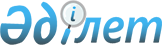 Об утверждении схемы чередования (ротации) культур на орошаемых инженерно подготовленных землях в сельских округах Жалагашского районаПостановление акимата Жалагашского района Кызылординской области от 18 июня 2018 года № 120. Зарегистрировано Департаментом юстиции Кызылординской области 29 июня 2018 года № 6351.
      В соответствии с пунктом 2 статьи 99 кодекса Республики Казахстан от 20 июня 2003 года “Земельный кодекс Республики Казахстан” акимат Жалагашского района ПОСТАНОВЛЯЕТ:
      1. Утвердить схему чередования (ротацию) культур на орошаемых инженерно подготовленных землях в сельских округах Жалагашского района согласно приложениям 1, 2, 3, 4, 5, 6, 7, 8, 9, 10, 11, 12, 13, 14, 15, 16, 17, 18, 19, 20, 21, 22, 23, 24, 25, 26, 27, 28, 29, 30, 31, 32, 33, 34, 35, 36, 37, 38, 39, 40, 41, 42, 43, 44, 45, 46, 47, 48, 49, 50, 51, 52, 53, 54, 55, 56, 57, 58, 59, 60, 61, 62, 63, 64, 65, 66, 67, 68 к настоящему постановлению.
      Сноска. Пункт 1 - в редакции постановления акимата Жалагашского района Кызылординской области от 04.03.2024 № 42 (вводится в действие по истечении десяти календарных дней после дня его первого официального опубликования).


      2. Контроль исполнения настоящего постановления возложить на курирующего заместителя акима Жалагашского района.
      3. Настоящее постановление вводится в действие по истечении десяти календарных дней после дня первого официального опубликования. Схема чередования (ротации) культур на орошаемых инженерно подготовленных землях севооборота № 1 сельского округа Аккум Жалагашского района
      продолжение таблицы
      Примечание: расшифровка аббревиатуры:
      га - гектар Схема чередования (ротации) культур на орошаемых инженерно подготовленных землях севооборота № 2 сельского округа Аккум Жалагашского района
      продолжение таблицы
      Примечание: расшифровка аббревиатуры:
      га - гектар Схема чередования (ротации) культур на орошаемых инженерно подготовленных землях севооборота № 3 сельского округа Аккум Жалагашского района
      продолжение таблицы
      Примечание: расшифровка аббревиатуры:
      га – гектар Схема чередования (ротации) культур на орошаемых инженерно подготовленных землях севооборота № 4 сельского округа Аккум Жалагашского района
      продолжение таблицы
      Примечание: расшифровка аббревиатуры:
      га – гектар Схема чередования (ротации) культур на орошаемых инженерно подготовленных землях севооборота № 5 сельского округа Аккум Жалагашского района
      продолжение таблицы
      Примечание: расшифровка аббревиатуры:
      га – гектар Схема чередования (ротации) культур на орошаемых инженерно подготовленных землях севооборота № 6 сельского округа Аккум Жалагашского района
      продолжение таблицы
      Примечание: расшифровка аббревиатуры:
      га – гектар Схема чередования (ротации) культур на орошаемых инженерно подготовленных землях севооборота № 7 сельского округа Аккум Жалагашского района
      продолжение таблицы
      Примечание: расшифровка аббревиатуры:
      га – гектар Схема чередования (ротации) культур на орошаемых инженерно подготовленных землях севооборота № 1 сельского округа Аксу Жалагашского района
      продолжение таблицы
      Примечание: расшифровка аббревиатуры:
      га – гектар Схема чередования (ротации) культур на орошаемых инженерно подготовленных землях севооборота № 2 сельского округа Аксу Жалагашского района
      продолжение таблицы
      Примечание: расшифровка аббревиатуры:
      га – гектар Схема чередования (ротации) культур на орошаемых инженерно подготовленных землях севооборота № 3 сельского округа Аксу Жалагашского района
      продолжение таблицы
      Примечание: расшифровка аббревиатуры:
      га – гектар Схема чередования (ротации) культур на орошаемых инженерно подготовленных землях севооборота № 4 сельского округа Аксу Жалагашского района
      продолжение таблицы
      Примечание: расшифровка аббревиатуры:
      га – гектар Схема чередования (ротации) культур на орошаемых инженерно подготовленных землях севооборота № 5 сельского округа Аксу Жалагашского района
      продолжение таблицы
      Примечание: расшифровка аббревиатуры:
      га – гектар Схема чередования (ротации) культур на орошаемых инженерно подготовленных землях севооборота № 6 сельского округа Аксу Жалагашского района
      продолжение таблицы
      Примечание: расшифровка аббревиатуры:
      га – гектар Схема чередования (ротации) культур на орошаемых инженерно подготовленных землях севооборота № 7 сельского округа Аксу Жалагашского района
      продолжение таблицы
      Примечание: расшифровка аббревиатуры:
      га – гектар Схема чередования (ротации) культур на орошаемых инженерно подготовленных землях севооборота № 8 сельского округа Аксу Жалагашского района
      продолжение таблицы
      Примечание: расшифровка аббревиатуры:
      га – гектар Схема чередования (ротации) культур на орошаемых инженерно подготовленных землях севооборота № 1 сельского округа Аламесек Жалагашского района
      продолжение таблицы
      Примечание: расшифровка аббревиатуры:
      га – гектар Схема чередования (ротации) культур на орошаемых инженерно подготовленных землях севооборота № 2 сельского округа Аламесек Жалагашского района
      продолжение таблицы
      Примечание: расшифровка аббревиатуры:
      га – гектар Схема чередования (ротации) культур на орошаемых инженерно подготовленных землях севооборота № 3 сельского округа Аламесек Жалагашского района
      продолжение таблицы
      Примечание: расшифровка аббревиатуры:
      га – гектар Схема чередования (ротации) культур на орошаемых инженерно подготовленных землях севооборота № 4 сельского округа Аламесек Жалагашского района
      продолжение таблицы
      Примечание: расшифровка аббревиатуры:
      га – гектар Схема чередования (ротации) культур на орошаемых инженерно подготовленных землях севооборота № 1 сельского округа Бухарбай батыр Жалагашского района
      продолжение таблицы
      Примечание: расшифровка аббревиатуры:
      га – гектар Схема чередования (ротации) культур на орошаемых инженерно подготовленных землях севооборота № 2 сельского округа Бухарбай батыр Жалагашского района
      продолжение таблицы
      Примечание: расшифровка аббревиатуры:
      га – гектар Схема чередования (ротации) культур на орошаемых инженерно подготовленных землях севооборота № 3 сельского округа Бухарбай батыр Жалагашского района
      продолжение таблицы
      Примечание: расшифровка аббревиатуры:
      га – гектар Схема чередования (ротации) культур на орошаемых инженерно подготовленных землях севооборота № 4 сельского округа Бухарбай батыр Жалагашского района
      продолжение таблицы
      Примечание: расшифровка аббревиатуры:
      га – гектар Схема чередования (ротации) культур на орошаемых инженерно подготовленных землях севооборота № 5 сельского округа Бухарбай батыр Жалагашского района
      продолжение таблицы
      Примечание: расшифровка аббревиатуры:
      га – гектар Схема чередования (ротации) культур на орошаемых инженерно подготовленных землях севооборота № 6 сельского округа Бухарбай батыр Жалагашского района
      продолжение таблицы
      Примечание: расшифровка аббревиатуры:
      га – гектар Схема чередования (ротации) культур на орошаемых инженерно подготовленных землях севооборота № 7 сельского округа Бухарбай батыр Жалагашского района
      продолжение таблицы
      Примечание: расшифровка аббревиатуры:
      га – гектар Схема чередования (ротации) культур на орошаемых инженерно подготовленных землях севооборота № 8 сельского округа Бухарбай батыр Жалагашского района
      продолжение таблицы
      Примечание: расшифровка аббревиатуры:
      га – гектар Схема чередования (ротации) культур на орошаемых инженерно подготовленных землях севооборота № 9 сельского округа Бухарбай батыр Жалагашского района
      продолжение таблицы
      Примечание: расшифровка аббревиатуры:
      га – гектар Схема чередования (ротации) культур на орошаемых инженерно подготовленных землях севооборота № 10 сельского округа Бухарбай батыр Жалагашского района
      продолжение таблицы
      Примечание: расшифровка аббревиатуры:
      га – гектар Схема чередования (ротации) культур на орошаемых инженерно подготовленных землях севооборота № 11 сельского округа Бухарбай батыр Жалагашского района
      продолжение таблицы
      Примечание: расшифровка аббревиатуры:
      га – гектар Схема чередования (ротации) культур на орошаемых инженерно подготовленных землях севооборота № 1 сельского округа Енбек Жалагашского района
      продолжение таблицы
      Примечание: расшифровка аббревиатуры:
      га – гектар Схема чередования (ротации) культур на орошаемых инженерно подготовленных землях севооборота № 2 сельского округа Енбек Жалагашского района
      продолжение таблицы
      Примечание: расшифровка аббревиатуры:
      га – гектар Схема чередования (ротации) культур на орошаемых инженерно подготовленных землях севооборота № 3 сельского округа Енбек Жалагашского района
      продолжение таблицы
      Примечание: расшифровка аббревиатуры:
      га – гектар Схема чередования (ротации) культур на орошаемых инженерно подготовленных землях севооборота № 4 сельского округа Енбек Жалагашского района
      продолжение таблицы
      Примечание: расшифровка аббревиатуры:
      га – гектар Схема чередования (ротации) культур на орошаемых инженерно подготовленных землях севооборота № 6 сельского округа Жанаталап Жалагашского района
      продолжение таблицы
      Примечание: расшифровка аббревиатуры:
      га – гектар Схема чередования (ротации) культур на орошаемых инженерно подготовленных землях севооборота № 1 сельского округа Макпалкол Жалагашского района
      продолжение таблицы
      Примечание: расшифровка аббревиатуры:
      га – гектар Схема чередования (ротации) культур на орошаемых инженерно подготовленных землях севооборота № 2 сельского округа Макпалкол Жалагашского района
      продолжение таблицы
      Примечание: расшифровка аббревиатуры:
      га – гектар Схема чередования (ротации) культур на орошаемых инженерно подготовленных землях севооборота № 3 сельского округа Макпалкол Жалагашского района
      продолжение таблицы
      Примечание: расшифровка аббревиатуры:
      га – гектар Схема чередования (ротации) культур на орошаемых инженерно подготовленных землях севооборота № 4 сельского округа Макпалкол Жалагашского района
      продолжение таблицы
      Примечание: расшифровка аббревиатуры:
      га – гектар Схема чередования (ротации) культур на орошаемых инженерно подготовленных землях севооборота № 5 сельского округа Макпалкол Жалагашского района
      продолжение таблицы
      Примечание: расшифровка аббревиатуры:
      га – гектар Схема чередования (ротации) культур на орошаемых инженерно подготовленных землях севооборота № 4 сельского округа Мадениет Жалагашского района
      продолжение таблицы
      Примечание: расшифровка аббревиатуры:
      га – гектар Схема чередования (ротации) культур на орошаемых инженерно подготовленных землях севооборота № 5 сельского округа Мадениет Жалагашского района
      продолжение таблицы
      Примечание: расшифровка аббревиатуры:
      га – гектар Схема чередование (ротации) культур на орошаемых инженерно подготовленных землях №6 сельского округа Мадениет Жалагашского района
      Сноска. Приложение 43 - в редакции постановления акимата Жалагашского района Кызылординской области от 24.08.2023 № 163 (вводится в действие по истечении десяти календарных дней после дня его первого официального опубликования).
      Продолжение таблицы
      Примечание: расшифровка аббревиатуры:
      га-гектар Схема чередования (ротации) культур на орошаемых инженерно подготовленных землях севооборота № 7 сельского округа Мадениет Жалагашского района
      продолжение таблицы
      Примечание: расшифровка аббревиатуры:
      га – гектар Схема чередования (ротации) культур на орошаемых инженерно подготовленных землях севооборота № 9 сельского округа Мадениет Жалагашского района
      продолжение таблицы
      Примечание: расшифровка аббревиатуры:
      га – гектар Схема чередования (ротации) культур на орошаемых инженерно подготовленных землях севооборота № 1 сельского округа Мырзабай ахун Жалагашского района
      продолжение таблицы
      Примечание: расшифровка аббревиатуры:
      га – гектар Схема чередования (ротации) культур на орошаемых инженерно подготовленных землях севооборота № 2 сельского округа Мырзабай ахун Жалагашского района
      продолжение таблицы
      Примечание: расшифровка аббревиатуры:
      га – гектар Схема чередования (ротации) культур на орошаемых инженерно подготовленных землях севооборота № 3 сельского округа Мырзабай ахун Жалагашского района
      продолжение таблицы
      Примечание: расшифровка аббревиатуры:
      га – гектар Схема чередования (ротации) культур на орошаемых инженерно подготовленных землях севооборота № 8 сельского округа Мырзабай ахун Жалагашского района
      продолжение таблицы
      Примечание: расшифровка аббревиатуры:
      га – гектар Схема чередования (ротации) культур на орошаемых инженерно подготовленных землях севооборота № 1 сельского округа Тан Жалагашского района
      продолжение таблицы
      Примечание: расшифровка аббревиатуры:
      га – гектар Схема чередования (ротации) культур на орошаемых инженерно подготовленных землях севооборота № 2 сельского округа Тан Жалагашского района
      продолжение таблицы
      Примечание: расшифровка аббревиатуры:
      га – гектар Схема чередования (ротации) культур на орошаемых инженерно подготовленных землях севооборота № 3 сельского округа Тан Жалагашского района
      продолжение таблицы
      Примечание: расшифровка аббревиатуры:
      га – гектар Схема чередования (ротации) культур на орошаемых инженерно подготовленных землях севооборота № 4 сельского округа Тан Жалагашского района
      продолжение таблицы
      Примечание: расшифровка аббревиатуры:
      га – гектар Схема чередования (ротации) культур на орошаемых инженерно подготовленных землях севооборота № 5 сельского округа Тан Жалагашского района
      продолжение таблицы
      Примечание: расшифровка аббревиатуры:
      га – гектар Схема чередования (ротации) культур на орошаемых инженерно подготовленных землях севооборота № 6 сельского округа Тан Жалагашского района
      продолжение таблицы
      Примечание: расшифровка аббревиатуры:
      га – гектар Схема чередования (ротации) культур на орошаемых инженерно подготовленных землях севооборота № 7 сельского округа Тан Жалагашского района
      продолжение таблицы
      Примечание: расшифровка аббревиатуры:
      га – гектар Схема чередования (ротации) культур на орошаемых инженерно подготовленных землях севооборота № 1 сельского округа Шаменов Жалагашского района
      продолжение таблицы
      Примечание: расшифровка аббревиатуры:
      га – гектар Схема чередования (ротации) культур на орошаемых инженерно подготовленных землях севооборота № 3 сельского округа Шаменов Жалагашского района
      продолжение таблицы
      Примечание: расшифровка аббревиатуры:
      га – гектар Схема чередования (ротации) культур на орошаемых инженерно подготовленных землях севооборота № 4 сельского округа Шаменов Жалагашского района
      продолжение таблицы
      Примечание: расшифровка аббревиатуры:
      га – гектар Схема чередования (ротации) культур на орошаемых инженерно подготовленных землях севооборота № 4 сельского округа Шаменов Жалагашского района
      продолжение таблицы
      Примечание: расшифровка аббревиатуры:
      га – гектар Схема чередования (ротации) культур на орошаемых инженерно подготовленных землях №1 сельского округа Аккум Жалагашского района
      Сноска. Постановление дополнено приложением 61 в соответствии с постановлением акимата Жалагашского района Кызылординской области от 04.03.2024 № 42 (вводится в действие по истечении десяти календарных дней после дня его первого официального опубликования).
      продолжение таблицы
      Расшифровка аббревиатуры:
      га – гектар Схема чередования (ротации) культур на орошаемых инженерно подготовленных землях №2 сельского округа Аккум Жалагашского района
      Сноска. Постановление дополнено приложением 62 в соответствии с постановлением акимата Жалагашского района Кызылординской области от 04.03.2024 № 42 (вводится в действие по истечении десяти календарных дней после дня его первого официального опубликования).
      продолжение таблицы
      Расшифровка аббревиатуры:
      га – гектар Схема чередования (ротации) культур на орошаемых инженерно подготовленных землях №1 сельского округа Аламесек Жалагашского района
      Сноска. Постановление дополнено приложением 63 в соответствии с постановлением акимата Жалагашского района Кызылординской области от 04.03.2024 № 42 (вводится в действие по истечении десяти календарных дней после дня его первого официального опубликования).
      продолжение таблицы
      Расшифровка аббревиатуры:
      га – гектар Схема чередования (ротации) культур на орошаемых инженерно подготовленных землях №2 сельского округа Аламесек Жалагашского района
      Сноска. Постановление дополнено приложением 64 в соответствии с постановлением акимата Жалагашского района Кызылординской области от 04.03.2024 № 42 (вводится в действие по истечении десяти календарных дней после дня его первого официального опубликования).
      продолжение таблицы
      Расшифровка аббревиатуры:
      га – гектар Схема чередования (ротации) культур на орошаемых инженерно подготовленных землях №6 сельского округа Бухарбай батыр Жалагашского района
      Сноска. Постановление дополнено приложением 65 в соответствии с постановлением акимата Жалагашского района Кызылординской области от 04.03.2024 № 42 (вводится в действие по истечении десяти календарных дней после дня его первого официального опубликования).
      продолжение таблицы
      Расшифровка аббревиатуры:
      га – гектар Схема чередования (ротации) культур на орошаемых инженерно подготовленных землях №7 сельского округа Бухарбай батыр Жалагашского района
      Сноска. Постановление дополнено приложением 66 в соответствии с постановлением акимата Жалагашского района Кызылординской области от 04.03.2024 № 42 (вводится в действие по истечении десяти календарных дней после дня его первого официального опубликования).
      продолжение таблицы
      Расшифровка аббревиатуры:
      га – гектар Схема чередования (ротации) культур на орошаемых инженерно подготовленных землях №11 сельского округа Бухарбай батыр Жалагашского района
      Сноска. Постановление дополнено приложением 67 в соответствии с постановлением акимата Жалагашского района Кызылординской области от 04.03.2024 № 42 (вводится в действие по истечении десяти календарных дней после дня его первого официального опубликования).
      продолжение таблицы
      Расшифровка аббревиатуры:
      га – гектар Схема чередования (ротации) культур на орошаемых инженерно подготовленных землях №6 сельского округа Жанаталап Жалагашского района
      Сноска. Постановление дополнено приложением 68 в соответствии с постановлением акимата Жалагашского района Кызылординской области от 04.03.2024 № 42 (вводится в действие по истечении десяти календарных дней после дня его первого официального опубликования).
      продолжение таблицы
      Расшифровка аббревиатуры:
      га – гектар
					© 2012. РГП на ПХВ «Институт законодательства и правовой информации Республики Казахстан» Министерства юстиции Республики Казахстан
				
      Аким Жалагашского района

К. Сарсенбаев
Приложение 1
утверждено постановлением акимата
Жалагашского района от 18 июня 2018 года №120

Годы
Площадь севооборота, га
Чередование культур севооборота, га
Чередование культур севооборота, га
Чередование культур севооборота, га
Чередование культур севооборота, га
Чередование культур севооборота, га
Годы
Площадь севооборота, га
1-поле
2-поле
3-поле
4-поле
5-поле
1
2
3
4
5
6
7
2018 год
497,29
85,32 га
люцерна прошлых лет
86,68 га
рис
70,30 га
люцерна прошлых лет
87,32 га
люцерна текущего года
87,04 га
рис
2019 год
497,29
85,32 га
люцерна прошлых лет
86,68 га
рис
70,30 га
рис
87,32 га
люцерна прошлых лет
87,04 га
люцерна текущего года
2020 год
497,29
85,32 га
рис
86,68 га
рис
70,30 га
рис
87,32 га
люцерна прошлых лет
87,04 га
люцерна прошлых лет
2021 год
497,29
85,32 га
рис
86,68 га
люцерна текущего года
70,30 га
рис
87,32 га
рис
87,04 га
люцерна прошлых лет
2022 год
497,29
85,32 га
рис
86,68 га
люцерна прошлых лет
70,30 га
люцерна текущего года
87,32 га
рис
87,04 га
рис
2023 год
497,29
85,32 га
люцерна текущего года
86,68 га
люцерна прошлых лет
70,30 га
люцерна прошлых лет
87,32 га
рис
87,04 га
рис
Чередование культур севооборота, га
Чередование культур севооборота, га
Чередование культур севооборота, га
Доля культур, га
Доля культур, га
Доля культур, га
Доля культур, га
6-поле
7-поле
8-поле
рис
люцерна текущего года
люцерна прошлых лет
сафлор
8
9
10
11
12
13
14
80,63 га
рис
-
-
254,35 га
87,32 га
155,62 га
-
80,63 га
рис
-
-
237,61 га
87,04 га
172,64 га
-
80,63 га
люцерна текущего года
-
-
242,30 га
80,63 га
174,36 га
-
80,63 га
люцерна прошлых лет
-
-
244,30 га
85,32 га
167,67 га
-
80,63 га
люцерна прошлых лет
-
-
259,68 га
70,30 га
167,31 га
-
80,63 га
рис
-
-
254,99 га
85,32 га
156,98 га
-Приложение 2
утверждено постановлением акимата
Жалагашского района от 18 июня 2018 года №120

Годы
Площадь севооборота, га
Чередование культур севооборота, га
Чередование культур севооборота, га
Чередование культур севооборота, га
Чередование культур севооборота, га
Чередование культур севооборота, га
Годы
Площадь севооборота, га
1-поле
2-поле
3-поле
4-поле
5-поле
1
2
3
4
5
6
7
2018 год
501,31
50,47 га
люцерна прошлых лет
111,77 га
рис
108,03 га
люцерна прошлых лет
73,28 га
рис
66,38 га
рис
2019 год
501,31
50,47 га
рис
111,77 га
люцерна текущего года
108,03 га
люцерна прошлых лет
73,28 га
рис
66,38 га
рис
2020 год
501,31
50,47 га
рис
111,77 га
люцерна прошлых лет
108,03 га
рис
73,28 га
люцерна текущего года
66,38 га
рис
2021 год
501,31
50,47 га
рис
111,77 га
люцерна прошлых лет
108,03 га
рис
73,28 га
люцерна прошлых лет
66,38 га
люцерна текущего года
2022 год
501,31
50,47 га
люцерна текущего года
111,77 га
рис
108,03 га
рис
73,28 га
люцерна прошлых лет
66,38 га
люцерна прошлых лет
2023 год
501,31
50,47 га
люцерна прошлых лет
111,77 га
рис
108,03 га
люцерна текущего года
73,28 га
рис
66,38 га
люцерна прошлых лет
Чередование культур севооборота, га
Чередование культур севооборота, га
Чередование культур севооборота, га
Доля культур, га
Доля культур, га
Доля культур, га
Доля культур, га
6-поле
7-поле
8-поле
рис
люцерна текущего года
люцерна прошлых лет
сафлор
8
9
10
11
12
13
14
91,38 га
люцерна текущего года
-
-
251,43 га
91,38 га
158,5 га
- 
91,38 га
люцерна прошлых лет
-
-
190,13 га
111,77 га
199,41 га
- 
91,38 га
люцерна прошлых лет
-
-
224,88 га
73,28 га
203,15 га
 -
91,38 га
рис
-
-
249,88 га
66,38 га
185,05 га
 -
91,38 га
рис
-
-
311,18 га
50,47 га
139,66 га
 -
91,38 га
рис
-
-
276,43 га
108,03 га
116,85 га
 - Приложение 3
утверждено постановлением акимата
Жалагашского района от 18 июня 2018 года №120

Годы
Площадь севооборота, га
Чередование культур севооборота, га
Чередование культур севооборота, га
Чередование культур севооборота, га
Чередование культур севооборота, га
Чередование культур севооборота, га
Годы
Площадь севооборота, га
1-поле
2-поле
3-поле
4-поле
5-поле
1
2
3
4
5
6
7
2018 год
633,09
86,44 га
люцерна прошлых лет
110,10 га
рис
75,85 га
рис
80,73 га
люцерна текущего года
69,98 га
рис
2019 год
633,09
86,44 га
рис
110,10 га
рис
75,85 га
сафлор
80,73 га
люцерна прошлых лет
69,98 га
люцерна текущего года
2020 год
633,09
86,44 га
рис
110,10 га
рис
75,85 га
рис
80,73 га
люцерна прошлых лет
69,98 га
люцерна прошлых лет
2021 год
633,09
86,44 га
сафлор
110,10 га
рис
75,85 га
рис
80,73 га
рис
69,98 га
люцерна прошлых лет
2022 год
633,09
86,44 га
рис
110,10 га
сафлор
75,85 га
рис
80,73 га
рис
69,98 га
рис
2023 год
633,09
86,44 га
люцерна текущего года
110,10 га
рис
75,85 га
сафлор
80,73 га
рис
69,98 га
рис
2024 год
633,09
86,44 га
люцерна прошлых лет
110,10 га
люцерна текущего года
75,85 га
рис
80,73 га
сафлор
69,98 га
рис
2025 год
633,09
86,44 га
люцерна прошлых лет
110,10 га
люцерна прошлых лет
75,85 га
люцерна текущего года
80,73 га
рис
69,98 га
сафлор
Чередование культур севооборота, га
Чередование культур севооборота, га
Чередование культур севооборота, га
Доля культур, га
Доля культур, га
Доля культур, га
Доля культур, га
6-поле
7-поле
8-поле
рис
люцерна текущего года
люцерна прошлых лет
сафлор
8
9
10
11
12
13
14
66,03 га
сафлор
71,39 га
люцерна прошлых лет
72,57 га
рис
328,50 га
80,73 га
157,83 га
66,03 га
66,03 га
рис
71,39 га
рис
72,57 га
сафлор
333,96 га
69,98 га
80,73 га
148,42 га
66,03 га
люцерна текущего года
71,39 га
рис
72,57 га
рис
416,35 га
66,03 га
150,71 га
- 
66,03 га
люцерна прошлых лет
71,39 га
рис
72,57 га
люцерна текущего года
338,07 га
72,57 га
136,01 га
86,44 га
66,03 га
люцерна прошлых лет
71,39 га
люцерна текущего года
72,57 га
люцерна прошлых лет
313,00 га
71,39 га
138,60 га
110,10 га
66,03 га
рис
71,39 га
люцерна прошлых лет
72,57 га
люцерна прошлых лет
326,84 га
86,44 га
143,96 га
75,85 га
66,03 га
рис
71,39 га
люцерна прошлых лет
72,57 га
рис
284,43 га
110,10 га
157,83 га
80,73 га
66,03 га
рис
71,39 га
рис
72,57 га
рис
290,72 га
75,85 га
196,54 га
69,98 гаПриложение 4
утверждено постановлением акимата
Жалагашского района от 18 июня 2018 года №120

Годы
Площадь севооборота, га
Чередование культур севооборота, га
Чередование культур севооборота, га
Чередование культур севооборота, га
Чередование культур севооборота, га
Чередование культур севооборота, га
Годы
Площадь севооборота, га
1-поле
2-поле
3-поле
4-поле
5-поле
1
2
3
4
5
6
7
2018 год
738,39
111,53 га
люцерна текущего года
128,72 га
рис
138,54 га
люцерна прошлых лет
108,05 га
рис
103,00 га
рис
2019 год
738,39
111,53 га
люцерна прошлых лет
128,72 га
люцерна текущего года
138,54 га
рис
108,05 га
рис
103,00 га
рис
2020 год
738,39
111,53 га
люцерна прошлых лет
128,72 га
люцерна прошлых лет
138,54 га
рис
108,05 га
рис
103,00 га
сафлор
2021 год
738,39
111,53 га
рис
128,72 га
люцерна прошлых лет
138,54 га
рис
108,05 га
люцерна текущего года
103,00 га
рис
2022 год
738,39
111,53 га
рис
128,72 га
рис
138,54 га
сафлор
108,05 га
люцерна прошлых лет
103,00 га
люцерна текущего года
2023 год
738,39
111,53 га
рис
128,72 га
рис
138,54 га
рис
108,05 га
люцерна прошлых лет
103,00 га
люцерна прошлых лет
2024 год
738,39
111,53 га
сафлор
128,72 га
рис
138,54 га
люцерна текущего года
108,05 га
рис
103,00 га
люцерна прошлых лет
2025 год
738,39
111,53 га
рис
128,72 га
сафлор
138,54 га
люцерна прошлых лет
108,05 га
рис
103,00 га
рис
Чередование культур севооборота, га
Чередование культур севооборота, га
Чередование культур севооборота, га
Доля культур, га
Доля культур, га
Доля культур, га
Доля культур, га
6-поле
7-поле
8-поле
рис
люцерна текущего года
люцерна прошлых лет
сафлор
8
9
10
11
12
13
14
60,85 га
рис
87,70 га
люцерна прошлых лет
-
400,62 га
111,53 га
226,24 га
 - 
60,85 га
рис
87,70 га
люцерна прошлых лет
-
410,44 га
128,72 га
199,23 га
 -
60,85 га
рис
87,70 га
рис
-
395,14 га
 -
240,25 га
103,00 га
60,85 га
сафлор
87,70 га
рис
-
440,77 га
108,05 га
128,72 га
60,85 га
60,85 га
рис
87,70 га
рис
-
388,80 га
103,00 га
108,05 га
138,54 га
60,85 га
люцерна текущего года
87,70 га
сафлор
-
378,79 га
60,85 га
211,05 га
87,70 га
60,85 га
люцерна прошлых лет
87,70 га
рис
-
324,47 га
138,54 га
163,85 га
111,53 га
60,85 га
люцерна прошлых лет
87,70 га
люцерна текущего года
-
322,58 га
87,70 га
199,39 га
128,72 гаПриложение 5
утверждено постановлением акимата
Жалагашского района от 18 июня 2018 года №120

Годы
Площадь севооборота, га
Чередование культур севооборота, га
Чередование культур севооборота, га
Чередование культур севооборота, га
Чередование культур севооборота, га
Чередование культур севооборота, га
Годы
Площадь севооборота, га
1-поле
2-поле
3-поле
4-поле
5-поле
1
2
3
4
5
6
7
2018 год
752,77
144,50 га
рис
127,34 га
рис
133,05 га
люцерна прошлых лет
84,70 га
рис
85,70 га
люцерна текущего года
2019 год
752,77
144,50 га
рис
127,34 га
рис
133,05 га
люцерна прошлых лет
84,70 га
рис
85,70 га
люцерна прошлых лет
2020 год
752,77
144,50 га
рис
127,34 га
рис
133,05 га
рис
84,70 га
сафлор
85,70 га
люцерна прошлых лет
2021 год
752,77
144,50 га
люцерна текущего года
127,34 га
сафлор
133,05 га
рис
84,70 га
рис
85,70 га
рис
2022 год
752,77
144,50 га
люцерна прошлых лет
127,34 га
рис
133,05 га
рис
84,70 га
люцерна текущего года
85,70 га
рис
2023 год
752,77
144,50 га
люцерна прошлых лет
127,34 га
люцерна текущего года
133,05 га
сафлор
84,70 га
люцерна прошлых лет
85,70 га
рис
2024 год
752,77
144,50 га
рис
127,34 га
люцерна прошлых лет
133,05 га
рис
84,70 га
люцерна прошлых лет
85,70 га
сафлор
2025 год
752,77
144,50 га
рис
127,34 га
люцерна прошлых лет
133,05 га
люцерна текущего года
84,70 га
рис
85,70 га
рис
Чередование культур севооборота, га
Чередование культур севооборота, га
Чередование культур севооборота, га
Доля культур, га
Доля культур, га
Доля культур, га
Доля культур, га
6-поле
7-поле
8-поле
рис
люцерна текущего года
люцерна прошлых лет
сафлор
8
9
10
11
12
13
14
92,81 га
рис
84,67 га
сафлор
-
449,35 га
85,70 га
133,05 га
84,67 га
92,81 га
люцерна текущего года
84,67 га
рис
-
441,21 га
92,81 га
218,75 га
- 
92,81 га
люцерна прошлых лет
84,67 га
люцерна текущего года
-
404,89 га
84,67 га
178,51 га
84,70 га
92,81 га
люцерна прошлых лет
84,67 га
люцерна прошлых лет
-
303,45 га
144,50 га
177,48 га
127,34 га
92,81 га
рис
84,67 га
люцерна прошлых лет
-
438,90 га
84,70 га
229,17 га
-
92,81 га
рис
84,67 га
рис
-
263,18 га
127,34 га
229,20 га
133,05 га
92,81 га
рис
84,67 га
рис
-
455,03 га
- 
212,04 га
85,70 га
92,81 га
сафлор
84,67 га
рис
-
399,57 га
133,05 га
127,34 га
92,81 гаПриложение 6
утверждено постановлением акимата
Жалагашского района от 18 июня 2018 года №120

Годы
Площадь севооборота, га
Чередование культур севооборота, га
Чередование культур севооборота, га
Чередование культур севооборота, га
Чередование культур севооборота, га
Чередование культур севооборота, га
Годы
Площадь севооборота, га
1-поле
2-поле
3-поле
4-поле
5-поле
1
2
3
4
5
6
7
2018 год
1093,66
134,35 га
рис
146,42 га
рис
146,40 га
рис
146,15 га
рис
121,70 га
люцерна текущего года
2019 год
1093,66
134,35 га
рис
146,42 га
рис
146,40 га
рис
146,15 га
сафлор
121,70 га
люцерна прошлых лет
2020 год
1093,66
134,35 га
сафлор
146,42 га
рис
146,40 га
рис
146,15 га
рис
121,70 га
люцерна прошлых лет
2021 год
1093,66
134,35 га
рис
146,42 га
сафлор
146,40 га
рис
146,15 га
люцерна текущего года
121,70 га
рис
2022 год
1093,66
134,35 га
люцерна текущего года
146,42 га
рис
146,40 га
сафлор
146,15 га
люцерна прошлых лет
121,70 га
рис
2023 год
1093,66
134,35 га
люцерна прошлых лет
146,42 га
люцерна текущего года
146,40 га
рис
146,15 га
люцерна прошлых лет
121,70 га
рис
2024 год
1093,66
134,35 га
люцерна прошлых лет
146,42 га
люцерна прошлых лет
146,40 га
люцерна текущего года
146,15 га
рис
121,70 га
сафлор
2025 год
1093,66
134,35 га
рис
146,42 га
люцерна прошлых лет
146,40 га
люцерна прошлых лет
146,15 га
рис
121,70 га
рис
Чередование культур севооборота, га
Чередование культур севооборота, га
Чередование культур севооборота, га
Доля культур, га
Доля культур, га
Доля культур, га
Доля культур, га
6-поле
7-поле
8-поле
рис
люцерна текущего года
люцерна прошлых лет
сафлор
8
9
10
11
12
13
14
126,00 га
рис
140,25 га
рис
132,39 га
рис
971,96 га
121,70 га
- 
- 
126,00 га
люцерна текущего года
140,25 га
рис
132,39 га
рис
699,81 га
126,00 га
121,70 га
146,15 га
126,00 га
люцерна прошлых лет
140,25 га
люцерна текущего года
132,39 га
рис
571,36 га
140,25 га
247,70 га
134,35 га
126,00 га
люцерна прошлых лет
140,25 га
люцерна прошлых лет
132,39 га
люцерна текущего года
402,45 га
278,54 га
266,25 га
146,42 га
126,00 га
рис
140,25 га
люцерна прошлых лет
132,39 га
люцерна прошлых лет
394,12 га
134,35 га
418,79 га
146,40 га
126,00 га
рис
140,25 га
рис
132,39 га
люцерна прошлых лет
534,35 га
146,42 га
412,89 га
- 
126,00 га
рис
140,25 га
рис
132,39 га
рис
544,79 га
146,40 га
280,77 га
121,70 га
126,00 га
сафлор
140,25 га
рис
132,39 га
сафлор
542,45 га
- 
292,82 га
258,39 гаПриложение 7
 утверждено постановлением акимата
Жалагашского района от 18 июня 2018 года №120

Годы
Площадь севооборота, га
Чередование культур севооборота, га
Чередование культур севооборота, га
Чередование культур севооборота, га
Чередование культур севооборота, га
Чередование культур севооборота, га
Годы
Площадь севооборота, га
1-поле
2-поле
3-поле
4-поле
5-поле
1
2
3
4
5
6
7
2018 год
321,57
59,22 га
рис
42,26 га
рис
29,96 га
рис
57,96 га
рис
38,51 га
люцерна текущего года
2019 год
321,57
59,22 га
рис
42,26 га
рис
29,96 га
рис
57,96 га
рис
38,51 га
люцерна прошлых лет
2020 год
321,57
59,22 га
сафлор
42,26 га
рис
29,96 га
рис
57,96 га
рис
38,51 га
рис
2021 год
321,57
59,22 га
рис
42,26 га
сафлор
29,96 га
рис
57,96 га
рис
38,51 га
рис
2022 год
321,57
59,22 га
люцерна текущего года
42,26 га
рис
29,96 га
сафлор
57,96 га
рис
38,51 га
рис
2023 год
321,57
59,22 га
люцерна прошлых лет
42,26 га
люцерна текущего года
29,96 га
рис
57,96 га
сафлор
38,51 га
рис
2024 год
321,57
59,22 га
люцерна прошлых лет
42,26 га
люцерна прошлых лет
29,96 га
люцерна текущего года
57,96 га
рис
38,51 га
сафлор
2025 год
321,57
59,22 га
рис
42,26 га
люцерна прошлых лет
29,96 га
люцерна прошлых лет
57,96 га
люцерна текущего года
38,51 га
рис
Чередование культур севооборота, га
Чередование культур севооборота, га
Чередование культур севооборота, га
Доля культур, га
Доля культур, га
Доля культур, га
Доля культур, га
6-поле
7-поле
8-поле
рис
люцерна текущего года
люцерна прошлых лет
сафлор
8
9
10
11
12
13
14
42,49 га
рис
25,07 га
рис
26,10 га
рис
283,06 га
38,51 га
 - 
- 
42,49 га
люцерна текущего года
25,07 га
рис
26,10 га
сафлор
214,47 га
42,49 га
38,51 га
26,10 га
42,49 га
люцерна прошлых лет
25,07 га
люцерна текущего года
26,10 га
рис
194,79 га
25,07 га
42,49 га
59,22 га
42,49 га
рис
25,07 га
люцерна прошлых лет
26,10 га
люцерна текущего года
228,14 га
26,10 га
25,07 га
42,26 га
42,49 га
рис
25,07 га
рис
26,10 га
люцерна прошлых лет
206,29 га
59,22 га
26,10 га
29,96 га
42,49 га
рис
25,07 га
рис
26,10 га
люцерна прошлых лет
136,03 га
42,26 га
85,32 га
57,96 га
42,49 га
рис
25,07 га
рис
26,10 га
рис
151,62 га
29,96 га
101,48 га
38,51 га
42,49 га
сафлор
25,07 га
рис
26,10 га
рис
148,90 га
57,96 га
72,22 га
42,49 гаПриложение 8
утверждено постановлением акимата 
Жалагашского района от 18 июня 2018 года №120

Годы
Площадь севооборота, га
Чередование культур севооборота, га
Чередование культур севооборота, га
Чередование культур севооборота, га
Чередование культур севооборота, га
Чередование культур севооборота, га
Годы
Площадь севооборота, га
1-поле
2-поле
3-поле
4-поле
5-поле
1
2
3
4
5
6
7
2018 год
362,88
55,40 га
рис
41,89 га
рис
42,13 га
рис
51,42 га
рис
32,87 га
рис
2019 год
362,88
55,40 га
рис
41,89 га
рис
42,13 га
рис
51,42 га
рис
32,87 га
рис
2020 год
362,88
55,40 га
люцерна текущего года
41,89 га
рис
42,13 га
сафлор
51,42 га
рис
32,87 га
рис
2021 год
362,88
55,40 га
люцерна прошлых лет
41,89 га
люцерна текущего года
42,13 га
рис
51,42 га
сафлор
32,87 га
рис
2022 год
362,88
55,40 га
люцерна прошлых лет
41,89 га
люцерна прошлых лет
42,13 га
люцерна текущего года
51,42 га
рис
32,87 га
сафлор
2023 год
362,88
55,40 га
рис
41,89 га
люцерна прошлых лет
42,13 га
люцерна прошлых лет
51,42 га
люцерна текущего года
32,87 га
рис
2024 год
362,88
55,40 га
рис
41,89 га
рис
42,13 га
люцерна прошлых лет
51,42 га
люцерна прошлых лет
32,87 га
люцерна текущего года
2025 год
362,88
55,40 га
рис
41,89 га
рис
42,13 га
рис
51,42 га
люцерна прошлых лет
32,87 га
люцерна прошлых лет
Чередование культур севооборота, га
Чередование культур севооборота, га
Чередование культур севооборота, га
Доля культур, га
Доля культур, га
Доля культур, га
Доля культур, га
6-поле
7-поле
8-поле
рис
люцерна текущего года
люцерна прошлых лет
сафлор
8
9
10
11
12
13
14
48,13 га
люцерна прошлых лет
53,86 га
рис
37,18 га
рис
314,75 га
- 
48,13 га
48,13 га
люцерна прошлых лет
53,86 га
люцерна текущего года
37,18 га
люцерна текущего года
223,71 га
91,04 га
48,13 га
- 
48,13 га
рис
53,86 га
люцерна прошлых лет
37,18 га
люцерна прошлых лет
174,31 га
55,40 га
91,04 га
42,13 га
48,13 га
рис
53,86 га
рис
37,18 га
люцерна прошлых лет
176,99 га
41,89 га
92,58 га
51,42 га
48,13 га
рис
53,86 га
рис
37,18 га
рис
190,59 га
42,13 га
97,29 га
32,87 га
48,13 га
сафлор
53,86 га
рис
37,18 га
рис
179,31 га
51,42 га
84,02 га
48,13 га
48,13 га
рис
53,86 га
сафлор
37,18 га
рис
182,60 га
32,87 га
93,55 га
53,86 га
48,13 га
люцерна текущего года
53,86 га
рис
37,18 га
сафлор
193,28 га
48,13 га
84,29 га
37,18 гаПриложение 9
утверждено постановлением акимата 
Жалагашского района от 18 июня 2018 года №120

Годы
Площадь севооборота, га
Чередование культур севооборота, га
Чередование культур севооборота, га
Чередование культур севооборота, га
Чередование культур севооборота, га
Чередование культур севооборота, га
Годы
Площадь севооборота, га
1-поле
2-поле
3-поле
4-поле
5-поле
1
2
3
4
5
6
7
2018 год
483,66
58,54 га
рис
54,67 га
рис
61,52 га
сафлор
76,57 га
люцерна прошлых лет
55,17 га
рис
2019 год
483,66
58,54 га
люцерна текущего года
54,67 га
люцерна текущего года
61,52 га
рис
76,57 га
рис
55,17 га
рис
2020 год
483,66
58,54 га
люцерна прошлых лет
54,67 га
люцерна прошлых лет
61,52 га
люцерна текущего года
76,57 га
рис
55,17 га
рис
2021 год
483,66
58,54 га
люцерна прошлых лет
54,67 га
люцерна прошлых лет
61,52 га
люцерна прошлых лет
76,57 га
рис
55,17 га
рис
2022 год
483,66
58,54 га
рис
54,67 га
рис
61,52 га
люцерна прошлых лет
76,57 га
люцерна прошлых лет
55,17 га
люцерна текущего года
2023 год
483,66
58,54 га
рис
54,67 га
рис
61,52 га
рис
76,57 га
люцерна прошлых лет
55,17 га
люцерна прошлых лет
2024 год
483,66
58,54 га
сафлор
54,67 га
рис
61,52 га
рис
76,57 га
рис
55,17 га
люцерна прошлых лет
2025 год
483,66
58,54 га
рис
54,67 га
сафлор
61,52 га
рис
76,57 га
рис
55,17 га
рис
Чередование культур севооборота, га
Чередование культур севооборота, га
Чередование культур севооборота, га
Доля культур, га
Доля культур, га
Доля культур, га
Доля культур, га
6-поле
7-поле
8-поле
рис
люцерна текущего года
люцерна прошлых лет
сафлор
8
9
10
11
12
13
14
67,02 га
люцерна прошлых лет
43,55 га
сафлор
66,62 га
рис
235,0 га
-
143,59 га
43,55 га
67,02 га
сафлор
43,55 га
рис
66,62 га
люцерна текущего года
236,81 га
179,83 га
-
67,02 га
67,02 га
рис
43,55 га
рис
66,62 га
люцерна прошлых лет
242,31 га
61,52 га
179,83 га
- 
67,02 га
рис
43,55 га
рис
66,62 га
люцерна прошлых лет
242,31 га
-
241,34 га
 -
67,02 га
рис
43,55 га
сафлор
66,62 га
рис
246,85 га
131,74 га
61,52 га
43,55 га
67,02 га
люцерна текущего года
43,55 га
рис
66,62 га
рис
284,90 га
67,02 га
131,74 га
 -
67,02 га
люцерна прошлых лет
43,55 га
люцерна текущего года
66,62 га
рис
259,38 га
43,55 га
122,19 га
58,54 га
67,02 га
люцерна прошлых лет
43,55 га
люцерна прошлых лет
66,62 га
люцерна текущего года
251,8 га
66,62 га
110,57 га
54,67 гаПриложение 10
утверждено постановлением акимата 
Жалагашского района от 18 июня 2018 года №120

Годы
Площадь севооборота, га
Чередование культур севооборота, га
Чередование культур севооборота, га
Чередование культур севооборота, га
Чередование культур севооборота, га
Чередование культур севооборота, га
Годы
Площадь севооборота, га
1-поле
2-поле
3-поле
4-поле
5-поле
1
2
3
4
5
6
7
2018 год
525,30
67,00 га
люцерна прошлых лет
69,22 га
люцерна текущего года
69,50 га
рис
45,21 га
рис
66,30 га
люцерна текущего года
2019 год
525,30
67,00 га
рис
69,22 га
люцерна прошлых лет
69,50 га
рис
45,21 га
люцерна текущего года
66,30 га
люцерна прошлых лет
2020 год
525,30
67,00 га
рис
69,22 га
люцерна прошлых лет
69,50 га
рис
45,21 га
люцерна прошлых лет
66,30 га
люцерна прошлых лет
2021 год
525,30
67,00 га
рис
69,22 га
рис
69,50 га
сафлор
45,21 га
люцерна прошлых лет
66,30 га
рис
2022 год
525,30
67,00 га
сафлор
69,22 га
рис
69,50 га
рис
45,21 га
рис
66,30 га
рис
2023 год
525,30
67,00 га
рис
69,22 га
рис
69,50 га
люцерна текущего года
45,21 га
рис
66,30 га
рис
2024 год
525,30
67,00 га
люцерна текущего года
69,22 га
рис
69,50 га
люцерна прошлых лет
45,21 га
рис
66,30 га
сафлор
2025 год
525,30
67,00 га
люцерна прошлых лет
69,22 га
люцерна текущего года
69,50 га
люцерна прошлых лет
45,21 га
сафлор
66,30 га
рис
Чередование культур севооборота, га
Чередование культур севооборота, га
Чередование культур севооборота, га
Доля культур, га
Доля культур, га
Доля культур, га
Доля культур, га
6-поле
7-поле
8-поле
рис
люцерна текущего года
люцерна прошлых лет
сафлор
8
9
10
11
12
13
14
77,66 га
рис
61,29 га
рис
69,12 га
рис
322,78 га
135,52 га
67,00 га
- 
77,66 га
рис
61,29 га
рис
69,12 га
сафлор
275,45 га
45,21 га
135,52 га
69,12 га
77,66 га
рис
61,29 га
люцерна текущего года
69,12 га
рис
283,28 га
61,29 га
180,73 га
- 
77,66 га
люцерна текущего года
61,29 га
люцерна прошлых лет
69,12 га
рис
271,64 га
77,66 га
106,50 га
69,50 га
77,66 га
люцерна прошлых лет
61,29 га
люцерна прошлых лет
69,12 га
люцерна текущего года
250,23 га
69,12 га
138,95 га
67,00 га
77,66 га
люцерна прошлых лет
61,29 га
рис
69,12 га
люцерна прошлых лет
309,02 га
69,50 га
146,78 га
- 
77,66 га
рис
61,29 га
рис
69,12 га
люцерна прошлых лет
253,38 га
67,00 га
138,62 га
66,30 га
77,66 га
рис
61,29 га
рис
69,12 га
рис
274,37 га
69,22 га
136,50 га
45,21 гаПриложение 11 
утверждено постановлением акимата
Жалагашского района от 18 июня 2018 года №120

Годы
Площадь севооборота, га
Чередование культур севооборота, га
Чередование культур севооборота, га
Чередование культур севооборота, га
Чередование культур севооборота, га
Чередование культур севооборота, га
Годы
Площадь севооборота, га
1-поле
2-поле
3-поле
4-поле
5-поле
1
2
3
4
5
6
7
2018 год
201,66
47,13 га
люцерна прошлых лет
-
-
37,82 га
рис
37,68 га
сафлор
2019 год
201,66
47,13 га
рис
-
-
37,82 га
люцерна текущего года
37,68 га
рис
2020 год
201,66
47,13 га
рис
-
-
37,82 га
люцерна прошлых лет
37,68 га
люцерна текущего года
2021 год
201,66
47,13 га
рис
-
-
37,82 га
люцерна прошлых лет
37,68 га
люцерна прошлых лет
2022 год
201,66
47,13 га
сафлор
-
-
37,82 га
рис
37,68 га
люцерна прошлых лет
2023 год
201,66
47,13 га
рис
-
-
37,82 га
рис
37,68 га
рис
2024 год
201,66
47,13 га
люцерна текущего года
-
-
37,82 га
рис
37,68 га
рис
2025 год
201,66
47,13 га
люцерна прошлых лет
-
-
37,82 га
сафлор
37,68 га
рис
Чередование культур севооборота, га
Чередование культур севооборота, га
Чередование культур севооборота, га
Доля культур, га
Доля культур, га
Доля культур, га
Доля культур, га
6-поле
7-поле
8-поле
рис
люцерна текущего года
люцерна прошлых лет
сафлор
8
9
10
11
12
13
14
37,22 га
рис
41,81 га
рис
-
116,85 га
- 
47,13 га
37,68 га
37,22 га
сафлор
41,81 га
рис
-
126,62 га
37,82 га
- 
37,22 га
37,22 га
рис
41,81 га
сафлор
-
84,35 га
37,68 га
37,82 га
41,81 га
37,22 га
люцерна текущего года
41,81 га
рис
-
88,94 га
37,22 га
75,50 га
- 
37,22 га
люцерна прошлых лет
41,81 га
люцерна текущего года
-
37,82 га
41,81 га
74,90 га
47,13 га
37,22 га
люцерна прошлых лет
41,81 га
люцерна прошлых лет
-
122,63 га
- 
79,03 га
- 
37,22 га
рис
41,81 га
люцерна прошлых лет
-
112,72 га
47,13 га
41,81 га
- 
37,22 га
рис
41,81 га
рис
-
116,71 га
- 
47,13 га
37,82 гаПриложение 12
утверждено постановлением акимата
Жалагашского района от 18 июня 2018 года №120

Годы
Площадь севооборота, га
Чередование культур севооборота, га
Чередование культур севооборота, га
Чередование культур севооборота, га
Чередование культур севооборота, га
Чередование культур севооборота, га
Годы
Площадь севооборота, га
1-поле
2-поле
3-поле
4-поле
5-поле
1
2
3
4
5
6
7
2018 год
565,51
68,30 га
люцерна текущего года
79,41 га
рис
65,46 га
рис
56,21 га
сафлор
78,25 га
рис
2019 год
565,51
68,30 га
люцерна прошлых лет
79,41 га
люцерна текущего года
65,46 га
рис
56,21 га
рис
78,25 га
сафлор
2020 год
565,51
68,30 га
рис
79,41 га
люцерна прошлых лет
65,46 га
люцерна текущего года
56,21 га
рис
78,25 га
рис
2021 год
565,51
68,30 га
рис
79,41 га
рис
65,46 га
люцерна прошлых лет
56,21 га
люцерна текущего года
78,25 га
рис
2022 год
565,51
68,30 га
рис
79,41 га
рис
65,46 га
рис
56,21 га
люцерна прошлых лет
78,25 га
люцерна текущего года
2023 год
565,51
68,30 га
сафлор
79,41 га
рис
65,46 га
рис
56,21 га
рис
78,25 га
люцерна прошлых лет
2024 год
565,51
68,30 га
рис
79,41 га
сафлор
65,46 га
рис
56,21 га
рис
78,25 га
рис
2025 год
565,51
68,30 га
рис
79,41 га
рис
65,46 га
сафлор
56,21 га
рис
78,25 га
рис
Чередование культур севооборота, га
Чередование культур севооборота, га
Чередование культур севооборота, га
Доля культур, га
Доля культур, га
Доля культур, га
Доля культур, га
6-поле
7-поле
8-поле
рис
люцерна текущего года
люцерна прошлых лет
сафлор
8
9
10
11
12
13
14
84,03 га
рис
76,35 га
рис
57,50 га
рис
383,50 га
68,30 га
57,50 га
56,21 га
84,03 га
рис
76,35 га
рис
57,50 га
рис
339,55 га
79,41 га
68,30 га
78,25 га
84,03 га
сафлор
76,35 га
рис
57,50 га
рис
336,61 га
65,46 га
79,41 га
84,03 га
84,03 га
рис
76,35 га
сафлор
57,50 га
рис
367,49 га
56,21 га
65,46 га
76,35 га
84,03 га
рис
76,35 га
рис
57,50 га
сафлор
373,55 га
78,25 га
56,21 га
57,50 га
84,03 га
люцерна текущего года
76,35 га
рис
57,50 га
рис
334,93 га
84,03 га
78,25 га
68,30 га
84,03 га
люцерна прошлых лет
76,35 га
люцерна текущего года
57,50 га
рис
325,72 га
76,35 га
84,03 га
79,41 га
84,03 га
рис
76,35 га
люцерна прошлых лет
57,50 га
люцерна текущего года
366,20 га
57,50 га
76,35 га
65,46 гаПриложение 13 
утверждено постановлением акимата
Жалагашского района от 18 июня 2018 года №120

Годы
Площадь севооборота, га
Чередование культур севооборота, га
Чередование культур севооборота, га
Чередование культур севооборота, га
Чередование культур севооборота, га
Чередование культур севооборота, га
Годы
Площадь севооборота, га
1-поле
2-поле
3-поле
4-поле
5-поле
1
2
3
4
5
6
7
2018 год
451,68
62,17 га
люцерна текущего года
55,50 га
рис
63,21 га
рис
60,55 га
сафлор
52,92 га
рис
2019 год
451,68
62,17 га
люцерна прошлых лет
55,50 га
люцерна текущего года
63,21 га
рис
60,55 га
рис
52,92 га
сафлор
2020 год
451,68
62,17 га
рис
55,50 га
люцерна прошлых лет
63,21 га
люцерна текущего года
60,55 га
рис
52,92 га
рис
2021 год
451,68
62,17 га
рис
55,50 га
рис
63,21 га
люцерна прошлых лет
60,55 га
люцерна текущего года
52,92 га
рис
2022 год
451,68
62,17 га
рис
55,50 га
рис
63,21 га
рис
60,55 га
люцерна прошлых лет
52,92 га
люцерна текущего года
2023 год
451,68
62,17 га
сафлор
55,50 га
рис
63,21 га
рис
60,55 га
рис
52,92 га
люцерна прошлых лет
2024 год
451,68
62,17 га
рис
55,50 га
сафлор
63,21 га
рис
60,55 га
рис
52,92 га
рис
2025 год
451,68
62,17 га
рис
55,50 га
рис
63,21 га
сафлор
60,55 га
рис
52,92 га
рис
Чередование культур севооборота, га
Чередование культур севооборота, га
Чередование культур севооборота, га
Доля культур, га
Доля культур, га
Доля культур, га
Доля культур, га
6-поле
7-поле
8-поле
рис
люцерна текущего года
люцерна прошлых лет
сафлор
8
9
10
11
12
13
14
56,83 га
рис
50,49 га
рис
50,01 га
люцерна прошлых лет
278,95 га
62,17 га
50,01 га
60,55 га
56,83 га
рис
50,49 га
рис
50,01 га
рис
281,09 га
55,50 га
62,17 га
52,92 га
56,83 га
сафлор
50,49 га
рис
50,01 га
рис
276,14 га
63,21 га
55,50 га
56,83 га
56,83 га
рис
50,49 га
сафлор
50,01 га
рис
277,43 га
60,55 га
63,21 га
50,49 га
56,83 га
рис
50,49 га
рис
50,01 га
сафлор
288,20 га
52,92 га
60,55 га
50,01 га
56,83 га
люцерна текущего года
50,49 га
рис
50,01 га
рис
279,76 га
56,83 га
52,92 га
62,17 га
56,83 га
люцерна прошлых лет
50,49 га
люцерна текущего года
50,01 га
рис
288,86 га
50,49 га
56,83 га
55,50 га
56,83 га
рис
50,49 га
люцерна прошлых лет
50,01 га
люцерна текущего года
287,97 га
50,01 га
50,49 га
63,21 гаПриложение 14
утверждено постановлением акимата
Жалагашского района от 18 июня 2018 года №120

Годы
Площадь севооборота, га
Чередование культур севооборота, га
Чередование культур севооборота, га
Чередование культур севооборота, га
Чередование культур севооборота, га
Чередование культур севооборота, га
Годы
Площадь севооборота, га
1-поле
2-поле
3-поле
4-поле
5-поле
1
2
3
4
5
6
7
2018 год
473,70
62,06 га
рис
55,48 га
сафлор
52,71 га
люцерна прошлых лет
57,28 га
люцерна текущего года
48,09 га
рис
2019 год
473,70
62,06 га
люцерна текущего года
55,48 га
рис
52,71 га
рис
57,28 га
люцерна прошлых лет
48,09 га
рис
2020 год
473,70
62,06 га
люцерна прошлых лет
55,48 га
люцерна текущего года
52,71 га
рис
57,28 га
рис
48,09 га
рис
2021 год
473,70
62,06 га
люцерна прошлых лет
55,48 га
люцерна прошлых лет
52,71 га
рис
57,28 га
рис
48,09 га
сафлор
2022 год
473,70
62,06 га
рис
55,48 га
люцерна прошлых лет
52,71 га
сафлор
57,28 га
люцерна текущего года
48,09 га
рис
2023 год
473,70
62,06 га
рис
55,48 га
рис
52,71 га
рис
57,28 га
люцерна прошлых лет
48,09 га
люцерна текущего года
2024 год
473,70
62,06 га
рис
55,48 га
рис
52,71 га
люцерна текущего года
57,28 га
люцерна прошлых лет
48,09 га
люцерна прошлых лет
2025 год
473,70
62,06 га
сафлор
55,48 га
рис
52,71 га
люцерна прошлых лет
57,28 га
рис
48,09 га
люцерна прошлых лет
Чередование культур севооборота, га
Чередование культур севооборота, га
Чередование культур севооборота, га
Доля культур, га
Доля культур, га
Доля культур, га
Доля культур, га
6-поле
7-поле
8-поле
рис
люцерна текущего года
люцерна прошлых лет
сафлор
8
9
10
11
12
13
14
50,43 га
рис
57,51 га
рис
90,14 га
люцерна текущего года
218,09 га
147,42 га
52,71 га
55,48 га
50,43 га
сафлор
57,51 га
рис
90,14 га
люцерна прошлых лет
213,79 га
62,06 га
147,42 га
50,43 га
50,43 га
рис
57,51 га
сафлор
90,14 га
люцерна прошлых лет
208,51 га
55,48 га
152,20 га
57,51 га
50,43 га
люцерна текущего года
57,51 га
рис
90,14 га
рис
257,64 га
50,43 га
117,54 га
48,09 га
50,43 га
люцерна прошлых лет
57,51 га
рис
90,14 га
рис
257,80 га
57,28 га
105,91 га
52,71 га
50,43 га
люцерна прошлых лет
57,51 га
сафлор
90,14 га
рис
260,39 га
48,09 га
107,71 га
57,51 га
50,43 га
рис
57,51 га
рис
90,14 га
сафлор
225,48 га
52,71 га
105,37 га
90,14 га
50,43 га
рис
57,51 га
люцерна текущего года
90,14 га
рис
253,33 га
57,51 га
100,80 га
62,06 гаПриложение 15 
утверждено постановлением акимата 
Жалагашского района от 18 июня 2018 года №120

Годы
Площадь севооборота, га
Чередование культур севооборота, га
Чередование культур севооборота, га
Чередование культур севооборота, га
Чередование культур севооборота, га
Чередование культур севооборота, га
Годы
Площадь севооборота, га
1-поле
2-поле
3-поле
4-поле
5-поле
1
2
3
4
5
6
7
2018 год
492,54
64,08 га
люцерна прошлых лет
68,08 га
рис
67,10 га
рис
57,22 га
рис
51,32 га
рис
2019 год
492,54
64,08 га
рис
68,08 га
сафлор
67,10 га
рис
57,22 га
рис
51,32 га
рис
2020 год
492,54
64,08 га
люцерна текущего года
68,08 га
рис
67,10 га
сафлор
57,22 га
рис
51,32 га
рис
2021 год
492,54
64,08 га
люцерна прошлых лет
68,08 га
люцерна текущего года
67,10 га
рис
57,22 га
сафлор
51,32 га
рис
2022 год
492,54
64,08 га
люцерна прошлых лет
68,08 га
люцерна прошлых лет
67,10 га
люцерна текущего года
57,22 га
рис
51,32 га
сафлор
2023 год
492,54
64,08 га
рис
68,08 га
люцерна прошлых лет
67,10 га
люцерна прошлых лет
57,22 га
люцерна текущего года
51,32 га
рис
2024 год
492,54
64,08 га
рис
68,08 га
рис
67,10 га
люцерна прошлых лет
57,22 га
люцерна прошлых лет
51,32 га
люцерна текущего года
2025 год
492,54
64,08 га
рис
68,08 га
рис
67,10 га
рис
57,22 га
люцерна прошлых лет
51,32 га
люцерна прошлых лет
Чередование культур севооборота, га
Чередование культур севооборота, га
Чередование культур севооборота, га
Доля культур, га
Доля культур, га
Доля культур, га
Доля культур, га
6-поле
7-поле
8-поле
рис
люцерна текущего года
люцерна прошлых лет
сафлор
8
9
10
11
12
13
14
61,68 га
люцерна прошлых лет
59,59 га
люцерна текущего года
63,47 га
рис
307,19 га
59,59 га
125,76 га
- 
61,68 га
люцерна прошлых лет
59,59 га
люцерна прошлых лет
63,47 га
люцерна текущего года
239,72 га
63,47 га
121,27 га
68,08 га
61,68 га
рис
59,59 га
люцерна прошлых лет
63,47 га
люцерна прошлых лет
238,30 га
64,08 га
123,06 га
67,10 га
61,68 га
рис
59,59 га
рис
63,47 га
люцерна прошлых лет
239,69 га
68,08 га
127,55 га
57,22 га
61,68 га
рис
59,59 га
рис
63,47 га
рис
241,96 га
67,10 га
132,16 га
51,32 га
61,68 га
сафлор
59,59 га
рис
63,47 га
рис
238,46 га
57,22 га
135,18 га
61,68 га
61,68 га
рис
59,59 га
сафлор
63,47 га
рис
257,31 га
51,32 га
124,32 га
59,59 га
61,68 га
люцерна текущего года
59,59 га
рис
63,47 га
сафлор
258,85 га
61,68 га
108,54 га
63,47 гаПриложение 16
утверждено постановлением акимата
Жалагашского района от 18 июня 2018 года №120

Годы
Площадь севооборота, га
Чередование культур севооборота, га
Чередование культур севооборота, га
Чередование культур севооборота, га
Чередование культур севооборота, га
Чередование культур севооборота, га
Годы
Площадь севооборота, га
1-поле
2-поле
3-поле
4-поле
5-поле
1
2
3
4
5
6
7
2018 год
817,82
139,17 га
рис
116,43 га
люцерна прошлых лет
133,17 га
рис
155,00 га
рис
128,19 га
люцерна прошлых лет
2019 год
817,82
139,17 га
рис
116,43 га
рис
133,17 га
рис
155,00 га
рис
128,19 га
люцерна прошлых лет
2020 год
817,82
139,17 га
люцерна текущего года
116,43 га
рис
133,17 га
рис
155,00 га
рис
128,19 га
рис
2021 год
817,82
139,17 га
люцерна прошлых лет
116,43 га
рис
133,17 га
люцерна текущего года
155,00 га
люцерна текущего года
128,19 га
рис
2022 год
817,82
139,17 га
люцерна прошлых лет
116,43 га
люцерна текущего года
133,17 га
люцерна прошлых лет
155,00 га
люцерна прошлых лет
128,19 га
рис
2023 год
817,82
139,17 га
рис
116,43 га
люцерна прошлых лет
133,17 га
люцерна прошлых лет
155,00 га
люцерна прошлых лет
128,19 га
люцерна текущего года
Чередование культур севооборота, га
Чередование культур севооборота, га
Чередование культур севооборота, га
Доля культур, га
Доля культур, га
Доля культур, га
Доля культур, га
6-поле
7-поле
8-поле
рис
люцерна текущего года
люцерна прошлых лет
сафлор
8
9
10
11
12
13
14
145,86 га
люцерна текущего года
-
-
427,34 га
145,86 га
244,62 га
- 
145,86 га
люцерна прошлых лет
-
-
410,60 га
133,17 га
274,05 га
 -
145,86 га
люцерна прошлых лет
-
-
399,62 га
139,17га
279,03 га
 -
145,86 га
рис
-
-
390,48 га
288,17 га
139,17га
 -
145,86 га
рис
-
-
274,05 га
116,43 га
427,34 га
 -
145,86 га
рис
-
-
285,03 га
128,19 га
404,60 га
 -Приложение 17
утверждено постановлением акимата
Жалагашского района от 18 июня 2018 года №120

Годы
Площадь севооборота, га
Чередование культур севооборота, га
Чередование культур севооборота, га
Чередование культур севооборота, га
Чередование культур севооборота, га
Чередование культур севооборота, га
Годы
Площадь севооборота, га
1-поле
2-поле
3-поле
4-поле
5-поле
1
2
3
4
5
6
7
2018 год
898,80
143,09 га
люцерна текущего года
154,49 га
рис
154,21 га
люцерна прошлых лет
128,70 га
рис
150,48 га
люцерна текущего года
2019 год
898,80
143,09 га
люцерна прошлых лет
154,49 га
рис
154,21 га
люцерна прошлых лет
128,70 га
рис
150,48 га
люцерна прошлых лет
2020 год
898,80
143,09 га
люцерна прошлых лет
154,49 га
рис
154,21 га
рис
128,70 га
рис
150,48 га
люцерна прошлых лет
2021 год
898,80
143,09 га
рис
154,49 га
сафлор
154,21 га
рис
128,70 га
люцерна текущего года
150,48 га
рис
2022 год
898,80
143,09 га
рис
154,49 га
рис
154,21 га
люцерна текущего года
128,70 га
люцерна прошлых лет
150,48 га
рис
2023 год
898,80
143,09 га
рис
154,49 га
люцерна текущего года
154,21 га
люцерна прошлых лет
128,7 га
люцерна прошлых лет
150,48 га
рис
Чередование культур севооборота, га
Чередование культур севооборота, га
Чередование культур севооборота, га
Доля культур, га
Доля культур, га
Доля культур, га
Доля культур, га
6-поле
7-поле
8-поле
рис
люцерна текущего года
люцерна прошлых лет
сафлор
8
9
10
11
12
13
14
167,83 га
рис
-
-
451,02 га
293,57 га
154,21 га
- 
167,83 га
рис
-
-
451,02 га
 - 
447,78 га
- 
167,83 га
люцерна текущего года
-
-
437,40 га
167,83 га
293,57 га
- 
167,83 га
люцерна прошлых лет
-
-
447,78 га
128,70 га
167,83 га
154,49 га
167,83 га
люцерна прошлых лет
-
-
448,06 га
154,21 га
296,53 га
- 
167,83 га
рис
-
-
461,40 га
154,49 га
282,91 га
- Приложение 18
 утверждено постановлением акимата 
Жалагашского района от 18 июня 2018 года №120

Годы
Площадь севооборота, га
Чередование культур севооборота, га
Чередование культур севооборота, га
Чередование культур севооборота, га
Чередование культур севооборота, га
Чередование культур севооборота, га
Годы
Площадь севооборота, га
1-поле
2-поле
3-поле
4-поле
5-поле
1
2
3
4
5
6
7
2018 год
508,32
56,3 га
рис
56,62 га
рис
58,60 га
люцерна прошлых лет
58,83 га
рис
60,53 га
рис
2019 год
508,32
56,30 га
рис
56,62 га
рис
58,60 га
люцерна прошлых лет
58,83 га
люцерна текущего года
60,53 га
рис
2020 год
508,32
56,30 га
сафлор
56,62 га
рис
58,60 га
рис
58,83 га
люцерна прошлых лет
60,53 га
рис
2021 год
508,32
56,30 га
рис
56,62 га
люцерна текущего года
58,60 га
рис
58,83 га
люцерна прошлых лет
60,53 га
сафлор
2022 год
508,32
56,30 га
люцерна текущего года
56,62 га
люцерна прошлых лет
58,60 га
рис
58,83 га
рис
60,53 га
рис
2023 год
508,32
56,03 га
люцерна прошлых лет
56,62 га
люцерна прошлых лет
58,60 га
сафлор
58,83 га
рис
60,53 га
люцерна текущего года
2024 год
508,32
56,30 га
люцерна прошлых лет
56,62 га
рис
58,60 га
рис
58,83 га
рис
60,53 га
люцерна прошлых лет
2025 год
508,32
56,30 га
рис
56,62 га
рис
58,60 га
люцерна текущего года
58,83 га
сафлор
60,53 га
люцерна прошлых лет
Чередование культур севооборота, га
Чередование культур севооборота, га
Чередование культур севооборота, га
Доля культур, га
Доля культур, га
Доля культур, га
Доля культур, га
6-поле
7-поле
8-поле
рис
люцерна текущего года
люцерна прошлых лет
сафлор
8
9
10
11
12
13
14
66,81 га
люцерна текущего года
69,95 га
люцерна прошлых лет
80,68 га
рис
312,96 га
66,81 га
128,55 га
- 
66,81 га
люцерна прошлых лет
69,95 га
рис
80,68 га
рис
324,08 га
58,83 га
125,41 га
- 
66,81 га
люцерна прошлых лет
69,95 га
рис
80,68 га
люцерна текущего года
245,70 га
80,68 га
125,64 га
56,30 га
66,81 га
рис
69,95 га
рис
80,68 га
люцерна прошлых лет
251,66 га
56,62 га
139,51 га
60,53 га
66,81 га
рис
69,95 га
сафлор
80,68 га
люцерна прошлых лет
244,77 га
56,30 га
137,30 га
69,95 га
66,81 га
рис
69,95 га
рис
80,68 га
рис
276,27 га
60,53 га 
112,92 га
58,6 га
66,81 га
сафлор
69,95 га
люцерна текущего года
80,68 га
рис
254,73 га
69,95 га
116,83 га
66,81 га
66,81 га
рис
69,95 га
люцерна прошлых лет
80,68 га
рис
260,41 га
58,60 га
130,48 га
58,83 гаПриложение 19
утверждено постановлением акимата 
Жалагашского района от 18 июня 2018 года №120

Годы
Площадь севооборота, га
Чередование культур севооборота, га
Чередование культур севооборота, га
Чередование культур севооборота, га
Чередование культур севооборота, га
Чередование культур севооборота, га
Годы
Площадь севооборота, га
1-поле
2-поле
3-поле
4-поле
5-поле
1
2
3
4
5
6
7
2018 год
452,45
57,49 га
рис
55,00 га
рис
53,95 га
рис
54,78 га
люцерна текущего года
59,70 га
рис
2019 год
452,45
57,49 га
люцерна текущего года
55,00 га
рис
53,95 га
сафлор
54,78 га
люцерна прошлых лет
59,70 га
рис
2020 год
452,45
57,49 га
люцерна прошлых лет
55,00 га
люцерна текущего года
53,95 га
рис
54,78 га
люцерна прошлых лет
59,70 га
сафлор
2021 год
452,45
57,49 га
люцерна прошлых лет
55,00 га
люцерна прошлых лет
53,95 га
люцерна текущего года
54,78 га
рис
59,70 га
рис
2022 год
452,45
57,49 га
рис
55,00 га
люцерна прошлых лет
53,95 га
люцерна прошлых лет
54,78 га
рис
59,70 га
люцерна текущего года
2023 год
452,45
57,49 га
рис
55,00 га
рис
53,95 га
люцерна прошлых лет
54,78 га
рис
59,70 га
люцерна прошлых лет
2024 год
452,45
57,49 га
рис
55,00 га
рис
53,95 га
рис
54,78 га
сафлор
59,70 га
люцерна прошлых лет
2025 год
452,45
57,49 га
сафлор
55,00 га
рис
53,95 га
рис
54,78 га
рис
59,70 га
рис
Чередование культур севооборота, га
Чередование культур севооборота, га
Чередование культур севооборота, га
Доля культур, га
Доля культур, га
Доля культур, га
Доля культур, га
6-поле
7-поле
8-поле
рис
люцерна текущего года
люцерна прошлых лет
сафлор
8
9
10
11
12
13
14
67,40 га
рис
64,22 га
люцерна прошлых лет
39,91 га
люцерна прошлых лет
293,54 га
54,78 га
104,13 га
- 
67,40 га
рис
64,22 га
рис
39,91 га
люцерна прошлых лет
246,32 га
57,49 га
94,69 га
53,95 га
67,40 га
рис
64,22 га
рис
39,91 га
рис
225,48 га
55,00 га
112,27 га
59,70 га
67,40 га
сафлор
64,22 га
рис
39,91 га
рис
218,61 га
53,95 га
112,49 га
67,40 га
67,40 га
рис
64,22 га
сафлор
39,91 га
рис
219,58 га
59,70 га
108,95 га
64,22 га
67,40 га
люцерна текущего года
64,22 га
рис
39,91 га
сафлор
231,49 га
67,40 га
113,65 га
39,91 га
67,40 га
люцерна прошлых лет
64,22 га
люцерна текущего года
39,91 га
рис
206,35 га
64,22 га
127,10 га
54,78 га
67,40 га
люцерна прошлых лет
64,22 га
люцерна прошлых лет
39,91 га
люцерна текущего года
223,43 га
39,91 га
131,62 га
57,49 гаПриложение 20 
утверждено постановлением акимата 
Жалагашского района от 18 июня 2018 года №120

Годы
Площадь севооборота, га
Чередование культур севооборота, га
Чередование культур севооборота, га
Чередование культур севооборота, га
Чередование культур севооборота, га
Чередование культур севооборота, га
Годы
Площадь севооборота, га
1-поле
2-поле
3-поле
4-поле
5-поле
1
2
3
4
5
6
7
2018 год
440,51
-
38,64 га
рис
93,16 га
люцерна текущего года
70,26 га
рис
66,78 га
сафлор
2019 год
440,51
-
38,64 га
рис
93,16 га
люцерна прошлых лет
70,26 га
люцерна текущего года
66,78 га
рис
2020 год
440,51
-
38,64 га
сафлор
93,16 га
люцерна прошлых лет
70,26 га
люцерна прошлых лет
66,78 га
люцерна текущего года
2021 год
440,51
-
38,64 га
люцерна текущего года
93,16 га
рис
70,26 га
люцерна прошлых лет
66,78 га
люцерна прошлых лет
2022 год
440,51
-
38,64 га
люцерна прошлых лет
93,16 га
рис
70,26 га
рис
66,78 га
люцерна прошлых лет
2023 год
440,51
-
38,64 га
люцерна прошлых лет
93,16 га
рис
70,26 га
рис
66,78 га
рис
2024 год
440,51
-
38,64 га
рис
93,16 га
сафлор
70,26 га
рис
66,78 га
рис
Чередование культур севооборота, га
Чередование культур севооборота, га
Чередование культур севооборота, га
Доля культур, га
Доля культур, га
Доля культур, га
Доля культур, га
6-поле
7-поле
8-поле
рис
люцерна текущего года
люцерна прошлых лет
сафлор
8
9
10
11
12
13
14
64,72 га
рис
66,65 га
рис
40,30 га
люцерна прошлых лет
240,27 га
93,16 га
40,30 га
66,78 га
64,72 га
сафлор
66,65 га
рис
40,30 га
рис
212,37 га
70,26 га
93,16 га
64,72 га
64,72 га
рис
66,65 га
рис
40,30 га
рис
171,67 га
66,78 га
163,42 га
38,64 га
64,72 га
люцерна текущего года
66,65 га
рис
40,30 га
рис
200,11 га
103,36 га
137,04 га
- 
64,72 га
люцерна прошлых лет
66,65 га
люцерна текущего года
40,30 га
рис
203,72 га
66,65 га
170,14 га
- 
64,72 га
люцерна прошлых лет
66,65 га
люцерна прошлых лет
40,30 га
рис
270,50 га
- 
170,01 га
-
64,72 га
рис
66,65 га
люцерна прошлых лет
40,30 га
люцерна текущего года
240,40 га
40,30 га
66,65 га
93,16 гаПриложение 21
утверждено постановлением акимата
 Жалагашского района от 18 июня 2018 года №120

Годы
Площадь севооборота, га
Чередование культур севооборота, га
Чередование культур севооборота, га
Чередование культур севооборота, га
Чередование культур севооборота, га
Чередование культур севооборота, га
Годы
Площадь севооборота, га
1-поле
2-поле
3-поле
4-поле
5-поле
1
2
3
4
5
6
7
2018 год
679,20
79,63 га
рис
51,12 га
рис
101,69 га
сафлор
105,09 га
рис
101,32 га
люцерна текущего года
2019 год
679,20
79,63 га
сафлор
51,12 га
рис
101,69 га
рис
105,09 га
рис
101,32 га
люцерна прошлых лет
2020 год
679,20
79,63 га
рис
51,12 га
сафлор
101,69 га
рис
105,09 га
рис
101,32 га
люцерна прошлых лет
2021 год
679,20
79,63 га
люцерна текущего года
51,12 га
рис
101,69 га
сафлор
105,09 га
рис
101,32 га
рис
2022 год
679,20
79,63 га
люцерна прошлых лет
51,12 га
люцерна текущего года
101,69 га
рис
105,09 га
сафлор
101,32 га
рис
2023 год
679,20
79,63 га
люцерна прошлых лет
51,12 га
люцерна прошлых лет
101,69 га
люцерна текущего года
105,09 га
рис
101,32 га
сафлор
2024 год
679,20
79,63 га
рис
51,12 га
люцерна прошлых лет
101,69 га
люцерна прошлых лет
105,09 га
люцерна текущего года
101,32 га
рис
2025 год
679,20
79,63 га
рис
51,12 га
рис
101,69 га
люцерна прошлых лет
105,09 га
люцерна прошлых лет
101,32 га
люцерна текущего года
Чередование культур севооборота, га
Чередование культур севооборота, га
Чередование культур севооборота, га
Доля культур, га
Доля культур, га
Доля культур, га
Доля культур, га
6-поле
7-поле
8-поле
рис
люцерна текущего года
люцерна прошлых лет
сафлор
8
9
10
11
12
13
14
99,27 га
рис
65,90 га
сафлор
75,18 га
рис
410,29 га
101,32 га
- 
167,59 га
99,27 га
рис
65,90 га
рис
75,18 га
рис
432,35 га
65,90 га
101,32 га
79,63 га
99,27 га
рис
65,90 га
люцерна текущего года
75,18 га
люцерна текущего года
385,68 га
75,18 га
167,22 га
51,12 га
99,27 га
рис
65,90 га
люцерна прошлых лет
75,18 га
люцерна прошлых лет
356,80 га
79,63 га
141,08 га
101,69 га
99,27 га
сафлор
65,90 га
люцерна прошлых лет
75,18 га
люцерна прошлых лет
268,91 га
51,12 га
154,81 га
204,36 га
99,27 га
рис
65,90 га
рис
75,18 га
рис
345,44 га
101,69 га
130,75 га
101,32 га
99,27 га
люцерна текущего года
65,90 га
рис
75,18 га
рис
322,03 га
204,36 га
152,81 га
- 
99,27 га
рис
65,90 га
рис
75,18 га
рис
371,10 га
101,32 га
206,78 га
- Приложение 22
утверждено постановлением акимата 
Жалагашского района от 18 июня 2018 года №120

Годы
Площадь севооборота, га
Чередование культур севооборота, га
Чередование культур севооборота, га
Чередование культур севооборота, га
Чередование культур севооборота, га
Чередование культур севооборота, га
Годы
Площадь севооборота, га
1-поле
2-поле
3-поле
4-поле
5-поле
1
2
3
4
5
6
7
2018 год
542,96
66,41 га
рис
75,45 га
люцерна прошлых лет
70,43 га
рис
64,35 га
рис
70,76 га
рис
2019 год
542,96
66,41 га
сафлор
75,45 га
рис
70,43 га
рис
64,35 га
рис
70,76 га
сафлор
2020 год
542,96
66,41 га
рис
75,45 га
рис
70,43 га
рис
64,35 га
сафлор
70,76 га
рис
2021 год
542,96
66,41 га
люцерна текущего года
75,45 га
рис
70,43 га
сафлор
64,35 га
рис
70,76 га
люцерна текущего года
2022 год
542,96
66,41 га
люцерна прошлых лет
75,45 га
сафлор
70,43 га
рис
64,35 га
люцерна текущего года
70,76 га
люцерна прошлых лет
2023 год
542,96
66,41 га
люцерна прошлых лет
75,45 га
рис
70,43 га
люцерна текущего года
64,35 га
люцерна прошлых лет
70,76 га
люцерна прошлых лет
2024 год
542,96
66,41 га
рис
75,45 га
люцерна текущего года
70,43 га
люцерна прошлых лет
64,35 га
люцерна прошлых лет
70,76 га
рис
2025 год
542,96
66,41 га
рис
75,45 га
люцерна прошлых лет
70,43 га
люцерна прошлых лет
64,35 га
рис
70,76 га
рис
Чередование культур севооборота, га
Чередование культур севооборота, га
Чередование культур севооборота, га
Доля культур, га
Доля культур, га
Доля культур, га
Доля культур, га
6-поле
7-поле
8-поле
рис
люцерна текущего года
люцерна прошлых лет
сафлор
8
9
10
11
12
13
14
78,81 га
люцерна текущего года
46,29 га
сафлор
70,46 га
рис
342,41 га
78,81 га
75,45 га
46,29 га
78,81 га
люцерна прошлых лет
46,29 га
люцерна текущего года
70,46 га
рис
280,69 га
46,29 га
78,81 га
137,17 га
78,81 га
люцерна прошлых лет
46,29 га
люцерна прошлых лет
70,46 га
люцерна текущего года
283,05 га
70,46 га
125,10 га
64,35 га
78,81 га
рис
46,29 га
люцерна прошлых лет
70,46 га
люцерна прошлых лет
218,61 га
137,17 га
116,75 га
70,43 га
78,81 га
рис
46,29 га
рис
70,46 га
люцерна прошлых лет
195,53 га
64,35 га
207,63 га
75,45 га
78,81 га
рис
46,29 га
рис
70,46 га
рис
271,01 га
70,43 га
201,52 га
- 
78,81 га
сафлор
46,29 га
рис
70,46 га
рис
253,92 га
75,45 га
134,78 га
78,81 га
78,81 га
рис
46,29 га
люцерна текущего года
70,46 га
рис
350,79 га
46,29 га
145,88 га
- Приложение 23
 утверждено постановлением акимата
Жалагашского района от 18 июня 2018 года №120

Годы
Площадь севооборота, га
Чередование культур севооборота, га
Чередование культур севооборота, га
Чередование культур севооборота, га
Чередование культур севооборота, га
Чередование культур севооборота, га
Годы
Площадь севооборота, га
1-поле
2-поле
3-поле
4-поле
5-поле
1
2
3
4
5
6
7
2018 год
490,42
75,94 га
рис
74,27 га
рис
80,70 га
рис
61,81 га
сафлор
76,34 га
сафлор
2019 год
490,42
75,94 га
рис
74,27 га
рис
80,70 га
сафлор
61,81 га
рис
76,34 га
рис
2020 год
490,42
75,94 га
рис
74,27 га
рис
80,70 га
рис
61,81 га
рис
76,34 га
люцерна текущего года
2021 год
490,42
75,94 га
рис
74,27 га
сафлор
80,70 га
рис
61,81 га
люцерна текущего года
76,34 га
люцерна прошлых лет
2022 год
490,42
75,94 га
сафлор
74,27 га
рис
80,70 га
люцерна текущего года
61,81 га
люцерна прошлых лет
76,34 га
рис
2023 год
490,42
75,94 га
рис
74,27 га
люцерна текущего года
80,70 га
люцерна прошлых лет
61,81 га
рис
76,34 га
рис
2024 год
490,42
75,94 га
люцерна текущего года
74,27 га
люцерна прошлых лет
80,70 га
рис
61,81 га
рис
76,34 га
сафлор
2025 год
490,42
75,94 га
люцерна прошлых лет
74,27 га
люцерна прошлых лет
80,70 га
рис
61,81 га
рис
76,34 га
рис
Чередование культур севооборота, га
Чередование культур севооборота, га
Чередование культур севооборота, га
Доля культур, га
Доля культур, га
Доля культур, га
Доля культур, га
6-поле
7-поле
8-поле
рис
люцерна текущего года
люцерна прошлых лет
сафлор
8
9
10
11
12
13
14
76,09 га
рис
45,27 га
люцерна текущего года
-
307,00 га
45,27 га
- 
138,15 га
76,09 га
люцерна текущего года
45,27 га
люцерна прошлых лет
-
288,36 га
76,09 га
45,27 га
80,70 га
76,09 га
люцерна прошлых лет
45,27 га
люцерна прошлых лет
-
292,72 га
76,34 га
121,36 га
- 
76,09 га
рис
45,27 га
рис
-
278,00 га
61,81 га
76,34 га
74,27 га
76,09 га
рис
45,27 га
сафлор
-
226,70 га
80,70 га
61,81 га
121,21 га
76,09 га
сафлор
45,27 га
рис
-
259,36 га
74,27 га
80,70 га
76,09 га
76,09 га
рис
45,27 га
рис
-
263,87 га
75,94 га
74,27 га
76,34 га
76,09 га
люцерна текущего года
45,27 га
рис
-
264,12 га
76,09 га
150,21 га
- Приложение 24 
утверждено постановлением акимата 
Жалагашского района от 18 июня 2018 года №120

Годы
Площадь севооборота, га
Чередование культур севооборота, га
Чередование культур севооборота, га
Чередование культур севооборота, га
Чередование культур севооборота, га
Чередование культур севооборота, га
Годы
Площадь севооборота, га
1-поле
2-поле
3-поле
4-поле
5-поле
1
2
3
4
5
6
7
2018 год
613,90
72,80 га
рис
69,89 га
сафлор
75,61 га
люцерна прошлых лет
77,07 га
люцерна прошлых лет
84,99 га
рис
2019 год
613,90
72,80 га
сафлор
69,89 га
рис
75,61 га
рис
77,07 га
люцерна прошлых лет
84,99 га
рис
2020 год
613,90
72,80 га
рис
69,89 га
рис
75,61 га
рис
77,07 га
рис
84,99 га
люцерна текущего года
2021 год
613,90
72,80 га
рис
69,89 га
сафлор
75,61 га
рис
77,07 га
рис
84,99 га
люцерна прошлых лет
2022 год
613,90
72,80 га
люцерна текущего года
69,89 га
рис
75,61 га
сафлор
77,07 га
рис
84,99 га
люцерна прошлых лет
2023 год
613,90
72,80 га
люцерна прошлых лет
69,89 га
люцерна текущего года
75,61 га
рис
77,07 га
сафлор
84,99 га
рис
2024 год
613,90
72,80 га
люцерна прошлых лет
69,89 га
люцерна прошлых лет
75,61 га
люцерна текущего года
77,07 га
рис
84,99 га
рис
2025 год
613,90
72,80 га
рис
69,89 га
люцерна прошлых лет
75,61 га
люцерна прошлых лет
77,07 га
люцерна текущего года
84,99 га
рис
Чередование культур севооборота, га
Чередование культур севооборота, га
Чередование культур севооборота, га
Доля культур, га
Доля культур, га
Доля культур, га
Доля культур, га
6-поле
7-поле
8-поле
рис
люцерна текущего года
люцерна прошлых лет
сафлор
8
9
10
11
12
13
14
77,16 га
люцерна текущего года
75,24 га
рис
81,14 га
рис
314,17 га
77,16 га
152,68 га
69,89 га
77,16 га
люцерна прошлых лет
75,24 га
люцерна текущего года
81,14 га
рис
311,63 га
75,24 га
154,23 га
72,80 га
77,16 га
люцерна прошлых лет
75,24 га
люцерна прошлых лет
81,14 га
люцерна текущего года
295,37 га
166,13 га
152,40 га
- 
77,16 га
рис
75,24 га
люцерна прошлых лет
81,14 га
люцерна прошлых лет
302,64 га
241,37 га
69,89 га
77,16 га
рис
75,24 га
рис
81,14 га
люцерна прошлых лет
299,36 га
72,80 га
166,13 га
75,61 га
77,16 га
сафлор
75,24 га
рис
81,14 га
рис
316,98 га
69,89 га
72,80 га
154,23 га
77,16 га
рис
75,24 га
рис
81,14 га
рис
395,60 га
75,61 га
142,69 га
- 
77,16 га
рис
75,24 га
сафлор
81,14 га
рис
316,09 га
77,07 га
145,50 га
75,24 гаПриложение 25
 утверждено постановлением акимата
Жалагашского района от 18 июня 2018 года №120

Годы
Площадь севооборота, га
Чередование культур севооборота, га
Чередование культур севооборота, га
Чередование культур севооборота, га
Чередование культур севооборота, га
Чередование культур севооборота, га
Годы
Площадь севооборота, га
1-поле
2-поле
3-поле
4-поле
5-поле
1
2
3
4
5
6
7
2018 год
803,72
148,67 га
рис
142,00 га
рис
146,61 га
рис
135,92 га
рис
108,42 га
люцерна прошлых лет
2019 год
803,72
148,67 га
рис
142,00 га
рис
146,61 га
рис
135,92 га
рис
108,42 га
люцерна прошлых лет
2020 год
803,72
148,67 га
люцерна текущего года
142,00 га
рис
146,61 га
рис
135,92 га
сафлор
108,42 га
рис
2021 год
803,72
148,67 га
люцерна прошлых лет
142,00 га
люцерна текущего года
146,61 га
рис
135,92 га
рис
108,42 га
рис
2022 год
803,72
148,67 га
люцерна прошлых лет
142,00 га
люцерна прошлых лет
146,61 га
люцерна текущего года
135,92 га
рис
108,42 га
рис
2023 год
803,72
148,67 га
рис
142,00 га
люцерна прошлых лет
146,61 га
люцерна прошлых лет
135,92 га
люцерна текущего года
108,42 га
рис
Чередование культур севооборота, га
Чередование культур севооборота, га
Чередование культур севооборота, га
Доля культур, га
Доля культур, га
Доля культур, га
Доля культур, га
6-поле
7-поле
8-поле
рис
люцерна текущего года
люцерна прошлых лет
сафлор
8
9
10
11
12
13
14
122,10 га
рис
-
-
695,30 га
108,42 га
- 
- 
122,10 га
люцерна текущего года
-
-
573,20 га
122,10 га
108,42 га
- 
122,10 га
люцерна прошлых лет
-
-
397,03 га
148,67 га
122,10 га
135,92 га
122,10 га
люцерна прошлых лет
-
-
390,95 га
142,00 га
270,77 га
- 
122,10 га
рис
-
-
366,44 га
146,61 га
290,67 га
- 
122,10 га
рис
-
-
379,19 га
135,92 га
288,61 га
- Приложение 26
утверждено постановлением акимата
Жалагашского района от 18 июня 2018 года №120

Годы
Площадь севооборота, га
Чередование культур севооборота, га
Чередование культур севооборота, га
Чередование культур севооборота, га
Чередование культур севооборота, га
Чередование культур севооборота, га
Годы
Площадь севооборота, га
1-поле
2-поле
3-поле
4-поле
5-поле
1
2
3
4
5
6
7
2018 год
738,43
160,12 га
рис
129,79 га
люцерна текущего года
134,45 га
люцерна прошлых лет
155,32 га
рис
141,96 га
рис
2019 год
738,43
160,12 га
люцерна текущего года
129,79 га
люцерна прошлых лет
134,45 га
люцерна прошлых лет
155,32 га
рис
141,96 га
рис
2020 год
738,43
160,12 га
люцерна прошлых лет
129,79 га
люцерна прошлых лет
134,45 га
рис
155,32 га
рис
141,96 га
рис
2021 год
738,43
160,12 га
люцерна прошлых лет
129,79 га
рис
134,45 га
рис
155,32 га
рис
141,96 га
люцерна текущего года
2022 год
738,43
160,12 га
рис
129,79 га
рис
134,45 га
рис
155,32 га
люцерна текущего года
141,96 га
люцерна прошлых лет
2023 год
738,43
160,12 га
рис
129,79 га
рис
134,45 га
люцерна текущего года
155,32 га
люцерна прошлых лет
141,96 га
люцерна прошлых лет
Чередование культур севооборота, га
Чередование культур севооборота, га
Чередование культур севооборота, га
Доля культур, га
Доля культур, га
Доля культур, га
Доля культур, га
6-поле
7-поле
8-поле
рис
люцерна текущего года
люцерна прошлых лет
сафлор
8
9
10
11
12
13
14
16,79 га
рис
-
-
474,19 га
129,79 га
134,45 га
- 
16,79 га
рис
-
-
314,07 га
160,12 га
264,24 га
- 
16,79 га
люцерна текущего года
-
-
431,73 га
16,79 га
289,91 га
- 
16,79 га
люцерна прошлых лет
-
-
419,56 га
141,96 га
176,91 га
- 
16,79 га
люцерна прошлых лет
-
-
424,36 га
155,32 га
158,75 га
- 
16,79 га
рис
-
-
306,70 га
134,45 га
297,28 га
- Приложение 27
утверждено постановлением акимата 
Жалагашского района от 18 июня 2018 года №120

Годы
Площадь севооборота, га
Чередование культур севооборота, га
Чередование культур севооборота, га
Чередование культур севооборота, га
Чередование культур севооборота, га
Чередование культур севооборота, га
Годы
Площадь севооборота, га
1-поле
2-поле
3-поле
4-поле
5-поле
1
2
3
4
5
6
7
2018 год
707,21
90,27 га
рис
87,61 га
люцерна текущего года
119,21 га
рис
84,25 га
люцерна прошлых лет
101,33 га
рис
2019 год
707,21
90,27 га
рис
87,61 га
люцерна прошлых лет
119,21 га
люцерна текущего года
84,25 га
рис
101,33 га
сафлор
2020 год
707,21
90,27 га
рис
87,61 га
люцерна прошлых лет
119,21 га
люцерна прошлых лет
84,25 га
рис
101,33 га
рис
2021 год
707,21
90,27 га
сафлор
87,61 га
рис
119,21 га
люцерна прошлых лет
84,25 га
рис
101,33 га
люцерна текущего года
2022 год
707,21
90,27 га
рис
87,61 га
рис
119,21 га
рис
84,25 га
сафлор
101,33 га
люцерна прошлых лет
2023 год
707,21
90,27 га
люцерна текущего года
87,61 га
рис
119,21 га
рис
84,25 га
рис
101,33 га
люцерна прошлых лет
2024 год
707,21
90,27 га
люцерна прошлых лет
87,61 га
сафлор
119,21 га
рис
84,25 га
люцерна текущего года
101,33 га
рис
2025 год
707,21
90,27 га
люцерна прошлых лет
87,61 га
рис
119,21 га
сафлор
84,25 га
люцерна прошлых лет
101,33 га
рис
Чередование культур севооборота, га
Чередование культур севооборота, га
Чередование культур севооборота, га
Доля культур, га
Доля культур, га
Доля культур, га
Доля культур, га
6-поле
7-поле
8-поле
рис
люцерна текущего года
люцерна прошлых лет
сафлор
8
9
10
11
12
13
14
119,37 га
рис
-
105,17 га
люцерна прошлых лет
482,83 га
119,21 га
105,17 га
- 
119,37 га
рис
-
105,17 га
люцерна прошлых лет
293,89 га
119,21 га
192,78 га
101,33 га
119,37 га
сафлор
-
105,17 га
рис
402,42 га
101,33 га
203,46 га
- 
119,37 га
рис
-
105,17 га
рис
297,09 га
119,37 га
185,58 га
105,17 га
119,37 га
люцерна текущего года
-
105,17 га
рис
396,24 га
 - 
220,70 га
90,27 га
119,37 га
люцерна прошлых лет
-
105,17 га
сафлор
395,06 га
105,17 га
119,37 га
87,61 га
119,37 га
люцерна прошлых лет
-
105,17 га
рис
325,71 га
84,25 га
209,64 га
87,61 га
119,37 га
рис
-
105,17 га
люцерна текущего года
308,31 га
105,17 га
174,52 га
119,21 гаПриложение 28
утверждено постановлением акимата 
Жалагашского района от 18 июня 2018 года №120

Годы
Площадь севооборота, га
Чередование культур севооборота, га
Чередование культур севооборота, га
Чередование культур севооборота, га
Чередование культур севооборота, га
Чередование культур севооборота, га
Годы
Площадь севооборота, га
1-поле
2-поле
3-поле
4-поле
5-поле
1
2
3
4
5
6
7
2018 год
171,46
23,44 га
рис
25,09 га
рис
19,10 га
сафлор
19,12 га
рис
21,73 га
люцерна прошлых лет
2019 год
171,46
23,44 га
рис
25,09 га
рис
19,10 га
рис
19,12 га
рис
21,73 га
рис
2020 год
171,46
23,44 га
люцерна текущего года
25,09 га
люцерна текущего года
19,10 га
люцерна текущего года
19,12 га
рис
21,73 га
рис
2021 год
171,46
23,44 га
люцерна прошлых лет
25,09 га
люцерна прошлых лет
19,10 га
люцерна прошлых лет
19,12 га
люцерна текущего года
21,73 га
рис
2022 год
171,46
23,44 га
люцерна прошлых лет
25,09 га
люцерна прошлых лет
19,10 га
люцерна прошлых лет
19,12 га
люцерна прошлых лет
21,73 га
люцерна текущего года
2023 год
171,46
23,44 га
рис
25,09 га
рис
19,10 га
рис
19,12 га
люцерна прошлых лет
21,73 га
люцерна прошлых лет
2024 год
171,46
23,44 га
сафлор
25,09 га
рис
19,10 га
рис
19,12 га
рис
21,73 га
люцерна прошлых лет
2025 год
171,46
23,44 га
рис
25,09 га
сафлор
19,10 га
рис
19,12 га
сафлор
21,73 га
рис
Чередование культур севооборота, га
Чередование культур севооборота, га
Чередование культур севооборота, га
Доля культур, га
Доля культур, га
Доля культур, га
Доля культур, га
6-поле
7-поле
8-поле
рис
люцерна текущего года
люцерна прошлых лет
сафлор
8
9
10
11
12
13
14
19,54 га
рис
20,35 га
люцерна прошлых лет
23,09 га
люцерна прошлых лет
87,19 га
- 
65,17 га
19,10 га
19,54 га
рис
20,35 га
рис
23,09 га
люцерна прошлых лет
148,37 га
- 
23,09 га
- 
19,54 га
рис
20,35 га
рис
23,09 га
рис
103,83 га
67,63 га
- 
- 
19,54 га
сафлор
20,35 га
рис
23,09 га
рис
65,17 га
19,12 га
67,63 га
19,54 га
19,54 га
рис
20,35 га
сафлор
23,09 га
рис
42,63 га
21,73 га
86,75 га
20,35 га
19,54 га
люцерна текущего года
20,35 га
рис
23,09 га
сафлор
87,98 га
19,54 га
40,85 га
23,09 га
19,54 га
люцерна прошлых лет
20,35 га
люцерна текущего года
23,09 га
рис
86,40 га
20,35 га
41,27 га
23,44 га
19,54 га
люцерна прошлых лет
20,35 га
люцерна прошлых лет
23,09 га
люцерна текущего года
64,27 га
23,09 га
39,89 га
44,21 гаПриложение 29 
утверждено постановлением акимата 
Жалагашского района от 18 июня 2018 года №120

Годы
Площадь севооборота, га
Чередование культур севооборота, га
Чередование культур севооборота, га
Чередование культур севооборота, га
Чередование культур севооборота, га
Чередование культур севооборота, га
Годы
Площадь севооборота, га
1-поле
2-поле
3-поле
4-поле
5-поле
1
2
3
4
5
6
7
2018 год
159,10
19,00 га
люцерна прошлых лет
20,00 га
люцерна текущего года
20,30 га
рис
17,30 га
сафлор
19,00 га
рис
2019 год
159,10
19,00 га
люцерна прошлых лет
20,00 га
люцерна прошлых лет
20,30 га
люцерна текущего года
17,30 га
рис
19,00 га
сафлор
2020 год
159,10
19,00 га
рис
20,00 га
люцерна прошлых лет
20,30 га
люцерна прошлых лет
17,30 га
люцерна текущего года
19,00 га
рис
2021 год
159,10
19,00 га
рис
20,00 га
рис
20,30 га
люцерна прошлых лет
17,30 га
люцерна прошлых лет
19,00 га
люцерна текущего года
2022 год
159,10
19,00 га
рис
20,00 га
рис
20,30 га
рис
17,30 га
люцерна прошлых лет
19,00 га
люцерна прошлых лет
2023 год
159,10
19,00 га
сафлор
20,00 га
рис
20,30 га
рис
17,30 га
рис
19,00 га
люцерна прошлых лет
2024 год
159,10
19,00 га
рис
20,00 га
сафлор
20,30 га
рис
17,30 га
рис
19,00 га
рис
2025 год
159,10
19,00 га
люцерна текущего года
20,00 га
рис
20,30 га
сафлор
17,30 га
рис
19,00 га
рис
Чередование культур севооборота, га
Чередование культур севооборота, га
Чередование культур севооборота, га
Доля культур, га
Доля культур, га
Доля культур, га
Доля культур, га
6-поле
7-поле
8-поле
рис
люцерна текущего года
люцерна прошлых лет
сафлор
8
9
10
11
12
13
14
21,20 га
рис
24,50 га
рис
17,80 га
люцерна прошлых лет
85,00 га
20,00 га
36,80 га
17,30 га
21,20 га
рис
24,50 га
рис
17,80 га
рис
80,80 га
20,30 га
39,00 га
19,00 га
21,20 га
сафлор
24,50 га
рис
17,80 га
рис
80,30 га
17,30 га
40,30 га
21,20 га
21,20 га
рис
24,50 га
сафлор
17,80 га
рис
78,00 га
19,00 га
37,60 га
24,50 га
21,20 га
люцерна текущего года
24,50 га
рис
17,80 га
сафлор
83,80 га
21,20 га
36,30 га
17,80 га
21,20 га
люцерна прошлых лет
24,50 га
люцерна текущего года
17,80 га
рис
75,40 га
24,50 га
40,20 га
19,00 га
21,20 га
люцерна прошлых лет
24,50 га
люцерна прошлых лет
17,80 га
люцерна текущего года
75,60 га
17,80 га
45,70 га
20,00 га
21,20 га
рис
24,50 га
люцерна прошлых лет
17,80 га
люцерна прошлых лет
77,50 га
19,00 га
42,30 га
20,30 гаПриложение 30
утверждено постановлением акимата
Жалагашского района от 18 июня 2018 года №120

Годы
Площадь севооборота, га
Чередование культур севооборота, га
Чередование культур севооборота, га
Чередование культур севооборота, га
Чередование культур севооборота, га
Чередование культур севооборота, га
Годы
Площадь севооборота, га
1-поле
2-поле
3-поле
4-поле
5-поле
1
2
3
4
5
6
7
2018 год
162,30
27,23 га
люцерна текущего года
25,37 га
рис
27,44 га
рис
28,69 га
рис
26,37 га
рис
2019 год
162,30
27,23 га
люцерна прошлых лет
25,37 га
люцерна текущего года
27,44 га
рис
28,69 га
рис
26,37 га
рис
2020 год
162,30
27,23 га
люцерна прошлых лет
25,37 га
люцерна прошлых лет
27,44 га
рис
28,69 га
рис
26,37 га
рис
2021 год
162,30
27,23 га
рис
25,37 га
люцерна прошлых лет
27,44 га
люцерна текущего года
28,69 га
люцерна текущего года
26,37 га
рис
2022 год
162,30
27,23 га
рис
25,37 га
рис
27,44 га
люцерна прошлых лет
28,69 га
люцерна прошлых лет
26,37 га
люцерна текущего года
2023 год
162,30
27,23 га
рис
25,37 га
рис
27,44 га
люцерна прошлых лет
28,69 га
люцерна прошлых лет
26,37 га
люцерна прошлых лет
Чередование культур севооборота, га
Чередование культур севооборота, га
Чередование культур севооборота, га
Доля культур, га
Доля культур, га
Доля культур, га
Доля культур, га
6-поле
7-поле
8-поле
рис
люцерна текущего года
люцерна прошлых лет
сафлор
8
9
10
11
12
13
14
27,20 га
люцерна текущего года
-
-
107,87 га
54,43 га
- 
- 
27,20 га
люцерна прошлых лет
-
-
82,50 га
25,37 га
54,43 га
- 
27,20 га
люцерна прошлых лет
-
-
82,50 га
- 
79,80 га
- 
27,20 га
рис
-
-
80,80 га
56,13 га
25,37 га
- 
27,20 га
рис
-
-
79,80 га
26,37 га
56,13 га
- 
27,20 га
рис
-
-
79,80 га
- 
82,50 га
- Приложение 31
утверждено постановлением акимата
Жалагашского района от 18 июня 2018 года №120

Годы
Площадь севооборота, га
Чередование культур севооборота, га
Чередование культур севооборота, га
Чередование культур севооборота, га
Чередование культур севооборота, га
Чередование культур севооборота, га
Годы
Площадь севооборота, га
1-поле
2-поле
3-поле
4-поле
5-поле
1
2
3
4
5
6
7
2018 год
1122,44
167,93 га
люцерна текущего года
181,41 га
люцерна текущего года
247,64 га
рис
186,12 га
рис
158,64 га
рис
2019 год
1122,44
167,93 га
люцерна прошлых лет
181,41 га
люцерна прошлых лет
247,64 га
рис
186,12 га
рис
158,64 га
рис
2020 год
1122,44
167,93 га
люцерна прошлых лет
181,41 га
люцерна прошлых лет
247,64 га
рис
186,12 га
рис
158,64 га
Рис
2021 год
1122,44
167,93 га
рис
181,41 га
рис
247,64 га
рис
186,12 га
рис
158,64 га
люцерна текущего года
2022 год
1122,44
167,93 га
рис
181,41 га
рис
247,64 га
люцерна текущего года
186,12 га
люцерна текущего года
158,64 га
люцерна прошлых лет
2023 год
1122,44
167,93 га
рис
181,41 га
рис
247,64 га
люцерна прошлых лет
186,12 га
люцерна прошлых лет
158,64 га
люцерна прошлых лет
2024 год
1122,44
167,93 га
рис
181,41 га
люцерна текущего года
247,64 га
люцерна прошлых лет
186,12 га
люцерна прошлых лет
158,64 га
рис
2025 год
1122,44
167,93 га
люцерна текущего года
181,41 га
люцерна прошлых лет
247,64 га
рис
186,12 га
рис
158,64 га
рис
Чередование культур севооборота, га
Чередование культур севооборота, га
Чередование культур севооборота, га
Доля культур, га
Доля культур, га
Доля культур, га
Доля культур, га
6-поле
7-поле
8-поле
рис
люцерна текущего года
люцерна прошлых лет
сафлор
8
9
10
11
12
13
14
180,70 га
рис
-
-
773,10 га
349,34 га
- 
- 
180,70 га
люцерна текущего года
-
-
592,40 га
180,70 га
349,34 га
- 
180,70 га
люцерна прошлых лет
-
-
592,40 га
- 
530,04 га
- 
180,70 га
люцерна прошлых лет
-
-
783,10 га
158,64 га
180,70 га
- 
180,70 га
рис
-
-
530,04 га
433,76 га
158,64 га
- 
180,70 га
рис
-
-
530,04 га
- 
592,40 га
- 
180,70 га
рис
-
-
507,27 га
181,41 га
433,76 га
- 
180,70 га
люцерна текущего года
-
-
592,40 га
348,63 га
181,41 га
- Приложение 32
утверждено постановлением акимата
Жалагашского района от 18 июня 2018 года №120

Годы
Площадь севооборота, га
Чередование культур севооборота, га
Чередование культур севооборота, га
Чередование культур севооборота, га
Чередование культур севооборота, га
Чередование культур севооборота, га
Годы
Площадь севооборота, га
1-поле
2-поле
3-поле
4-поле
5-поле
1
2
3
4
5
6
7
2018 год
816,31
151,03 га
рис
121,09 га
люцерна прошлых лет
116,79 га 
рис
158,13 га
рис
163,03 га
люцерна прошлых лет
2019 год
816,31
151,03 га
рис
121,09 га
люцерна прошлых лет
116,79 га 
рис
158,13 га
рис
163,03 га
люцерна прошлых лет
2020 год
816,31
151,03 га
рис
121,09 га
рис
116,79 га 
рис
158,13 га
люцерна текущего года
163,03 га
рис
2021 год
816,31
151,03 га
люцерна текущего года
121,09 га
рис
116,79 га 
рис
158,13 га
люцерна прошлых лет
163,03 га
рис
2022 год
816,31
151,03 га
люцерна прошлых лет
121,09 га
рис
116,79 га 
рис
158,13 га
люцерна прошлых лет
163,03 га
рис
2023 год
816,31
151,03 га
люцерна прошлых лет
121,09 га
рис
116,79 га 
люцерна текущего года
158,13 га
рис
163,03 га
рис
2024 год
816,31
151,03 га
рис
121,09 га
люцерна текущего года
116,79 га 
люцерна прошлых лет
158,13 га
рис
163,03 га
люцерна текущего года
2025 год
816,31
151,03 га
рис
121,09 га
люцерна прошлых лет
116,79 га 
люцерна прошлых лет
158,13 га
рис
163,03 га
люцерна прошлых лет
Чередование культур севооборота, га
Чередование культур севооборота, га
Чередование культур севооборота, га
Доля культур, га
Доля культур, га
Доля культур, га
Доля культур, га
6-поле
7-поле
8-поле
рис
люцерна текущего года
люцерна прошлых лет
сафлор
8
9
10
11
12
13
14
106,24 га
рис
-
-
532,19 га
- 
284,12 га
- 
106,24 га
рис
-
-
532,19 га
- 
284,12 га
- 
106,24 га
рис
-
-
658,18 га
158,13 га
- 
- 
106,24 га
люцерна текущего года
-
-
400,91 га
257,27 га
158,13 га
- 
106,24 га
люцерна прошлых лет
-
-
400,91 га
- 
415,40 га
- 
106,24 га
люцерна прошлых лет
-
-
442,25 га
116,79 га
257,27 га
- 
106,24 га
рис
-
-
415,4 га
284,12 га
116,79 га
- 
106,24 га
рис
-
-
415,4 га
- 
400,91 га
- Приложение 33
 утверждено постановлением акимата
Жалагашского района от 18 июня 2018 года №120

Годы
Площадь севооборота, га
Чередование культур севооборота, га
Чередование культур севооборота, га
Чередование культур севооборота, га
Чередование культур севооборота, га
Чередование культур севооборота, га
Годы
Площадь севооборота, га
1-поле
2-поле
3-поле
4-поле
5-поле
1
2
3
4
5
6
7
2018 год
355,54
46,87 га
люцерна прошлых лет
41,31 га
люцерна прошлых лет
47,42 га
люцерна текущего года
47,71 га
рис
61,68 га
сафлор
2019 год
355,54
46,87 га
рис
41,31 га
люцерна прошлых лет
47,42 га
люцерна прошлых лет
47,71 га
люцерна текущего года
61,68 га
рис
2020 год
355,54
46,87 га
рис
41,31 га
рис
47,42 га
люцерна прошлых лет
47,71 га
люцерна прошлых лет
61,68 га
люцерна текущего года
2021 год
355,54
46,87 га
рис
41,31 га
рис
47,42 га
рис
47,71 га
люцерна прошлых лет
61,68 га
люцерна прошлых лет
2022 год
355,54
46,87 га
сафлор
41,31 га
рис
47,42 га
рис
47,71 га
рис
61,68 га
люцерна прошлых лет
2023 год
355,54
46,87 га
рис
41,31 га
сафлор
47,42 га
рис
47,71 га
рис
61,68 га
рис
2024 год
355,54
46,87 га
люцерна текущего года
41,31 га
рис
47,42 га
сафлор
47,71 га
рис
61,68 га
рис
2025 год
355,54
46,87 га
люцерна прошлых лет
41,31 га
люцерна текущего года
47,42 га
рис
47,71 га
сафлор
61,68 га
рис
Чередование культур севооборота, га
Чередование культур севооборота, га
Чередование культур севооборота, га
Доля культур, га
Доля культур, га
Доля культур, га
Доля культур, га
6-поле
7-поле
8-поле
рис
люцерна текущего года
люцерна прошлых лет
сафлор
8
9
10
11
12
13
14
35,81 га
рис
29,18 га
рис
45,56 га
рис
158,26 га
47,42 га
88,18 га
61,68 га
35,81 га
рис
29,18 га
рис
45,56 га
рис
219,10 га
47,71 га
88,73 га
- 
35,81 га
рис
29,18 га
сафлор
45,56 га
рис
169,55 га
61,68 га
95,13 га
29,18 га
35,81 га
люцерна текущего года
29,18 га
рис
45,56 га
сафлор
164,78 га
35,81 га
109,39 га
45,56 га
35,81 га
люцерна прошлых лет
29,18 га
люцерна текущего года
45,56 га
рис
182,00 га
29,18 га
97,49 га
46,87 га
35,81 га
люцерна прошлых лет
29,18 га
люцерна прошлых лет
45,56 га
люцерна текущего года
203,68 га
45,56 га
64,99 га
41,31 га
35,81 га
рис
29,18 га
люцерна прошлых лет
45,56 га
люцерна прошлых лет
186,51 га
46,87 га
74,74 га
47,42 га
35,81 га
рис
29,18 га
рис
45,56 га
люцерна прошлых лет
174,09 га
41,31 га
92,43 га
47,71 гаПриложение 34
утверждено постановлением акимата 
Жалагашского района от 18 июня 2018 года №120

Годы
Площадь севооборота, га
Чередование культур севооборота, га
Чередование культур севооборота, га
Чередование культур севооборота, га
Чередование культур севооборота, га
Чередование культур севооборота, га
Годы
Площадь севооборота, га
1-поле
2-поле
3-поле
4-поле
5-поле
1
2
3
4
5
6
7
2018 год
703,50
93,18 га
рис
90,14 га
люцерна прошлых лет
62,36 га
люцерна текущего года
80,14 га
рис
107,46 га
рис
2019 год
703,50
93,18 га
люцерна текущего года
90,14 га
рис
62,36 га
люцерна прошлых лет
80,14 га
рис
107,46 га
рис
2020 год
703,50
93,18 га
люцерна прошлых лет
90,14 га
рис
62,36 га
люцерна прошлых лет
80,14 га
рис
107,46 га
люцерна текущего года
2021 год
703,50
93,18 га
люцерна прошлых лет
90,14 га
рис
62,36 га
рис
80,14 га
люцерна текущего года
107,46 га
люцерна прошлых лет
2022 год
703,50
93,18 га
рис
90,14 га
рис
62,36 га
рис
80,14 га
люцерна прошлых лет
107,46 га
люцерна прошлых лет
2023 год
703,50
93,18 га
рис
90,14 га
люцерна текущего года
62,36 га
рис
80,14 га
люцерна прошлых лет
107,46 га
рис
2024 год
703,50
93,18 га
рис
90,14 га
люцерна прошлых лет
62,36 га
рис
80,14 га
рис
107,46 га
рис
2025 год
703,50
93,18 га
рис
90,14 га
люцерна прошлых лет
62,36 га
люцерна текущего года
80,14 га
рис
107,46 га
рис
Чередование культур севооборота, га
Чередование культур севооборота, га
Чередование культур севооборота, га
Доля культур, га
Доля культур, га
Доля культур, га
Доля культур, га
6-поле
7-поле
8-поле
рис
люцерна текущего года
люцерна прошлых лет
сафлор
8
9
10
11
12
13
14
114,84 га
рис
93,33 га
люцерна текущего года
62,05 га
сафлор
395,62 га
93,33 га
152,50 га
62,05 га
114,84 га
рис
93,33 га
люцерна прошлых лет
62,05 га
рис
454,63 га
93,18 га
155,69 га
- 
114,84 га
рис
93,33 га
люцерна прошлых лет
62,05 га
рис
347,17 га
107,46 га
248,87 га
- 
114,84 га
люцерна текущего года
93,33 га
рис
62,05 га
рис
307,88 га
194,98 га
200,64 га
- 
114,84 га
люцерна прошлых лет
93,33 га
рис
62,05 га
рис
401,06 га
- 
302,44 га
- 
114,84 га
люцерна прошлых лет
93,33 га
рис
62,05 га
люцерна текущего года
356,33 га
152,19 га
194,98 га
- 
114,84 га
рис
93,33 га
сафлор
62,05 га
люцерна прошлых лет
457,98 га
- 
152,19 га
93,33 га
114,84 га
рис
93,33 га
рис
62,05 га
люцерна прошлых лет
488,95 га
62,36 га
152,19 га
- Приложение 35
утверждено постановлением акимата
Жалагашского района от 18 июня 2018 года №120

Годы
Площадь севооборота, га
Чередование культур севооборота, га
Чередование культур севооборота, га
Чередование культур севооборота, га
Чередование культур севооборота, га
Чередование культур севооборота, га
Годы
Площадь севооборота, га
1-поле
2-поле
3-поле
4-поле
5-поле
1
2
3
4
5
6
7
2018 год
259,65
30,71 га
рис
43,73 га
рис
56,95 га
рис
44,73 га
рис
44,20 га
люцерна текущего года
2019 год
259,65
30,71 га
рис
43,73 га
рис
56,95 га
рис
44,73 га
рис
44,20 га
люцерна прошлых лет
2020 год
259,65
30,71 га
рис
43,73 га
рис
56,95 га
рис
44,73 га
люцерна текущего года
44,20 га
люцерна прошлых лет
2021 год
259,65
30,71 га
люцерна текущего года
43,73 га
рис
56,95 га
люцерна текущего года
44,73 га
люцерна прошлых лет
44,20 га
рис
2022 год
259,65
30,71 га
люцерна прошлых лет
43,73 га
люцерна текущего года
56,95 га
люцерна прошлых лет
44,73 га
рис
44,20 га
рис
2023 год
259,65
30,71 га
люцерна прошлых лет
43,73 га
люцерна прошлых лет
56,95 га
люцерна прошлых лет
44,73 га
рис
44,20 га
рис
Чередование культур севооборота, га
Чередование культур севооборота, га
Чередование культур севооборота, га
Доля культур, га
Доля культур, га
Доля культур, га
Доля культур, га
6-поле
7-поле
8-поле
рис
люцерна текущего года
люцерна прошлых лет
сафлор
8
9
10
11
12
13
14
39,33 га
люцерна прошлых лет
-
-
176,12 га
44,20 га
39,33 га
- 
39,33 га
рис
-
-
215,45 га
-
44,20 га
 -
39,33 га
рис
-
-
170,72 га
44,73 га
44,20 га
 -
39,33 га
рис
-
-
127,26 га
87,66 га
44,73 га
 -
39,33 га
люцерна текущего года
-
-
88,93 га
83,06 га
87,66 га
 -
39,33 га
люцерна прошлых лет
-
-
88,93 га
- 
170,72 га
- Приложение 36
 утверждено постановлением акимата 
Жалагашского района от 18 июня 2018 года №120

Годы
Площадь севооборота, га
Чередование культур севооборота, га
Чередование культур севооборота, га
Чередование культур севооборота, га
Чередование культур севооборота, га
Чередование культур севооборота, га
Годы
Площадь севооборота, га
1-поле
2-поле
3-поле
4-поле
5-поле
1
2
3
4
5
6
7
2018 год
883,08
94,94 га
рис
121,90 га
рис
121,73 га
рис
85,76 га
рис
101,61 га
люцерна прошлых лет
2019 год
883,08
94,94 га
рис
121,90 га
люцерна текущего года
121,73 га
рис
85,76 га
рис
101,61 га
рис
2020 год
883,08
94,94 га
рис
121,90 га
люцерна прошлых лет
121,73 га
люцерна текущего года
85,76 га
рис
101,61 га
сафлор
2021 год
883,08
94,94 га
люцерна текущего года
121,90 га
люцерна прошлых лет
121,73 га
люцерна прошлых лет
85,76 га
люцерна текущего года
101,61 га
рис
2022 год
883,08
94,94 га
люцерна прошлых лет
121,90 га
рис
121,73 га
люцерна прошлых лет
85,76 га
люцерна текущего года
101,61 га
рис
2023 год
883,08
94,94 га
люцерна прошлых лет
121,90 га
рис
121,73 га
рис
85,76 га
люцерна прошлых лет
101,61 га
люцерна прошлых лет
2024 год
883,08
94,94 га
рис
121,90 га
рис
121,73 га
рис
85,76 га
рис
101,61 га
люцерна прошлых лет
2025 год
883,08
94,94 га
рис
121,90 га
сафлор
121,73 га
рис
85,76 га
рис
101,61 га
рис
Чередование культур севооборота, га
Чередование культур севооборота, га
Чередование культур севооборота, га
Доля культур, га
Доля культур, га
Доля культур, га
Доля культур, га
6-поле
7-поле
8-поле
рис
люцерна текущего года
люцерна прошлых лет
сафлор
8
9
10
11
12
13
14
129,61 га
люцерна прошлых лет
124,63 га
люцерна прошлых лет
102,90 га
рис
527,23 га
- 
355,85 га
- 
129,61 га
рис
124,63 га
люцерна прошлых лет
102,90 га
сафлор
533,65 га
121,90 га
124,63 га
102,90 га
129,61 га
рис
124,63 га
рис
102,90 га
рис
537,84 га
121,73 га
121,90 га
101,61 га
129,61 га
рис
124,63 га
рис
102,90 га
рис
458,75 га
180,70 га
243,63 га
- 
129,61 га
сафлор
124,63 га
рис
102,90 га
рис
451,04 га
85,76 га
216,67 га
129,61 га
129,61 га
люцерна текущего года
124,63 га
рис
102,90 га
сафлор
368,26 га
129,61 га
282,31 га
102,90 га
129,61 га
люцерна прошлых лет
124,63 га
люцерна текущего года
102,90 га
рис
527,23 га
124,63 га
231,22 га
- 
129,61 га
люцерна прошлых лет
124,63 га
люцерна прошлых лет
102,90 га
люцерна текущего года
404,04 га
102,90 га
254,24 га
121,90 гаПриложение 37
утверждено постановлением акимата
Жалагашского района от 18 июня 2018 года №120

Годы
Площадь севооборота, га
Чередование культур севооборота, га
Чередование культур севооборота, га
Чередование культур севооборота, га
Чередование культур севооборота, га
Чередование культур севооборота, га
Годы
Площадь севооборота, га
1-поле
2-поле
3-поле
4-поле
5-поле
1
2
3
4
5
6
7
2018 год
616,79 
81,81 га
люцерна прошлых лет
75,54 га
люцерна текущего года
73,15 га
рис
74,31 га
люцерна прошлых лет
85,28 га
рис
2019 год
616,79 
81,81 га
рис
75,54 га
люцерна прошлых лет
73,15 га
рис
74,31 га
рис
85,28 га
сафлор
2020 год
616,79 
81,81 га
рис
75,54 га
люцерна прошлых лет
73,15 га
люцерна прошлых лет
74,31 га
рис
85,28 га
рис
2021 год
616,79 
81,81 га
рис
75,54 га
рис
73,15 га
люцерна прошлых лет
74,31 га
люцерна текущего года
85,28 га
люцерна текущего года
2022 год
616,79 
81,81 га
рис
75,54 га
рис
73,15 га
рис
74,31 га
люцерна прошлых лет
85,28 га
люцерна прошлых лет
2023 год
616,79 
81,81 га
сафлор
75,54 га
рис
73,15 га
рис
74,31 га
рис
85,28 га
люцерна прошлых лет
2024 год
616,79 
81,81 га
рис
75,54 га
сафлор
73,15 га
рис
74,31 га
рис
85,28 га
рис
2025 год
616,79 
81,81 га
люцерна текущего года
75,54 га
рис
73,15 га
сафлор
74,31 га
рис
85,28 га
рис
Чередование культур севооборота, га
Чередование культур севооборота, га
Чередование культур севооборота, га
Доля культур, га
Доля культур, га
Доля культур, га
Доля культур, га
6-поле
7-поле
8-поле
рис
люцерна текущего года
люцерна прошлых лет
сафлор
8
9
10
11
12
13
14
58,83 га
рис
79,60 га
рис
88,27 га
рис
385,13 га
75,54 га
156,12 га
 -
58,83 га
рис
79,60 га
рис
88,27 га
рис
455,97 га
- 
75,54 га
85,28 га
58,83 га
сафлор
79,60 га
рис
88,27 га
рис
409,27 га
- 
148,69 га
58,83 га
58,83 га
рис
79,60 га
сафлор
88,27 га
рис
304,45 га
159,59 га
73,15 га
79,6 га
58,83 га
люцерна текущего года
79,60 га
рис
88,27 га
сафлор
310,10 га
58,83 га
159,59 га
88,27 га
58,83 га
люцерна прошлых лет
79,60 га
люцерна текущего года
88,27 га
рис
311,27 га
79,60 га
144,11 га
81,81 га
58,83 га
люцерна прошлых лет
79,60 га
люцерна прошлых лет
88,27 га
люцерна текущего года
314,55 га
88,27 га
138,43 га
75,54 га
58,83 га
рис
79,60 га
люцерна прошлых лет
88,27 га
люцерна прошлых лет
293,96 га
81,81 га
167,87 га
73,15 гаПриложение 38
утверждено постановлением акимата
Жалагашского района от 18 июня 2018 года №120

Годы
Площадь севооборота, га
Чередование культур севооборота, га
Чередование культур севооборота, га
Чередование культур севооборота, га
Чередование культур севооборота, га
Чередование культур севооборота, га
Годы
Площадь севооборота, га
1-поле
2-поле
3-поле
4-поле
5-поле
1
2
3
4
5
6
7
2018 год
550,55
51,91 га
люцерна прошлых лет
60,77 га
рис
50,05 га
рис
70,71 га
рис
75,17 га
рис
2019 год
550,55
51,91 га
рис
60,77 га
люцерна текущего года
50,05 га
рис
70,71 га
рис
75,17 га
рис
2020 год
550,55
51,91 га
рис
60,77 га
люцерна прошлых лет
50,05 га
люцерна текущего года
70,71 га
сафлор
75,17 га
рис
2021 год
550,55
51,91 га
рис
60,77 га
люцерна прошлых лет
50,05 га
люцерна прошлых лет
70,71 га
рис
75,17 га
сафлор
2022 год
550,55
51,91 га
сафлор
60,77 га
рис
50,05 га
люцерна прошлых лет
70,71 га
рис
75,17 га
люцерна текущего года
2023 год
550,55
51,91 га
рис
60,77 га
рис
50,05 га
рис
70,71 га
люцерна текущего года
75,17 га
люцерна прошлых лет
2024 год
550,55
51,91 га
рис
60,77 га
сафлор
50,05 га
рис
70,71 га
люцерна прошлых лет
75,17 га
люцерна прошлых лет
2025 год
550,55
51,91 га
люцерна текущего года
60,77 га
рис
50,05 га
рис
70,71 га
люцерна прошлых лет
75,17 га
рис
Чередование культур севооборота, га
Чередование культур севооборота, га
Чередование культур севооборота, га
Доля культур, га
Доля культур, га
Доля культур, га
Доля культур, га
6-поле
7-поле
8-поле
рис
люцерна текущего года
люцерна прошлых лет
сафлор
8
9
10
11
12
13
14
52,73 га
рис
74,32 га
люцерна текущего года
114,89 га
рис
424,32 га
74,32 га
51,91 га
- 
52,73 га
сафлор
74,32 га
люцерна прошлых лет
114,89 га
рис
362,73 га
60,77 га
74,32 га
52,73 га
52,73 га
рис
74,32 га
люцерна прошлых лет
114,89 га
рис
294,70 га
50,05 га
135,09 га
70,71 га
52,73 га
люцерна текущего года
74,32 га
рис
114,89 га
рис
311,83 га
52,73 га
110,82 га
75,17 га
52,73 га
люцерна прошлых лет
74,32 га
рис
114,89 га
рис
320,69 га
75,17 га
102,78 га
51,91 га
52,73 га
люцерна прошлых лет
74,32 га
сафлор
114,89 га
рис
277,62 га
70,71 га
127,90 га
74,32 га
52,73 га
рис
74,32 га
рис
114,89 га
люцерна текущего года
229,01 га
114,89 га
145,88 га
60,77 га
52,73 га
рис
74,32 га
рис
114,89 га
люцерна прошлых лет
313,04 га
51,91 га
185,60 га
- Приложение 39
утверждено постановлением акимата 
Жалагашского района от 18 июня 2018 года №120

Годы
Площадь севооборота, га
Чередование культур севооборота, га
Чередование культур севооборота, га
Чередование культур севооборота, га
Чередование культур севооборота, га
Чередование культур севооборота, га
Годы
Площадь севооборота, га
1-поле
2-поле
3-поле
4-поле
5-поле
1
2
3
4
5
6
7
2018 год
625,23
74,02 га
люцерна прошлых лет
81,74 га
рис
75,47 га
люцерна текущего года
81,09 га
рис
75,03 га
люцерна прошлых лет
2019 год
625,23
74,02 га
рис
81,74 га
рис
75,47 га
люцерна прошлых лет
81,09 га
рис
75,03 га
люцерна прошлых лет
2020 год
625,23
74,02 га
рис
81,74 га
сафлор
75,47 га
люцерна прошлых лет
81,09 га
рис
75,03 га
рис
2021 год
625,23
74,02 га
рис
81,74 га
рис
75,47 га
рис
81,09 га
сафлор
75,03 га
рис
2022 год
625,23
74,02 га
рис
81,74 га
люцерна текущего года
75,47 га
рис
81,09 га
рис
75,03 га
рис
2023 год
625,23
74,02 га
люцерна текущего года
81,74 га
люцерна прошлых лет
75,47 га
рис
81,09 га
рис
75,03 га
сафлор
2024 год
625,23
74,02 га
люцерна прошлых лет
81,74 га
люцерна прошлых лет
75,47 га
сафлор
81,09 га
люцерна текущего года
75,03 га
рис
2025 год
625,23
74,02 га
люцерна прошлых лет
81,74 га
рис
75,47 га
рис
81,09 га
люцерна прошлых лет
75,03 га
люцерна текущего года
Чередование культур севооборота, га
Чередование культур севооборота, га
Чередование культур севооборота, га
Доля культур, га
Доля культур, га
Доля культур, га
Доля культур, га
6-поле
7-поле
8-поле
рис
люцерна текущего года
люцерна прошлых лет
сафлор
8
9
10
11
12
13
14
94,28 га
рис
67,96 га
рис
75,64 га
рис
400,71 га
75,47 га
149,05 га
- 
94,28 га
люцерна текущего года
67,96 га
рис
75,64 га
сафлор
304,81 га
94,28 га
150,5 га
75,64 га
94,28 га
люцерна прошлых лет
67,96 га
люцерна текущего года
75,64 га
рис
305,78 га
67,96 га
169,75 га
81,74 га
94,28 га
люцерна прошлых лет
67,96 га
люцерна прошлых лет
75,64 га
люцерна текущего года
306,26 га
75,64 га
162,24 га
81,09 га
94,28 га
рис
67,96 га
люцерна прошлых лет
75,64 га
люцерна прошлых лет
399,89 га
81,74 га
143,6 га
- 
94,28 га
рис
67,96 га
рис
75,64 га
люцерна прошлых лет
318,80 га
74,02 га
157,38 га
75,03 га
94,28 га
рис
67,96 га
рис
75,64 га
рис
312,91 га
81,09 га
155,76 га
75,47 га
94,28 га
сафлор
67,96 га
рис
75,64 га
рис
300,81 га
75,03 га
155,11 га
94,28 гаПриложение 40 
утверждено постановлением акимата 
Жалагашского района от 18 июня 2018 года №120

Годы
Площадь севооборота, га
Чередование культур севооборота, га
Чередование культур севооборота, га
Чередование культур севооборота, га
Чередование культур севооборота, га
Чередование культур севооборота, га
Годы
Площадь севооборота, га
1-поле
2-поле
3-поле
4-поле
5-поле
1
2
3
4
5
6
7
2018 год
789,23
103,46 га
люцерна прошлых лет
101,02 га
рис
109,10 га
рис
97,30 га
рис
106,91 га
люцерна прошлых лет
2019 год
789,23
103,46 га
рис
101,02 га
рис
109,10 га
рис
97,30 га
рис
106,91 га
люцерна прошлых лет
2020 год
789,23
103,46 га
рис
101,02 га
рис
109,10 га
рис
97,30 га
рис
106,91 га
рис
2021 год
789,23
103,46 га
рис
101,02 га
сафлор
109,10 га
рис
97,30 га
рис
106,91 га
рис
2022 год
789,23
103,46 га
люцерна текущего года
101,02 га
рис
109,10 га
сафлор
97,30 га
рис
106,91 га
рис
2023 год
789,23
103,46 га
люцерна прошлых лет
101,02 га
люцерна текущего года
109,10 га
рис
97,30 га
сафлор
106,91 га
сафлор
2024 год
789,23
103,46 га
люцерна прошлых лет
101,02 га
люцерна прошлых лет
109,10 га
люцерна текущего года
97,30 га
рис
106,91 га
рис
2025 год
789,23
103,46 га
рис
101,02 га
люцерна прошлых лет
109,10 га
люцерна прошлых лет
97,30 га
люцерна текущего года
106,91 га
люцерна текущего года
Чередование культур севооборота, га
Чередование культур севооборота, га
Чередование культур севооборота, га
Доля культур, га
Доля культур, га
Доля культур, га
Доля культур, га
6-поле
7-поле
8-поле
рис
люцерна текущего года
люцерна прошлых лет
сафлор
8
9
10
11
12
13
14
85,94 га
люцерна текущего года
80,84 га
рис
104,66 га
рис
492,92 га
85,94 га
210,37 га
- 
85,94 га
люцерна прошлых лет
80,84 га
люцерна текущего года
104,66 га
рис
515,54 га
80,84 га
192,85 га
- 
85,94 га
люцерна прошлых лет
80,84 га
люцерна прошлых лет
104,66 га
люцерна текущего года
517,79 га
104,66 га
166,78 га
- 
85,94 га
рис
80,84 га
люцерна прошлых лет
104,66 га
люцерна прошлых лет
502,71 га
- 
185,50 га
101,02 га
85,94 га
рис
80,84 га
рис
104,66 га
люцерна прошлых лет
472,01 га
103,46 га
104,66 га
109,10 га
85,94 га
рис
80,84 га
рис
104,66 га
рис
380,54 га
101,02 га
103,46 га
204,21 га
85,94 га
сафлор
80,84 га
рис
104,66 га
рис
389,71 га
109,10 га
204,48 га
85,94 га
85,94 га
рис
80,84 га
рис
104,66 га
рис
374,90 га
204,21 га
210,12 га
- Приложение 41
утверждено постановлением акимата 
Жалагашского района от 18 июня 2018 года №120

Годы
Площадь севооборота, га
Чередование культур севооборота, га
Чередование культур севооборота, га
Чередование культур севооборота, га
Чередование культур севооборота, га
Чередование культур севооборота, га
Годы
Площадь севооборота, га
1-поле
2-поле
3-поле
4-поле
5-поле
1
2
3
4
5
6
7
2018 год
641,35
94,06 га
рис
75,91 га
рис
87,39 га
рис
78,60 га
люцерна текущего года
84,70 га
рис
2019 год
641,35
94,06 га
рис
75,91 га
рис
87,39 га
рис
78,60 га
люцерна прошлых лет
84,70 га
люцерна текущего года
2020 год
641,35
94,06 га
сафлор
75,91 га
рис
87,39 га
рис
78,60 га
люцерна прошлых лет
84,70 га
люцерна прошлых лет
2021 год
641,35
94,06 га
рис
75,91 га
сафлор
87,39 га
рис
78,60 га
рис
84,70 га
люцерна прошлых лет
2022 год
641,35
94,06 га
люцерна текущего года
75,91 га
рис
87,39 га
сафлор
78,60 га
рис
84,70 га
рис
2023 год
641,35
94,06 га
люцерна прошлых лет
75,91 га
люцерна текущего года
87,39 га
рис
78,60 га
сафлор
84,70 га
рис
2024 год
641,35
94,06 га
люцерна прошлых лет
75,91 га
люцерна прошлых лет
87,39 га
люцерна текущего года
78,60 га
рис
84,70 га
сафлор
2025 год
641,35
94,06 га
рис
75,91 га
люцерна прошлых лет
87,39 га
люцерна прошлых лет
78,60 га
люцерна текущего года
84,70 га
рис
Чередование культур севооборота, га
Чередование культур севооборота, га
Чередование культур севооборота, га
Доля культур, га
Доля культур, га
Доля культур, га
Доля культур, га
6-поле
7-поле
8-поле
рис
люцерна текущего года
люцерна прошлых лет
сафлор
8
9
10
11
12
13
14
73,80 га
рис
72,77 га
сафлор
74,12 га
рис
489,98 га
78,60 га
- 
72,77 га
73,80 га
рис
72,77 га
рис
74,12 га
сафлор
403,93 га
84,70 га
78,60 га
74,12 га
73,80 га
люцерна текущего года
72,77 га
рис
74,12 га
рис
310,19 га
73,80 га
163,30 га
94,06 га
73,80 га
люцерна прошлых лет
72,77 га
люцерна текущего года
74,12 га
рис
334,17 га
72,77 га
158,50 га
75,91 га
73,80 га
люцерна прошлых лет
72,77 га
люцерна прошлых лет
74,12 га
люцерна текущего года
239,21 га
168,18 га
146,57 га
87,39 га
73,80 га
рис
72,77 га
люцерна прошлых лет
74,12 га
люцерна прошлых лет
245,89 га
75,91 га
240,95 га
78,60 га
73,80 га
рис
72,77 га
рис
74,12 га
люцерна прошлых лет
225,17 га
87,39 га
244,09 га
84,70 га
73,80 га
сафлор
72,77 га
рис
74,12 га
рис
325,65 га
78,60 га
163,30 га
73,80 гаПриложение 42
утверждено постановлением акимата
Жалагашского района от 18 июня 2018 года №120

Годы
Площадь севооборота, га
Чередование культур севооборота, га
Чередование культур севооборота, га
Чередование культур севооборота, га
Чередование культур севооборота, га
Чередование культур севооборота, га
Годы
Площадь севооборота, га
1-поле
2-поле
3-поле
4-поле
5-поле
1
2
3
4
5
6
7
2018 год
571,25
84,27 га
рис
87,08 га
люцерна прошлых лет
84,91 га
рис
71,53 га
люцерна текущего года
70,97 га
люцерна текущего года
2019 год
571,25
84,27 га
рис
87,08 га
люцерна прошлых лет
84,91 га
рис
71,53 га
люцерна прошлых лет
70,97 га
люцерна прошлых лет
2020 год
571,25
84,27 га
рис
87,08 га
рис
84,91 га
сафлор
71,53 га
рис
70,97 га
люцерна прошлых лет
2021 год
571,25
84,27 га
сафлор
87,08 га
рис
84,91 га
рис
71,53 га
рис
70,97 га
рис
2022 год
571,25
84,27 га
рис
87,08 га
сафлор
84,91 га
люцерна текущего года
71,53 га
рис
70,97 га
рис
2023 год
571,25
84,27 га
люцерна текущего года
87,08 га
рис
84,91 га
люцерна прошлых лет
71,53 га
сафлор
70,97 га
рис
2024 год
571,25
84,27 га
люцерна прошлых лет
87,08 га
люцерна текущего года
84,91 га
люцерна прошлых лет
71,53 га
рис
70,97 га
сафлор
2025 год
571,25
84,27 га
люцерна прошлых лет
87,08 га
люцерна прошлых лет
84,91 га
рис
71,53 га
люцерна текущего года
70,97 га
рис
Чередование культур севооборота, га
Чередование культур севооборота, га
Чередование культур севооборота, га
Доля культур, га
Доля культур, га
Доля культур, га
Доля культур, га
6-поле
7-поле
8-поле
рис
люцерна текущего года
люцерна прошлых лет
сафлор
8
9
10
11
12
13
14
75,83 га
рис
72,66 га
рис
24,00 га
сафлор
317,67 га
71,53 га
158,05 га
24,00 га
75,83 га
люцерна текущего года
72,66 га
рис
24,00 га
рис
265,84 га
75,83 га
229,58 га
- 
75,83 га
люцерна прошлых лет
72,66 га
люцерна текущего года
24,00 га
рис
266,88 га
72,66 га
146,80 га
84,91 га
75,83 га
люцерна прошлых лет
72,66 га
люцерна прошлых лет
24,00 га
люцерна текущего года
314,49 га
24,00 га
148,49 га
84,27 га
75,83 га
рис
72,66 га
люцерна прошлых лет
24,00 га
люцерна прошлых лет
302,60 га
84,91 га
96,66 га
87,08 га
75,83 га
рис
72,66 га
рис
24,00 га
люцерна прошлых лет
306,54 га
84,27 га
108,91 га
71,53 га
75,83 га
рис
72,66 га
рис
24,00 га
рис
324,07 га
84,27 га
87,08 га
75,83 га
75,83 га
сафлор
72,66 га
рис
24,00 га
рис
252,54 га
71,53 га
171,35 га
75,83 гаПриложение 43 утверждено
постановлением акимата
Жалагашского района
от 18 июня 2018 года № 120
Годы
Площадь севооборота, га
Чередование культур на полях, га
Чередование культур на полях, га
Чередование культур на полях, га
Чередование культур на полях, га
Чередование культур на полях, га
Годы
Площадь севооборота, га
1-поле
2-поле
3-поле
4-поле
5-поле
1
2
3
4
5
6
7
2023 
289,07
59,94 люцерна текущего года
70,65
люцерна прошлых лет
50,16 
рис
66,61 
рис
41,71
рис
2024 
289,07
59,94 люцерна прошлых лет
70,65
рис
50,16 
рис
66,61
 рис
41,71
люцерна текущего года
2025 
289,07
59,94
рис
70,65
 рис
50,16
рис
66,61
люцерна текущего года
41,71
люцерна прошлых 
лет
2026 
289,07
59,94
рис
70,65
рис
50,16
люцерна текущего года
66,61
люцерна прошлых лет
41,71
рис
2027 
289,07
59,94 
рис
70,65
люцерна текущего года
50,16
люцерна прошлых лет
66,61
рис
41,71
рис
Чередование культур на полях, га
Чередование культур на полях, га
Чередование культур на полях, га
Чередование культур на полях, га
Чередование культур на полях, га
Доля культур, га
Доля культур, га
Доля культур, га
Доля культур, га
6-поле
7-поле
7-поле
8-поле
8-поле
рис
люцерна текущего года
люцерна прошлых лет
сафлор
8
9
9
10
10
11
12
13
14
158,48
59,94
70,65
187,42
41,71
59,94
180,75
66,61
41,71
172,3
50,16
66,61
168,26
70,65
50,16Приложение 44
утверждено постановлением акимата
Жалагашского района от 18 июня 2018 года №120

Годы
Площадь севооборота, га
Чередование культур севооборота, га
Чередование культур севооборота, га
Чередование культур севооборота, га
Чередование культур севооборота, га
Чередование культур севооборота, га
Годы
Площадь севооборота, га
1-поле
2-поле
3-поле
4-поле
5-поле
1
2
3
4
5
6
7
2018 год
838,67
102,58 га
рис
106,85 га
рис
107,03 га
люцерна прошлых лет
106,68 га
сафлор
87,86 га
рис
2019 год
838,67
102,58 га
сафлор
106,85 га
рис
107,03 га
рис
106,68 га
рис
87,86 га
рис
2020 год
838,67
102,58 га
рис
106,85 га
сафлор
107,03 га
рис
106,68 га
рис
87,86 га
сафлор
2021 год
838,67
102,58 га
люцерна текущего года
106,85 га
рис
107,03 га
сафлор
106,68 га
рис
87,86 га
рис
2022 год
838,67
102,58 га
люцерна прошлых лет
106,85 га
люцерна текущего года
107,03 га
рис
106,68 га
сафлор
87,86 га
рис
2023 год
838,67
102,58 га
люцерна текущего года
106,85 га
люцерна прошлых лет
107,03 га
люцерна текущего года
106,68 га
рис
87,86 га
сафлор
2024 год
838,67
102,58 га
рис
106,85 га
люцерна прошлых лет
107,03 га
люцерна прошлых лет
106,68 га
люцерна текущего года
87,86 га
рис
2025 год
838,67
102,58 га
рис
106,85 га
рис
107,03 га
люцерна прошлых лет
106,68 га
люцерна прошлых лет
87,86 га
люцерна текущего года
Чередование культур севооборота, га
Чередование культур севооборота, га
Чередование культур севооборота, га
Доля культур, га
Доля культур, га
Доля культур, га
Доля культур, га
6-поле
7-поле
8-поле
рис
люцерна текущего года
люцерна прошлых лет
сафлор
8
9
10
11
12
13
14
114,34 га
люцерна текущего года
98,19 га
рис
115,14 га
рис
510,62 га
114,34 га
107,03 га
106,68 га
114,34 га
люцерна прошлых лет
98,19 га
люцерна текущего года
115,14 га
рис
523,56 га
98,19 га
114,34 га
102,58 га
114,34 га
люцерна прошлых лет
98,19 га
люцерна прошлых лет
115,14 га
люцерна текущего года
316,29 га
115,14 га
212,53 га
194,71 га
114,34 га
рис
98,19 га
люцерна прошлых лет
115,14 га
люцерна прошлых лет
415,73 га
102,58 га
213,33 га
107,03 га
114,34 га
рис
98,19 га
рис
115,14 га
люцерна прошлых лет
407,42 га
106,85 га
217,72 га
106,68 га
114,34 га
рис
98,19 га
рис
115,14 га
рис
434,35 га
209,43 га
107,03 га
87,86 га
114,34 га
сафлор
98,19 га
рис
115,14 га
рис
403,77 га
106,68 га
213,88 га
114,34 га
114,34 га
рис
98,19 га
сафлор
115,14 га
рис
438,91 га
87,86 га
213,71 га
98,19 гаПриложение 45
утверждено постановлением акимата
Жалагашского района от 18 июня 2018 года №120

Годы
Площадь севооборота, га
Чередование культур севооборота, га
Чередование культур севооборота, га
Чередование культур севооборота, га
Чередование культур севооборота, га
Чередование культур севооборота, га
Годы
Площадь севооборота, га
1-поле
2-поле
3-поле
4-поле
5-поле
1
2
3
4
5
6
7
2018 год
565,80
78,94 га
люцерна текущего года
67,65 га
рис
61,37 га
рис
71,21 га
сафлор
84,69 га
рис
2019 год
565,80
78,94 га
люцерна прошлых лет
67,65 га
рис
61,37 га
люцерна текущего года
71,21 га
рис
84,69 га
рис
2020 год
565,80
78,94 га
люцерна прошлых лет
67,65 га
рис
61,37 га
люцерна прошлых лет
71,21 га
рис
84,69 га
сафлор
2021 год
565,80
78,94 га
рис
67,65 га
сафлор
61,37 га
люцерна прошлых лет
71,21 га
люцерна текущего года
84,69 га
рис
2022 год
565,80
78,94 га
рис
67,65 га
рис
61,37 га
рис
71,21 га
люцерна прошлых лет
84,69 га
люцерна текущего года
2023 год
565,80
78,94 га
рис
67,65 га
люцерна текущего года
61,37 га
рис
71,21 га
люцерна прошлых лет
84,69 га
люцерна прошлых лет
2024 год
565,80
78,94 га
сафлор
67,65 га
люцерна прошлых лет
61,37 га
рис
71,21 га
рис
84,69 га
люцерна прошлых лет
2025 год
565,80
78,94 га
рис
67,65 га
люцерна прошлых лет
61,37 га
сафлор
71,21 га
рис
84,69 га
рис
Чередование культур севооборота, га
Чередование культур севооборота, га
Чередование культур севооборота, га
Доля культур, га
Доля культур, га
Доля культур, га
Доля культур, га
6-поле
7-поле
8-поле
рис
люцерна текущего года
люцерна прошлых лет
сафлор
8
9
10
11
12
13
14
82,61 га
рис
62,35 га
люцерна прошлых лет
56,98 га
рис
353,30 га
78,94 га
62,35 га
71,21 га
82,61 га
рис
62,35 га
люцерна прошлых лет
56,98 га
рис
363,14 га
61,37 га
141,29 га
- 
82,61 га
рис
62,35 га
рис
56,98 га
рис
340,80 га
- 
140,31 га
84,69 га
82,61 га
сафлор
62,35 га
рис
56,98 га
сафлор
225,98 га
71,21 га
61,37 га
207,24 га
82,61 га
рис
62,35 га
рис
56,98 га
рис
409,90 га
84,69 га
71,21 га
- 
82,61 га
люцерна текущего года
62,35 га
сафлор
56,98 га
рис
197,29 га
150,26 га
155,90 га
62,35 га
82,61 га
люцерна прошлых лет
62,35 га
рис
56,98 га
рис
251,91 га
- 
234,95 га
78,94 га
82,61 га
люцерна прошлых лет
62,35 га
люцерна текущего года
56,98 га
люцерна текущего года
234,84 га
119,33 га
150,26 га
61,37 гаПриложение 46
утверждено постановлением акимата
Жалагашского района от 18 июня 2018 года №120

Годы
Площадь севооборота, га
Чередование культур севооборота, га
Чередование культур севооборота, га
Чередование культур севооборота, га
Чередование культур севооборота, га
Чередование культур севооборота, га
Годы
Площадь севооборота, га
1-поле
2-поле
3-поле
4-поле
5-поле
1
2
3
4
5
6
7
2018 год
699,02
97,82 га
рис
82,69 га
рис
90,81 га
люцерна текущего года
77,41 га
рис
86,46 га
рис
2019 год
699,02
97,82 га
рис
82,69 га
сафлор
90,81 га
люцерна прошлых лет
77,41 га
люцерна текущего года
86,46 га
рис
2020 год
699,02
97,82 га
рис
82,69 га
рис
90,81 га
люцерна прошлых лет
77,41 га
люцерна прошлых лет
86,46 га
люцерна текущего года
2021 год
699,02
97,82 га
рис
82,69 га
рис
90,81 га
рис
77,41 га
люцерна прошлых лет
86,46 га
люцерна прошлых лет
2022 год
699,02
97,82 га
сафлор
82,69 га
рис
90,81 га
рис
77,41 га
рис
86,46 га
люцерна прошлых лет
2023 год
699,02
97,82 га
рис
82,69 га
сафлор
90,81 га
рис
77,41 га
рис
86,46 га
рис
2024 год
699,02
97,82 га
люцерна текущего года
82,69 га
рис
90,81 га
сафлор
77,41 га
рис
86,46 га
рис
2025 год
699,02
97,82 га
люцерна прошлых лет
82,69 га
люцерна текущего года
90,81 га
рис
77,41 га
сафлор
86,46 га
рис
Чередование культур севооборота, га
Чередование культур севооборота, га
Чередование культур севооборота, га
Доля культур, га
Доля культур, га
Доля культур, га
Доля культур, га
6-поле
7-поле
8-поле
рис
люцерна текущего года
люцерна прошлых лет
сафлор
8
9
10
11
12
13
14
88,77 га
рис
87,81 га
рис
87,25 га
люцерна прошлых лет
520,96 га
90,81 га
- 
87,25 га
88,77 га
сафлор
87,81 га
рис
87,25 га
рис
359,34 га
77,41 га
90,81 га
171,46 га
88,77 га
рис
87,81 га
сафлор
87,25 га
рис
356,53 га
86,46 га
168,22 га
87,81 га
88,77 га
люцерна текущего года
87,81 га
рис
87,25 га
сафлор
359,13 га
88,77 га
163,87 га
87,25 га
88,77 га
люцерна прошлых лет
87,81 га
люцерна текущего года
87,25 га
рис
338,16 га
87,81 га
175,23 га
97,82 га
88,77 га
люцерна прошлых лет
87,81 га
люцерна прошлых лет
87,25 га
люцерна текущего года
352,50 га
87,25 га
176,58 га
82,69 га
88,77 га
рис
87,81 га
люцерна прошлых лет
87,25 га
люцерна прошлых лет
335,33 га
97,82 га
175,06 га
90,81 га
88,77 га
рис
87,81 га
рис
87,25 га
люцерна прошлых лет
353,85 га
82,69 га
185,07 га
77,41 гаПриложение 47
утверждено постановлением акимата
Жалагашского района от 18 июня 2018 года №120

Годы
Площадь севооборота, га
Чередование культур севооборота, га
Чередование культур севооборота, га
Чередование культур севооборота, га
Чередование культур севооборота, га
Чередование культур севооборота, га
Годы
Площадь севооборота, га
1-поле
2-поле
3-поле
4-поле
5-поле
1
2
3
4
5
6
7
2018 год
464,53
62,72 га
рис
65,79 га
люцерна прошлых лет
68,63 га
люцерна текущего года
59,99 га
люцерна прошлых лет
67,29 га
рис
2019 год
464,53
62,72 га
сафлор
65,79 га
люцерна прошлых лет
68,63 га
люцерна прошлых лет
59,99 га
рис
67,29 га
рис
2020 год
464,53
62,72 га
рис
65,79 га
рис
68,63 га
люцерна прошлых лет
59,99 га
рис
67,29 га
люцерна текущего года
2021 год
464,53
62,72 га
рис
65,79 га
рис
68,63 га
рис
59,99 га
рис
67,29 га
люцерна прошлых лет
2022 год
464,53
62,72 га
сафлор
65,79 га
рис
68,63 га
рис
59,99 га
рис
67,29 га
люцерна прошлых лет
2023 год
464,53
62,72 га
рис
65,79 га
сафлор
68,63 га
рис
59,99 га
люцерна текущего года
67,29 га
рис
2024 год
464,53
62,72 га
люцерна текущего года
65,79 га
рис
68,63 га
сафлор
59,99 га
люцерна прошлых лет
67,29 га
рис
2025 год
464,53
62,72 га
люцерна прошлых лет
65,79 га
люцерна текущего года
68,63 га
рис
59,99 га
сафлор
67,29 га
рис
Чередование культур севооборота, га
Чередование культур севооборота, га
Чередование культур севооборота, га
Доля культур, га
Доля культур, га
Доля культур, га
Доля культур, га
6-поле
7-поле
8-поле
рис
люцерна текущего года
люцерна прошлых лет
сафлор
8
9
10
11
12
13
14
-
68,96 га
рис
71,15 га
рис
270,12 га
68,63 га
125,78 га
- 
-
68,96 га
рис
71,15 га
рис
267,39 га
- 
134,42 га
62,72 га
-
68,96 га
сафлор
71,15 га
рис
259,65 га
67,29 га
68,63 га
68,96 га
-
68,96 га
рис
71,15 га
сафлор
326,09 га
- 
67,29 га
71,15 га
-
68,96 га
люцерна текущего года
71,15 га
рис
265,56 га
68,96 га
67,29 га
62,72 га
-
68,96 га
люцерна прошлых лет
71,15 га
рис
269,79 га
59,99 га
68,96 га
65,79 га
-
68,96 га
люцерна прошлых лет
71,15 га
рис
204,23 га
62,72 га
128,95 га
68,63 га
-
68,96 га
рис
71,15 га
рис
276,03 га
65,79 га
62,72 га
59,99 гаПриложение 48 
утверждено постановлением акимата 
Жалагашского района от 18 июня 2018 года №120

Годы
Площадь севооборота, га
Чередование культур севооборота, га
Чередование культур севооборота, га
Чередование культур севооборота, га
Чередование культур севооборота, га
Чередование культур севооборота, га
Годы
Площадь севооборота, га
1-поле
2-поле
3-поле
4-поле
5-поле
1
2
3
4
5
6
7
2018 год
531,35
75,30 га
рис
65,56 га
рис
67,34 га
люцерна текущего года
85,89 га
люцерна прошлых лет
75,26 га
рис
2019 год
531,35
75,30 га
рис
65,56 га
рис
67,34 га
люцерна прошлых лет
85,89 га
люцерна прошлых лет
75,26 га
рис
2020 год
531,35
75,30 га
сафлор
65,56 га
рис
67,34 га
люцерна прошлых лет
85,89 га
рис
75,26 га
рис
2021 год
531,35
75,30 га
рис
65,56 га
сафлор
67,34 га
рис
85,89 га
рис
75,26 га
люцерна текущего года
2022 год
531,35
75,30 га
рис
65,56 га
рис
67,34 га
рис
85,89 га
люцерна текущего года
75,26 га
люцерна прошлых лет
2023 год
531,35
75,30 га
люцерна текущего года
65,56 га
рис
67,34 га
рис
85,89 га
люцерна прошлых лет
75,26 га
люцерна прошлых лет
2024 год
531,35
75,30 га
люцерна прошлых лет
65,56 га
люцерна текущего года
67,34 га
рис
85,89 га
люцерна прошлых лет
75,26 га
рис
2025 год
531,35
75,30 га
люцерна прошлых лет
65,56 га
люцерна прошлых лет
67,34 га
люцерна текущего года
85,89 га
рис
75,26 га
рис
Чередование культур севооборота, га
Чередование культур севооборота, га
Чередование культур севооборота, га
Доля культур, га
Доля культур, га
Доля культур, га
Доля культур, га
6-поле
7-поле
8-поле
рис
люцерна текущего года
люцерна прошлых лет
сафлор
8
9
10
11
12
13
14
88,22 га
рис
73,78 га
рис
-
378,12 га
67,34 га
85,89 га
- 
88,22 га
рис
73,78 га
люцерна текущего года
-
304,34 га
73,78 га
153,23 га
- 
88,22 га
люцерна текущего года
73,78 га
люцерна прошлых лет
-
226,71 га
88,22 га
141,12 га
75,30 га
88,22 га
люцерна прошлых лет
73,78 га
люцерна прошлых лет
-
228,53 га
75,26 га
162,00 га
65,56 га
88,22 га
люцерна прошлых лет
73,78 га
рис
-
281,98 га
85,89 га
163,48 га
- 
88,22 га
рис
73,78 га
рис
-
294,90 га
75,30 га
161,15 га
- 
88,22 га
рис
73,78 га
рис
-
304,60 га
65,56 га
161,19 га
- 
88,22 га
рис
73,78 га
рис
-
323,15 га
67,34 га
140,86 га
- Приложение 49
утверждено постановлением акимата
Жалагашского района от 18 июня 2018 года №120

Годы
Площадь севооборота, га
Чередование культур севооборота, га
Чередование культур севооборота, га
Чередование культур севооборота, га
Чередование культур севооборота, га
Чередование культур севооборота, га
Годы
Площадь севооборота, га
1-поле
2-поле
3-поле
4-поле
5-поле
1
2
3
4
5
6
7
2018 год
244,32
42,12 га
люцерна прошлых лет
34,66 га
люцерна прошлых лет
50,25 га
рис
43,94 га
рис
36,28 га
рис
2019 год
244,32
42,12 га
рис
34,66 га
люцерна прошлых лет
50,25 га
люцерна текущего года
43,94 га
люцерна текущего года
36,28 га
рис
2020 год
244,32
42,12 га
рис
34,66 га
рис
50,25 га
люцерна прошлых лет
43,94 га
люцерна прошлых лет
36,28 га
люцерна текущего года
2021 год
244,32
42,12 га
рис
34,66 га
рис
50,25 га
рис
43,94 га
люцерна прошлых лет
36,28 га
люцерна прошлых лет
2022 год
244,32
42,12 га
люцерна текущего года
34,66 га
рис
50,25 га
рис
43,94 га
рис
36,28 га
люцерна прошлых лет
2023 год
244,32
42,12 га
люцерна прошлых лет
34,66 га
люцерна текущего года
50,25 га
рис
43,94 га
рис
36,28 га
рис
2024 год
244,32
42,12 га
люцерна прошлых лет
34,66 га
люцерна прошлых лет
50,25 га
люцерна текущего года
43,94 га
рис
36,28 га
рис
2025 год
244,32
42,12 га
рис
34,66 га
люцерна прошлых лет
50,25 га
люцерна прошлых лет
43,94 га
люцерна текущего года
36,28 га
рис
Чередование культур севооборота, га
Чередование культур севооборота, га
Чередование культур севооборота, га
Доля культур, га
Доля культур, га
Доля культур, га
Доля культур, га
6-поле
7-поле
8-поле
рис
люцерна текущего года
люцерна прошлых лет
сафлор
8
9
10
11
12
13
14
37,07 га
рис
-
-
117,29 га
50,25 га
76,78 га
 - 
37,07 га
рис
-
-
115,47 га
43,94 га
84,91 га
 -
37,07 га
рис
-
-
167,54 га
34,66 га
42,12 га
 -
37,07 га
люцерна текущего года
-
-
127,03 га
37,07 га
80,22 га
 -
37,07 га
люцерна прошлых лет
-
-
128,85 га
42,12 га
73,35 га
 -
37,07 га
люцерна прошлых лет
-
-
130,47 га
34,66 га
79,19 га
 -
37,07 га
рис
-
-
117,29 га
50,25 га
76,78 га
 - 
37,07 га
рис
-
-
115,47 га
43,94 га
84,91 га
 -Приложение 50
утверждено постановлением акимата 
Жалагашского района от 18 июня 2018 года №120

Годы
Площадь севооборота, га
Чередование культур севооборота, га
Чередование культур севооборота, га
Чередование культур севооборота, га
Чередование культур севооборота, га
Чередование культур севооборота, га
Годы
Площадь севооборота, га
1-поле
2-поле
3-поле
4-поле
5-поле
2018 год
593,03
59,08 га
рис
78,52 га
рис
76,19 га
рис
58,13 га
люцерна прошлых лет
75,95 га
рис
2019 год
593,03
59,08 га
рис
78,52 га
рис
76,19 га
рис
58,13 га
люцерна прошлых лет
75,95 га
люцерна текущего года
2020 год
593,03
59,08 га
рис
78,52 га
рис
76,19 га
сафлор
58,13 га
рис
75,95 га
люцерна прошлых лет
2021 год
593,03
59,08 га
сафлор
78,52 га
люцерна текущего года
76,19 га
рис
58,13 га
рис
75,95 га
люцерна прошлых лет
2022 год
593,03
59,08 га
рис
78,52 га
люцерна прошлых лет
76,19 га
рис
58,13 га
рис
75,95 га
рис
2023 год
593,03
59,08 га
люцерна текущего года
78,52 га
люцерна прошлых лет
76,19 га
люцерна прошлых лет
58,13 га
рис
75,95 га
рис
2024 год
593,03
59,08 га
люцерна прошлых лет
78,52 га
рис
76,19 га
люцерна прошлых лет
58,13 га
сафлор
75,95 га
рис
2025 год
593,0
59,08 га
люцерна прошлых лет
78,52 га
рис
76,19 га
люцерна прошлых лет
58,13 га
рис
75,95 га
сафлор
Чередование культур севооборота, га
Чередование культур севооборота, га
Чередование культур севооборота, га
Доля культур, га
Доля культур, га
Доля культур, га
Доля культур, га
6-поле
7-поле
8-поле
рис
люцерна текущего года
люцерна прошлых лет
сафлор
8
9
10
11
12
13
14
69,29 га
рис
86,84 га
рис
89,03 га
люцерна текущего года
445,87 га
89,03 га
58,13 га
- 
69,29 га
рис
86,84 га
сафлор
89,03 га
люцерна прошлых лет
283,08 га
75,95 га
147,16 га
86,84 га
69,29 га
люцерна текущего года
86,84 га
рис
89,03 га
люцерна прошлых лет
282,57 га
69,29 га
164,98 га
76,19 га
69,29 га
люцерна прошлых лет
86,84 га
люцерна текущего года
89,03 га
рис
223,35 га
165,36 га
145,24 га
59,08 га
69,29 га
люцерна прошлых лет
86,84 га
люцерна прошлых лет
89,03 га
рис
358,38 га
-
234,65 га
-
69,29 га
рис
86,84 га
люцерна прошлых лет
89,03 га
рис
292,40 га
135,27 га
165,36 га
-
69,29 га
рис
86,84 га
рис
89,03 га
сафлор
310,60 га
-
135,27 га
147,16 га
69,29 га
рис
86,84 га
рис
89,03 га
рис
381,81 га
-
135,27 га
75,95 гаПриложение 51
утверждено постановлением акимата 
Жалагашского района от 18 июня 2018 года №120

Годы
Площадь севооборота, га
Чередование культур севооборота, га
Чередование культур севооборота, га
Чередование культур севооборота, га
Чередование культур севооборота, га
Чередование культур севооборота, га
Годы
Площадь севооборота, га
1-поле
2-поле
3-поле
4-поле
5-поле
2018 год
482,24
-
77,71 га
рис
92,80 га
люцерна прошлых лет
47,70 га
люцерна прошлых лет
74,30 га
люцерна текущего года
2019 год
482,24
-
77,71 га
рис
92,80 га
рис
47,70 га
люцерна прошлых лет
74,30 га
люцерна прошлых лет
2020 год
482,24
-
77,71 га
рис
92,80 га
рис
47,70 га
рис
74,30 га
люцерна прошлых лет
2021 год
482,24
-
77,71 га
сафлор
92,80 га
рис
47,70 га
рис
74,30 га
рис
2022 год
482,24
-
77,71 га
рис
92,80 га
сафлор
47,70 га
рис
74,30 га
рис
2023 год
482,24
-
77,71 га
люцерна текущего года
92,80 га
рис
47,70 га
сафлор
74,30 га
рис
2024 год
482,24
-
77,71 га
люцерна прошлых лет
92,80 га
люцерна текущего года
47,70 га
рис
74,30 га
сафлор
2025 год
482,24
-
77,71 га
люцерна прошлых лет
92,80 га
люцерна прошлых лет
47,70 га
люцерна текущего года
74,30 га
рис
Чередование культур севооборота, га
Чередование культур севооборота, га
Чередование культур севооборота, га
Доля культур, га
Доля культур, га
Доля культур, га
Доля культур, га
6-поле
7-поле
8-поле
рис
люцерна текущего года
люцерна прошлых лет
сафлор
8
9
10
11
12
13
14
67,00 га
рис
57,91 га
рис
64,82 га
рис
267,44 га
74,30 га
140,50 га
- 
67,00 га
люцерна текущего года
57,91 га
рис
64,82 га
рис
293,24 га
67,00 га
122,00 га
- 
67,00 га
люцерна прошлых лет
57,91 га
люцерна текущего года
64,82 га
рис
283,03 га
57,91 га
141,30 га
- 
67,00 га
люцерна прошлых лет
57,91 га
люцерна прошлых лет
64,82 га
люцерна текущего года
214,80 га
64,82 га
124,91 га
77,71 га
67,00 га
рис
57,91 га
люцерна прошлых лет
64,82 га
люцерна прошлых лет
266,71 га
- 
122,73 га
92,80 га
67,00 га
рис
57,91 га
рис
64,82 га
люцерна прошлых лет
292,01 га
77,71 га
64,82 га
47,70 га
67,00 га
рис
57,91 га
рис
64,82 га
рис
237,43 га
92,80 га
77,71 га
74,30 га
67,00 га
сафлор
57,91 га
рис
64,82 га
рис
197,03 га
47,70 га
170,51 га
67,00 гаПриложение 52
 утверждено постановлением акимата
Жалагашского района от 18 июня 2018 года №120

Годы
Площадь севооборота, га
Чередование культур севооборота, га
Чередование культур севооборота, га
Чередование культур севооборота, га
Чередование культур севооборота, га
Чередование культур севооборота, га
Годы
Площадь севооборота, га
1-поле
2-поле
3-поле
4-поле
5-поле
2018 год
254,41
27,53 га
люцерна текущего года
33,27 га
рис
31,96 га
рис
27,62 га
рис
30,06 га
люцерна прошлых лет
2019 год
254,41
27,53 га
люцерна прошлых лет
33,27 га
люцерна текущего года
31,96 га
рис
27,62 га
сафлор
30,06 га
рис
2020 год
254,41
27,53 га
люцерна прошлых лет
33,27 га
люцерна прошлых лет
31,96 га
люцерна текущего года
27,62 га
рис
30,06 га
сафлор
2021 год
254,41
27,53 га
рис
33,27 га
люцерна прошлых лет
31,96 га
люцерна прошлых лет
27,62 га
люцерна текущего года
30,06 га
рис
2022 год
254,41
27,53 га
рис
33,27 га
рис
31,96 га
люцерна прошлых лет
27,62 га
люцерна прошлых лет
30,06 га
люцерна текущего года
2023 год
254,41
27,53 га
рис
33,27 га
рис
31,96 га
рис
27,62 га
люцерна прошлых лет
30,06 га
люцерна прошлых лет
2024 год
254,41
27,53 га
сафлор
33,27 га
рис
31,96 га
рис
27,62 га
рис
30,06 га
люцерна прошлых лет
2025 год
254,41
27,53 га
рис
33,27 га
сафлор
31,96 га
рис
27,62 га
рис
30,06 га
рис
Чередование культур севооборота, га
Чередование культур севооборота, га
Чередование культур севооборота, га
Доля культур, га
Доля культур, га
Доля культур, га
Доля культур, га
6-поле
7-поле
8-поле
рис
люцерна текущего года
люцерна прошлых лет
сафлор
8
9
10
11
12
13
14
39,45 га
рис
32,57 га
люцерна текущего года
31,95 га
люцерна прошлых лет
132,30 га
60,10 га
62,01 га
- 
39,45 га
рис
32,57 га
рис
31,95 га
рис
165,99 га
33,27 га
27,53 га
27,62 га
39,45 га
рис
32,57 га
рис
31,95 га
рис
131,59 га
31,96 га
60,80 га
30,06 га
39,45 га
сафлор
32,57 га
рис
31,95 га
рис
122,11 га
27,62 га
65,23 га
39,45 га
39,45 га
рис
32,57 га
сафлор
31,95 га
рис
132,20 га
30,06 га
59,58 га
32,57 га
39,45 га
люцерна текущего года
32,57 га
рис
31,95 га
сафлор
125,33 га
39,45 га
57,68 га
31,95 га
39,45 га
люцерна прошлых лет
32,57 га
люцерна текущего года
31,95 га
рис
124,80 га
32,57 га
69,51 га
27,53 га
39,45 га
люцерна прошлых лет
32,57 га
люцерна прошлых лет
31,95 га
люцерна текущего года
117,17 га
31,95 га
72,02 га
33,27 гаПриложение 53
утверждено постановлением акимата
Жалагашского района от 18 июня 2018 года №120

Годы
Площадь севооборота, га
Чередование культур севооборота, га
Чередование культур севооборота, га
Чередование культур севооборота, га
Чередование культур севооборота, га
Чередование культур севооборота, га
Годы
Площадь севооборота, га
1-поле
2-поле
3-поле
4-поле
5-поле
2018 год
528,72
32,06 га
рис
79,04 га
рис
76,94 га
люцерна текущего года
77,24 га
люцерна текущего года
64,32 га
рис
2019 год
528,72
32,06 га
рис
79,04 га
сафлор
76,94 га
люцерна прошлых лет
77,24 га
люцерна прошлых лет
64,32 га
рис
2020 год
528,72
32,06 га
рис
79,04 га
рис
76,94 га
люцерна прошлых лет
77,24 га
люцерна прошлых лет
64,32 га
люцерна текущего года
2021 год
528,72
32,06 га
рис
79,04 га
рис
76,94 га
рис
77,24 га
рис
64,32 га
люцерна прошлых лет
2022 год
528,72
32,06 га
сафлор
79,04 га
рис
76,94 га
рис
77,24 га
рис
64,32 га
люцерна прошлых лет
2023 год
528,72
32,06 га
рис
79,04 га
сафлор
76,94 га
рис
77,24 га
рис
64,32 га
рис
2024 год
528,72
32,06 га
люцерна текущего года
79,04 га
рис
76,94 га
сафлор
77,24 га
рис
64,32 га
рис
2025 год
528,72
32,06 га
люцерна прошлых лет
79,04 га
люцерна текущего года
76,94 га
рис
77,24 га
сафлор
64,32 га
рис
Чередование культур севооборота, га
Чередование культур севооборота, га
Чередование культур севооборота, га
Доля культур, га
Доля культур, га
Доля культур, га
Доля культур, га
6-поле
7-поле
8-поле
рис
люцерна текущего года
люцерна прошлых лет
сафлор
8
9
10
11
12
13
14
76,5 га
рис
62,57 га
рис
60,05 га
рис
132,30 га
60,10 га
62,01 га
- 
76,5 га
рис
62,57 га
рис
60,05 га
рис
165,99 га
33,27 га
27,53 га
27,62 га
76,5 га
рис
62,57 га
сафлор
60,05 га
рис
131,59 га
31,96 га
60,80 га
30,06 га
76,5 га
люцерна текущего года
62,57 га
рис
60,05 га
сафлор
122,11 га
27,62 га
65,23 га
39,45 га
76,5 га
люцерна прошлых лет
62,57 га
люцерна текущего года
60,05 га
рис
132,20 га
30,06 га
59,58 га
32,57 га
76,5 га
люцерна прошлых лет
62,57 га
люцерна прошлых лет
60,05 га
люцерна текущего года
125,33 га
39,45 га
57,68 га
31,95 га
76,5 га
рис
62,57 га
люцерна прошлых лет
60,05 га
люцерна прошлых лет
124,80 га
32,57 га
69,51 га
27,53 га
76,5 га
рис
62,57 га
рис
60,05 га
люцерна прошлых лет
117,17 га
31,95 га
72,02 га
33,27 гаПриложение 54
утверждено постановлением акимата
Жалагашского района от 18 июня 2018 года №120

Годы
Площадь севооборота, га
Чередование культур севооборота, га
Чередование культур севооборота, га
Чередование культур севооборота, га
Чередование культур севооборота, га
Чередование культур севооборота, га
Годы
Площадь севооборота, га
1-поле
2-поле
3-поле
4-поле
5-поле
2018 год
488,19
37,47 га
рис
57,39 га
рис
67,12 га
рис
65,00 га
люцерна текущего года
74,00 га
рис
2019 год
488,19
37,47 га
рис
57,39 га
рис
67,12 га
рис
65,00 га
люцерна прошлых лет
74,00 га
рис
2020 год
488,19
37,47 га
люцерна текущего года
57,39 га
люцерна текущего года
67,12 га
рис
65,00 га
рис
74,00 га
рис
2021 год
488,19
37,47 га
люцерна прошлых лет
57,39 га
люцерна прошлых лет
67,12 га
люцерна текущего года
65,00 га
рис
74,00 га
сафлор
2022 год
488,19
37,47 га
рис
57,39 га
люцерна прошлых лет
67,12 га
люцерна прошлых лет
65,00 га
люцерна текущего года
74,00 га
рис
2023 год
488,19
37,47 га
рис
57,39 га
рис
67,12 га
люцерна прошлых лет
65,00 га
люцерна прошлых лет
74,00 га
люцерна текущего года
2024 год
488,19
37,47 га
рис
57,39 га
рис
67,12 га
рис
65,00 га
люцерна прошлых лет
74,00 га
люцерна прошлых лет
2025 год
488,19
37,47 га
сафлор
57,39 га
рис
67,12 га
рис
65,00 га
рис
74,00 га
люцерна прошлых лет
Чередование культур севооборота, га
Чередование культур севооборота, га
Чередование культур севооборота, га
Доля культур, га
Доля культур, га
Доля культур, га
Доля культур, га
6-поле
7-поле
8-поле
рис
люцерна текущего года
люцерна прошлых лет
сафлор
8
9
10
11
12
13
14
60,12 га
рис
61,47 га
рис
65,62 га
люцерна текущего года
357,57 га
130,62 га
- 
- 
60,12 га
рис
61,47 га
рис
65,62 га
люцерна прошлых лет
357,57 га
- 
130,62 га
- 
60,12 га
рис
61,47 га
сафлор
65,62 га
люцерна прошлых лет
266,24 га
94,86 га
65,62 га
61,47 га
60,12 га
рис
61,47 га
рис
65,62 га
рис
252,21 га
67,12 га
94,86 га
74,00 га
60,12 га
сафлор
61,47 га
рис
65,62 га
рис
238,56 га
65,00 га
124,51 га
60,12 га
60,12 га
рис
61,47 га
сафлор
65,62 га
рис
220,60 га
74,00 га
132,12 га
61,47 га
60,12 га
люцерна текущего года
61,47 га
рис
65,62 га
сафлор
223,45 га
60,12 га
139,00 га
65,62 га
60,12 га
люцерна прошлых лет
61,47 га
люцерна текущего года
65,62 га
рис
255,13 га
61,47 га
134,12 га
37,47 гаПриложение 55
утверждено постановлением акимата
Жалагашского района от 18 июня 2018 года №120

Годы
Площадь севооборота, га
Чередование культур севооборота, га
Чередование культур севооборота, га
Чередование культур севооборота, га
Чередование культур севооборота, га
Чередование культур севооборота, га
Годы
Площадь севооборота, га
1-поле
2-поле
3-поле
4-поле
5-поле
2018 год
599,87
71,18 га
рис
75,29 га
люцерна прошлых лет
77,62 га
люцерна текущего года
75,78 га
рис
67,80 га
люцерна текущего года
2019 год
599,87
71,18 га
рис
75,29 га
рис
77,62 га
люцерна прошлых лет
75,78 га
рис
67,80 га
люцерна прошлых лет
2020 год
599,87
71,18 га
сафлор
75,29 га
сафлор
77,62 га
рис
75,78 га
люцерна текущего года
67,80 га
рис
2021 год
599,87
71,18 га
рис
75,29 га
рис
77,62 га
сафлор
75,78 га
люцерна прошлых лет
67,80 га
рис
2022 год
599,87
71,18 га
люцерна текущего года
75,29 га
рис
77,62 га
рис
75,78 га
рис
67,80 га
рис
2023 год
599,87
71,18 га
люцерна прошлых лет
75,29 га
люцерна текущего года
77,62 га
рис
75,78 га
рис
67,80 га
сафлор
2024 год
599,87
71,18 га
рис
75,29 га
люцерна прошлых лет
77,62 га
люцерна текущего года
75,78 га
рис
67,80 га
рис
2025 год
599,87
71,18 га
рис
75,29 га
рис
77,62 га
люцерна прошлых лет
75,78 га
люцерна текущего года
67,80 га
рис
Чередование культур севооборота, га
Чередование культур севооборота, га
Чередование культур севооборота, га
Доля культур, га
Доля культур, га
Доля культур, га
Доля культур, га
6-поле
7-поле
8-поле
рис
люцерна текущего года
люцерна прошлых лет
сафлор
8
9
10
11
12
13
14
79,80 га
люцерна текущего года
76,40 га
рис
76,00 га
рис
357,57 га
130,62 га
- 
- 
79,80 га
люцерна прошлых лет
76,40 га
рис
76,00 га
рис
357,57 га
- 
130,62 га
- 
79,80 га
рис
76,40 га
рис
76,00 га
рис
266,24 га
94,86 га
65,62 га
61,47 га
79,80 га
рис
76,40 га
рис
76,00 га
люцерна текущего года
252,21 га
67,12 га
94,86 га
74,00 га
79,80 га
рис
76,40 га
сафлор
76,00 га
люцерна прошлых лет
238,56 га
65,00 га
124,51 га
60,12 га
79,80 га
рис
76,40 га
рис
76,00 га
рис
220,60 га
74,00 га
132,12 га
61,47 га
79,80 га
сафлор
76,40 га
рис
76,00 га
рис
223,45 га
60,12 га
139,00 га
65,62 га
79,80 га
рис
76,40 га
люцерна текущего года
76,00 га
рис
255,13 га
61,47 га
134,12 га
37,47 гаПриложение 56
утверждено постановлением акимата
Жалагашского района от 18 июня 2018 года №120

Годы
Площадь севооборота, га
Чередование культур севооборота, га
Чередование культур севооборота, га
Чередование культур севооборота, га
Чередование культур севооборота, га
Чередование культур севооборота, га
Годы
Площадь севооборота, га
1-поле
2-поле
3-поле
4-поле
5-поле
2018 год
253,64
-
-
48,91 га
сафлор
-
51,05 га
рис
2019 год
253,64
-
-
48,91 га
рис
-
51,05 га
рис
2020 год
253,64
-
-
48,91 га
люцерна текущего года
-
51,05 га
сафлор
2021 год
253,64
-
-
48,91 га
люцерна прошлых лет
-
51,05 га
рис
2022 год
253,64
-
-
48,91 га
люцерна прошлых лет
-
51,05 га
люцерна текущего года
2023 год
253,64
-
-
48,91 га
рис
-
51,05 га
люцерна прошлых лет
2024 год
253,64
-
-
48,91 га
рис
-
51,05 га
люцерна прошлых лет
2025 год
253,64
-
-
48,91 га
рис
-
51,05 га
рис
Чередование культур севооборота, га
Чередование культур севооборота, га
Чередование культур севооборота, га
Доля культур, га
Доля культур, га
Доля культур, га
Доля культур, га
6-поле
7-поле
8-поле
рис
люцерна текущего года
люцерна прошлых лет
сафлор
8
9
10
11
12
13
14
43,21 га
рис
49,45 га
люцерна прошлых лет
61,02 га
люцерна прошлых лет
94,26 га
 - 
110,47 га
48,91 га
43,21 га
рис
49,45 га
рис
61,02 га
люцерна прошлых лет
192,62 га
 -
61,02 га
- 
43,21 га
рис
49,45 га
рис
61,02 га
рис
153,68 га
48,91 га
- 
51,05 га
43,21 га
сафлор
49,45 га
рис
61,02 га
рис
161,52 га
 -
48,91 га
43,21 га
43,21 га
рис
49,45 га
сафлор
61,02 га
рис
104,23 га
51,05 га
48,91 га
49,45 га
43,21 га
люцерна текущего года
49,45 га
рис
61,02 га
сафлор
98,36 га
43,21 га
51,05 га
61,02 га
43,21 га
люцерна прошлых лет
49,45 га
люцерна текущего года
61,02 га
рис
109,93 га
49,45 га
94,26 га
- 
43,21 га
люцерна прошлых лет
49,45 га
люцерна прошлых лет
61,02 га
люцерна текущего года
99,96 га
61,02 га
92,66 га
-Приложение 57
утверждено постановлением акимата
Жалагашского района от 18 июня 2018 года №120

Годы
Площадь севооборота, га
Чередование культур севооборота, га
Чередование культур севооборота, га
Чередование культур севооборота, га
Чередование культур севооборота, га
Чередование культур севооборота, га
Годы
Площадь севооборота, га
1-поле
2-поле
3-поле
4-поле
5-поле
2018 год
474,50
55,30 га
рис
55,90 га
рис
43,10 га
люцерна прошлых лет
80,00 га
люцерна текущего года
63,70 га
рис
2019 год
474,50
55,30 га
рис
55,90 га
рис
43,10 га
рис
80,00 га
люцерна прошлых лет
63,70 га
люцерна текущего года
2020 год
474,50
55,30 га
рис
55,90 га
рис
43,10 га
рис
80,00 га
люцерна прошлых лет
63,70 га
люцерна прошлых лет
2021 год
474,50
55,30 га
сафлор
55,90 га
рис га
43,10 га
рис
80,00 га
рис
63,70 га
люцерна прошлых лет
2022 год
474,50
55,30 га
рис
55,90 га
сафлор
43,10 га
рис
80,00 га
рис
63,70 га
рис
2023 год
474,50
55,30 га
люцерна текущего года
55,90 га
рис
43,10 га
сафлор
80,00 га
рис
63,70 га
рис
2024 год
474,50
55,30 га
люцерна прошлых лет
55,90 га
люцерна текущего года
43,10 га
рис
80,00 га
сафлор
63,70 га
рис
2025 год
474,50
55,30 га
люцерна прошлых лет
55,90 га
люцерна прошлых лет
43,10 га
люцерна текущего года
80,00 га
рис
63,70 га
сафлор
Чередование культур севооборота, га
Чередование культур севооборота, га
Чередование культур севооборота, га
Доля культур, га
Доля культур, га
Доля культур, га
Доля культур, га
6-поле
7-поле
8-поле
рис
люцерна текущего года
люцерна прошлых лет
сафлор
8
9
10
11
12
13
14
55,50 га
рис
57,30 га
рис
63,70 га
рис
351,40 га
80,00 га
43,10 га
- 
55,50 га
рис
57,30 га
сафлор
63,70 га
рис
273,50 га
63,70 га
80,00 га
57,30 га
55,50 га
люцерна текущего года
57,30 га
рис
63,70 га
сафлор
211,60 га
55,50 га
143,70 га
63,70 га
55,50 га
люцерна прошлых лет
57,30 га
люцерна текущего года
63,70 га
рис
242,70 га
57,30 га
119,20 га
55,30 га
55,50 га
люцерна прошлых лет
57,30 га
люцерна прошлых лет
63,70 га
люцерна текущего года
242,10 га
63,70 га
112,80 га
55,90 га
55,50 га
рис
57,30 га
люцерна прошлых лет
63,70 га
люцерна прошлых лет
255,10 га
55,30 га
121,00 га
43,10 га
55,50 га
рис
57,30 га
рис
63,70 га
люцерна прошлых лет
219,60 га
55,90 га
119,00 га
80,00 га
55,50 га
рис
57,30 га
рис
63,70 га
рис
256,50 га
43,10 га
111,20 га
63,70 гаПриложение 58
утверждено постановлением акимата
Жалагашского района от 18 июня 2018 года №120

Годы
Площадь севооборота, га
Чередование культур севооборота, га
Чередование культур севооборота, га
Чередование культур севооборота, га
Чередование культур севооборота, га
Чередование культур севооборота, га
Годы
Площадь севооборота, га
1-поле
2-поле
3-поле
4-поле
5-поле
2018 год
106,64
11,78 га
люцерна прошлых лет
26,87 га
люцерна прошлых лет
25,16 га
люцерна текущего года
-
-
2019 год
106,64
11,78 га
рис
26,87 га
люцерна прошлых лет
25,16 га
люцерна прошлых лет
-
-
2020 год
106,64
11,78 га
рис
26,87 га
рис
25,16 га
люцерна прошлых лет
-
-
2021 год
106,64
11,78 га
рис
26,87 га
рис
25,16 га
рис
-
-
2022 год
106,64
11,78 га
сафлор
26,87 га
рис
25,16 га
рис
-
-
2023 год
106,64
11,78 га
рис
26,87 га
сафлор
25,16 га
рис
-
-
2024 год
106,64
11,78 га
люцерна текущего года
26,87 га
рис
25,16 га
сафлор
-
-
2025 год
106,64
11,78 га
люцерна прошлых лет
26,87 га
люцерна текущего года
25,16 га
рис
-
-
Чередование культур севооборота, га
Чередование культур севооборота, га
Чередование культур севооборота, га
Доля культур, га
Доля культур, га
Доля культур, га
Доля культур, га
6-поле
7-поле
8-поле
рис
люцерна текущего года
люцерна прошлых лет
сафлор
8
9
10
11
12
13
14
16,34 га
рис
-
26,49 га
рис
42,83 га
25,16 га
38,65 га
- 
16,34 га
сафлор
-
26,49 га
рис
38,27 га
 -
52,03 га
16,34 га
16,34 га
рис
-
26,49 га
рис
81,48 га
- 
25,16 га
- 
16,34 га
люцерна текущего года
-
26,49 га
сафлор
63,81 га
16,34 га
- 
26,49 га
16,34 га
люцерна прошлых лет
-
26,49 га
рис
78,52 га
- 
16,34 га
11,78 га
16,34 га
люцерна прошлых лет
-
26,49 га
люцерна текущего года
36,94 га
26,49 га
16,34 га
26,87 га
16,34 га
рис
-
26,49 га
люцерна прошлых лет
43,21 га
11,78 га
26,49 га
25,16 га
16,34 га
рис
-
26,49 га
люцерна прошлых лет
41,50 га
26,87 га
38,27 га
- Приложение 59
утверждено постановлением акимата
Жалагашского района от 18 июня 2018 года №120

Годы
Площадь севооборота, га
Чередование культур севооборота, га
Чередование культур севооборота, га
Чередование культур севооборота, га
Чередование культур севооборота, га
Чередование культур севооборота, га
Годы
Площадь севооборота, га
1-поле
2-поле
3-поле
4-поле
5-поле
2018 год
298,71
39,94 га
рис
42,14 га
рис
43,87 га
рис
37,76 га
рис
28,45 га
люцерна текущего года
2019 год
298,71
39,94 га
рис
42,14 га
рис
43,87 га
рис
37,76 га
сафлор
28,45 га
люцерна прошлых лет
2020 год
298,71
39,94 га
сафлор
42,14 га
рис
43,87 га
рис
37,76 га
рис
28,45 га
люцерна прошлых лет
2021 год
298,71
39,94 га
рис
42,14 га
сафлор
43,87 га
рис
37,76 га
рис
28,45 га
рис
2022 год
298,71
39,94 га
люцерна текущего года
42,14 га
рис
43,87 га
сафлор
37,76 га
рис
28,45 га
рис
2023 год
298,71
39,94 га
люцерна прошлых лет
42,14 га
люцерна текущего года
43,87 га
рис
37,76 га
сафлор
28,45 га
рис
2024 год
298,71
39,94 га
люцерна прошлых лет
42,14 га
люцерна прошлых лет
43,87 га
люцерна текущего года
37,76 га
рис
28,45 га
сафлор
2025 год
298,71
39,94 га
рис
42,14 га
люцерна прошлых лет
43,87 га
люцерна прошлых лет
37,76 га
люцерна текущего года
28,45 га
рис
Чередование культур севооборота, га
Чередование культур севооборота, га
Чередование культур севооборота, га
Доля культур, га
Доля культур, га
Доля культур, га
Доля культур, га
6-поле
7-поле
8-поле
рис
люцерна текущего года
люцерна прошлых лет
сафлор
8
9
10
11
12
13
14
33,28 га
рис
31,78 га
сафлор
41,49 га
рис
238,48 га
28,45 га
- 
31,78 га
33,28 га
люцерна текущего года
31,78 га
рис
41,49 га
сафлор
157,73 га
33,28 га
28,45 га
79,25 га
33,28 га
люцерна прошлых лет
31,78 га
люцерна текущего года
41,49 га
рис
165,26 га
31,78 га
61,73 га
39,94 га
33,28 га
люцерна прошлых лет
31,78 га
люцерна прошлых лет
41,49 га
люцерна текущего года
150,02 га
41,49 га
65,06 га
42,14 га
33,28 га
рис
31,78 га
люцерна прошлых лет
41,49 га
люцерна прошлых лет
141,63 га
39,94 га
73,27 га
43,87 га
33,28 га
рис
31,78 га
рис
41,49 га
люцерна прошлых лет
137,38 га
42,14 га
81,43 га
37,76 га
33,28 га
рис
31,78 га
рис
41,49 га
рис
144,31 га
43,87 га
82,08 га
28,45 га
33,28 га
сафлор
31,78 га
рис
41,49 га
рис
141,66 га
37,76 га
86,01 га
33,28 гаПриложение 60
утверждено постановлением акимата
Жалагашского района от 18 июня 2018 года №120

Годы
Площадь севооборота, га
Чередование культур севооборота, га
Чередование культур севооборота, га
Чередование культур севооборота, га
Чередование культур севооборота, га
Чередование культур севооборота, га
Годы
Площадь севооборота, га
1-поле
2-поле
3-поле
4-поле
5-поле
2018 год
206,63
32,82 га
рис
34,03 га
рис
31,87 га
люцерна прошлых лет
41,40 га
люцерна прошлых лет
40,97 га
рис
2019 год
206,63
32,82 га
рис
34,03 га
рис
31,87 га
рис
41,40 га
люцерна прошлых лет
40,97 га
рис
2020 год
206,63
32,82 га
сафлор
34,03 га
рис
31,87 га
рис
41,40 га
рис
40,97 га
люцерна текущего года
2021 год
206,63
32,82 га
рис
34,03 га
сафлор
31,87 га
рис
41,40 га
рис
40,97 га
люцерна прошлых лет
2022 год
206,63
32,82 га
люцерна текущего года
34,03 га
рис
31,87 га
сафлор
41,40 га
рис
40,97 га
люцерна прошлых лет
2023 год
206,63
32,82 га
люцерна прошлых лет
34,03 га
люцерна текущего года
31,87 га
рис
41,40 га
сафлор
40,97 га
рис
2024 год
206,63
32,82 га
люцерна прошлых лет
34,03 га
люцерна прошлых лет
31,87 га
люцерна текущего года
41,40 га
рис
40,97 га
рис
2025 год
206,63
32,82 га
рис
34,03 га
люцерна прошлых лет
31,87 га
люцерна прошлых лет
41,40 га
люцерна текущего года
40,97 га
рис
Чередование культур севооборота, га
Чередование культур севооборота, га
Чередование культур севооборота, га
Доля культур, га
Доля культур, га
Доля культур, га
Доля культур, га
6-поле
7-поле
8-поле
рис
люцерна текущего года
люцерна прошлых лет
сафлор
8
9
10
11
12
13
14
25,54 га
рис
-
-
133,36 га
- 
73,27 га
- 
25,54 га
люцерна текущего года
-
-
139,69 га
25,54 га
41,40 га
- 
25,54 га
люцерна прошлых лет
-
-
107,30 га
40,97 га
25,54 га
32,82 га
25,54 га
люцерна прошлых лет
-
-
106,09 га
- 
66,51 га
34,03 га
25,54 га
рис
-
-
100,97 га
32,82 га
40,97 га
31,87 га
25,54 га
рис
-
-
98,38 га
34,03 га
32,82 га
41,40 га
25,54 га
рис
-
-
107,91 га
31,87 га
66,85 га
- 
25,54 га
сафлор
-
-
73,79 га
41,40 га
65,9 га
25,54 гаПриложение 61 утверждено
постановлением акимата
Жалагашского района
от 18 июня 2018 года № 120
Годы
Площадь севооборота, га
Чередование культур на полях, га
Чередование культур на полях, га
Чередование культур на полях, га
Чередование культур на полях, га
Чередование культур на полях, га
Годы
Площадь севооборота, га
1-поле
2-поле
3-поле
4-поле
5-поле
1
2
3
4
5
6
7
2024 
497,29
85,32 люцерна прошлых лет
86,68 рис
70,30 люцерна прошлых лет
87,32 люцерна текущего года
87,04 рис
2025 
497,29
85,32 люцерна прошлых лет
86,68 рис
70,30 рис
87,32 люцерна прошлых лет
87,04 люцерна текущего года
2026 
497,29
85,32 рис
86,68 рис
70,30 рис
87,32 люцерна прошлых лет
87,04 люцерна прошлых лет
2027 
497,29
85,32 рис
86,68 люцерна текущего года
70,30 рис
87,32 рис
87,04 люцерна прошлых лет
2028 
497,29
85,32 рис
86,68 люцерна прошлых лет
70,30 люцерна текущего года
87,32 рис
87,04 рис
2029 
497,29
85,32 люцерна текущего года
86,68 люцерна прошлых лет
70,30 люцерна прошлых лет
87,32 рис
87,04 рис
Чередование культур на полях, га
Чередование культур на полях, га
Чередование культур на полях, га
Доля культур, га
Доля культур, га
Доля культур, га
Доля культур, га
6-поле
7-поле
8-поле
рис
люцерна текущего года
люцерна прошлых лет
сафлор
8
9
10
11
12
13
14
80,63 рис
 -
- 
254,35
87,32
155,62
 -
80,63 рис
 -
- 
237,61
87,04
172,64
-
80,63
люцерна текущего года
 -
- 
242,30
80,63
174,36
 -
80,63 люцерна прошлых лет
 -
- 
242,94
86,68
167,67
 -
80,63 люцерна прошлых лет
 -
- 
259,68
70,30
167,31
 -
80,63 рис
 -
- 
254,99
85,32
156,98
 -Приложение 62 утверждено
постановлением акимата
Жалагашского района
от 18 июня 2018 года № 120
Годы
Площадь севооборота, га
Чередование культур на полях, га
Чередование культур на полях, га
Чередование культур на полях, га
Чередование культур на полях, га
Чередование культур на полях, га
Годы
Площадь севооборота, га
1-поле
2-поле
3-поле
4-поле
5-поле
1
2
3
4
5
6
7
2024 
501,31
50,47 люцерна прошлых лет
111,77 рис
108,03 люцерна прошлых лет
73,28 рис
66,38 рис
2025 
501,31
50,47 рис
111,77 люцерна текущего года
108,03 люцерна прошлых лет
73,28 рис
66,38 рис
2026 
501,31
50,47 рис
111, 77 люцерна прошлых лет
108,03 рис
73,28 люцерна текущего года
66,38 рис
2027 
501,31
50,47 рис
111,77 люцерна прошлых лет
108,03 рис
73,28 люцерна прошлых лет
66,38 люцерна текущего года
2028 
501,31
50,47 люцерна текущего года
111,77 рис
108,03 рис
73,28 люцерна прошлых лет
66,38 люцерна прошлых лет
2029 
501,31
50,47 люцерна прошлых лет
111,77 рис
108,03 люцерна текущего года
73,28 рис
66,38 люцерна прошлых лет
Чередование культур на полях, га
Чередование культур на полях, га
Чередование культур на полях, га
Доля культур, га
Доля культур, га
Доля культур, га
Доля культур, га
6-поле
7-поле
8-поле
рис
люцерна текущего года
люцерна прошлых лет
сафлор
8
9
10
11
12
13
14
91,38 люцерна текущего года
-
-
251,43
91,38
158,50
- 
91,38 люцерна прошлых лет
-
-
190,13
111,77
199,41
-
91,38 люцерна прошлых лет
-
-
224,88
73,28
203,15
 -
91,38 рис
-
-
249,88
66,38
185,05
 -
91,38 рис
-
-
311,18
50,47
139,66
 -
91,38 рис
-
-
276,43
108,03
116,85
 -Приложение 63 утверждено
постановлением акиматаЖалагашского района
от 18 июня 2018 года № 120
Годы
Площадь севооборота, га
Чередование культур на полях, га
Чередование культур на полях, га
Чередование культур на полях, га
Чередование культур на полях, га
Чередование культур на полях, га
Годы
Площадь севооборота, га
1-поле
2-поле
3-поле
4-поле
5-поле
1
2
3
4
5
6
7
2024 
817,82
139,17 рис
116,43 люцерна прошлых лет
133,17 рис
155,00 рис
128,19 люцерна прошлых лет
2025 
817,82
139,17 рис
116,43 рис
133,17 рис
155,00 люцерна текущего года
128,19 люцерна прошлых лет
2026 
817,82
139,17 люцерна текущего года
116,43 рис
133,17 рис
155,00 люцерна прошлых лет
128,19 рис
2027 
817,82
139,17 люцерна прошлых лет
116,43 рис
133,17 люцерна текущего года
155,00 люцерна прошлых лет
128,19 рис
2028 
817,82
139,17 люцерна прошлых лет
116,43 люцерна текущего года
133,17 люцерна прошлых лет
155,00 рис
128,19 рис
2029 
817,82
139,17 рис
116,43 люцерна прошлых лет
133,17 люцерна прошлых лет
155,00 рис
128,19 люцерна текущего года
Чередование культур на полях, га
Чередование культур на полях, га
Чередование культур на полях, га
Доля культур, га
Доля культур, га
Доля культур, га
Доля культур, га
6-поле
7-поле
8-поле
рис
люцерна текущего года
люцерна прошлых лет
сафлор
8
9
10
11
12
13
14
145,86 люцерна текущего года
- 
- 
427,34
145,86
244,62
 -
145,86 люцерна прошлых лет
- 
- 
388,77
155,00
274,05
 -
145,86 люцерна прошлых лет
- 
- 
377,79
139,17
300,86
 -
145,86
рис
- 
- 
390,48
133,17
294,17
 -
145,86 рис
- 
- 
429,05
116,43
272,34
 -
145,86 рис
- 
- 
440,03
128,19
249,60
 -Приложение 64 утверждено
постановлением акимата
Жалагашского района
от 18 июня 2018 года № 120
Годы
Площадь севооборота, га
Чередование культур на полях, га
Чередование культур на полях, га
Чередование культур на полях, га
Чередование культур на полях, га
Чередование культур на полях, га
Годы
Площадь севооборота, га
1-поле
2-поле
3-поле
4-поле
5-поле
1
2
3
4
5
6
7
2024 
898,80
143,09 люцерна текущего года
154,49 люцерна прошлых лет
154,21 люцерна прошлых лет
128,70 рис
150,48 рис
2025 
898,80
143,09 люцерна прошлых лет
154,49 люцерна прошлых лет
154,21 рис
128,70 рис
150,48 люцерна текущего года
2026 
898,80
143,09 люцерна прошлых лет
154,49 рис
154,21 рис
128,70 рис
150,48 люцерна прошлых лет
2027 
898,80
143,09 рис
154,49 рис
154,21 рис
128,70 люцерна текущего года
150,48 люцерна прошлых лет
2028 
898,80
143,09 рис
154,49 рис
154,21 люцерна текущего года
128,70 люцерна прошлых лет
150,48 рис
2029 
898,80
143,09 рис
154,49 люцерна текущего года
154,21 люцерна прошлых лет
128,70 люцерна прошлых лет
150,48 рис
Чередование культур на полях, га
Чередование культур на полях, га
Чередование культур на полях, га
Доля культур, га
Доля культур, га
Доля культур, га
Доля культур, га
6-поле
7-поле
8-поле
рис
люцерна текущего года
люцерна прошлых лет
сафлор
8
9
10
11
12
13
14
167,83 рис
 -
 -
447,01
143,09
308,70
- 
167,83 рис
 -
 -
450,74
150,48
297,58
- 
167,83 люцерна текущего года
 -
 -
437,40
167,83
293,57
- 
167,83 люцерна прошлых лет
 -
 -
451,79
128,70
318,31
- 
167,83 люцерна прошлых лет
 -
 -
448,06
154,21
296,53
- 
167,83 рис
 -
 -
461,40
154,49
282,91
- Приложение 65 утверждено
постановлением акимата
Жалагашского района
от 18 июня 2018 года № 120
Годы
Площадь севооборота, га
Чередование культур на полях, га
Чередование культур на полях, га
Чередование культур на полях, га
Чередование культур на полях, га
Чередование культур на полях, га
Годы
Площадь севооборота, га
1-поле
2-поле
3-поле
4-поле
5-поле
1
2
3
4
5
6
7
2024 
803,72
148,67 рис
142,00 рис
146,61 люцерна прошлых лет
135,92 люцерна прошлых лет
108,42 люцерна текущего года
2025 
803,72
148,67 рис
142,00 рис
146,61 рис
135,92 люцерна прошлых лет
108,42 люцерна прошлых лет
2026 
803,72
148,67 люцерна текущего года
142,00 рис
146,61 рис
135,92 рис
108,42 люцерна прошлых лет
2027 
803,72
148,67 люцерна прошлых лета
142,00 люцерна текущего года
146,61 рис
135,92 рис
108,42 рис
2028 
803,72
148,67 люцерна прошлых лет
142,00 люцерна прошлых лета
146,61 люцерна текущего года
135,92 рис
108,42 рис
2029 
803,72
148,67 рис
142,00 люцерна прошлых лета
146,61 люцерна прошлых лет
135,92 люцерна текущего года
108,42 рис
Чередование культур на полях, га
Чередование культур на полях, га
Чередование культур на полях, га
Доля культур, га
Доля культур, га
Доля культур, га
Доля культур, га
6-поле
7-поле
8-поле
рис
люцерна текущего года
люцерна прошлых лет
сафлор
8
9
10
11
12
13
14
122,10
рис
 -
- 
412,77
108,42
282,53
- 
122,10 люцерна текущего года
 -
- 
437,28
122,1
244,34
- 
122,10 люцерна прошлых лет
 -
- 
424,53
148,67
230,52
- 
122,10 люцерна прошлых лет
 -
- 
390,95
142,00
270,77
- 
122,10 рис
 -
- 
366,44
146,61
290,67
- 
122,10
рис
 -
- 
379,19
135,92
288,61
- Приложение 66 утверждено
постановлением акимата
Жалагашского района
от 18 июня 2018 года № 120
Годы
Площадь севооборота, га
Чередование культур на полях, га
Чередование культур на полях, га
Чередование культур на полях, га
Чередование культур на полях, га
Чередование культур на полях, га
Годы
Площадь севооборота, га
1-поле
2-поле
3-поле
4-поле
5-поле
1
2
3
4
5
6
7
2024 
866,64
160,12 рис
129,79 люцерна текущего года
134,45 люцерна прошлых лет
155,32 люцерна прошлых лет
141,96 рис
2025 
866,64
160,12 люцерна текущего года
129,79 люцерна прошлых лет
134,45 люцерна прошлых лет
155,32 рис
141,96 рис
2026 
866,64
160,12 люцерна прошлых лет
129,79 люцерна прошлых лет
134,45 рис
155,32 рис
141,96 люцерна текущего года
2027 
866,64
160,12 люцерна прошлых лет
129,79 рис
134,45 рис
155,32 рис
141,96 люцерна прошлых лет
2028 
866,64
160,12 рис
129,79 рис
134,45 рис
155,32 люцерна текущего года
141,96 люцерна прошлых лет
2029 
866,64
160,12 рис
129,79 рис
134,45 люцерна текущего года
155,32 люцерна прошлых лет
141,96 рис
Чередование культур на полях, га
Чередование культур на полях, га
Чередование культур на полях, га
Доля культур, га
Доля культур, га
Доля культур, га
Доля культур, га
6-поле
7-поле
8-поле
рис
люцерна текущего года
люцерна прошлых лет
сафлор
8
9
10
11
12
13
14
145,00
рис
 -
- 
447,08
129,79
289,77
- 
145,00
рис
 -
- 
442,28
160,12
264,24
- 
145,00
рис
 -
- 
434,77
141,96
289,91
- 
145,00 люцерна текущего года
 -
- 
419,56
145,00
302,08
- 
145,00 люцерна прошлых лет
 -
- 
424,36
155,32
286,96
- 
145,00 люцерна прошлых лет
 -
- 
431,87
134,45
300,32
- Приложение 67 утверждено
постановлением акимата
Жалагашского района
от 18 июня 2018 года № 120
Годы
Площадь севооборота, га
Чередование культур на полях, га
Чередование культур на полях, га
Чередование культур на полях, га
Чередование культур на полях, га
Чередование культур на полях, га
Годы
Площадь севооборота, га
1-поле
2-поле
3-поле
4-поле
5-поле
1
2
3
4
5
6
7
2024 
162,30
27,23 люцерна текущего года
25,37 рис
27,44 
рис
28,69 люцерна прошлых лет
26,37 люцерна прошлых лет
2025 
162,30
27,23 люцерна прошлых лет
25,37 люцерна текущего года
27,44 
рис
28,69 люцерна прошлых лет
26,37 
рис
2026 
162,30
27,23 люцерна прошлых лет
25,37 люцерна прошлых лет
27,44 
рис
28,69 
рис
26,37 
рис
2027 
162,30
27,23 
рис
25,37 люцерна прошлых лет
27,44 люцерна текущего года
28,69 
рис
26,37 
рис
2028 
162,30
27,23 
рис
25,37 
рис
27,44 люцерна прошлых лет
28,69 
рис
26,37 люцерна текущего года
2029 
162,30
27,23 
рис
25,37 
рис
27,44 люцерна прошлых лет
28,69 люцерна текущего года
26,37 люцерна прошлых лет
Чередование культур на полях, га
Чередование культур на полях, га
Чередование культур на полях, га
Доля культур, га
Доля культур, га
Доля культур, га
Доля культур, га
6-поле
7-поле
8-поле
рис
люцерна текущего года
люцерна прошлых лет
сафлор
8
9
10
11
12
13
14
27,20
рис
- 
 -
80,01
27,23
55,06
- 
27,20
рис
- 
 -
81,01
25,37
55,92
- 
27,20 люцерна текущего года
- 
 -
82,50
27,20
52,60
- 
27,20
люцерна прошлых лет
- 
 -
82,29
27,44
52,57
- 
27,20
люцерна прошлых лет
- 
 -
81,29
26,37
54,64
- 
27,20
рис
- 
 -
79,80
28,69
53,81
- Приложение 68 утверждено
постановлением акимата
Жалагашского района
от 18 июня 2018 года № 120
Годы
Площадь севооборота, га
Чередование культур на полях, га
Чередование культур на полях, га
Чередование культур на полях, га
Чередование культур на полях, га
Чередование культур на полях, га
Годы
Площадь севооборота, га
1-поле
2-поле
3-поле
4-поле
5-поле
1
2
3
4
5
6
7
2024 
259,65
30,71 рис
43,73 люцерна прошлых лет
56,95 рис
44,73 рис
44,20 люцерна текущего года
2025 
259,65
30,71 рис
43,73 люцерна прошлых лет
56,95 рис
44,73 люцерна текущего года
44,20 люцерна прошлых лет
2026 
259,65
30,71 рис
43,73 рис
56,95 люцерна текущего года
44,73 люцерна прошлых лет
44,20 люцерна прошлых лет
2027 
259,65
30,71 люцерна текущего года
43,73 рис
56,95 люцерна прошлых лет
44,73 люцерна прошлых лет
44,20
рис
2028 
259,65
30,71 люцерна прошлых лет
43,73 рис
56,95 люцерна прошлых лет
44,73 рис
44,20 
рис
2029 
259,65
30,71 люцерна прошлых лет
43,73 люцерна текущего года
56,95 рис
44,73 рис
44,20 
рис
Чередование культур на полях, га
Чередование культур на полях, га
Чередование культур на полях, га
Доля культур, га
Доля культур, га
Доля культур, га
Доля культур, га
6-поле
7-поле
8-поле
рис
люцерна текущего года
люцерна прошлых лет
сафлор
8
9
10
11
12
13
14
39,33 люцерна прошлых лет
 -
 -
132,39
44,20
83,06
- 
39,33
рис
 -
 -
126,99
44,73
87,93
- 
39,33
рис
 -
 -
113,77
56,95
88,93
- 
39,33
рис
 -
 -
127,26
30,71
101,68
- 
39,33 люцерна текущего года
 -
 -
132,66
39,33
87,66
- 
39,33 люцерна прошлых лет
 -
 -
145,88
43,73
70,04
- 